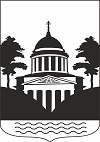 № 2,понедельник 26 апреля 2021 года В данном номере опубликованы следующие документы:1.Решение Совета депутатов Любытинского сельского поселения от 23.04.2021 №29 Об исполнении бюджета Любытинского сельского  поселения за 2020 год.                 2. Решение Совета депутатов Любытинского сельского поселения от 23.04.2021 №30 О внесении изменений в решение Совета депутатов Любытинского сельского поселения «О бюджете Любытинского сельского поселения на 2021 год и на плановый период 2022 и 2023 годов».3. Решение Совета депутатов Любытинского сельского поселения от 23.04.2021 №31 О принятии к сведению информации о выполнении бюджета за первый квартал 2021 года.4. Решение Совета депутатов Любытинского сельского поселения от 23.04.2021 №32 О внесении изменений и дополнений в Правила благоустройства территории Любытинского сельского поселения.5. Решение Совета депутатов Любытинского сельского поселения от 23.04.2021 №33 Об утверждении Порядка реализации инициативных проектов в Любытинском сельском поселении.6. Решение Совета депутатов Любытинского сельского поселения от 23.04.2021 №34 Об утверждении Порядка проведения конкурсного отбора инициативных проектов для реализации на территории, части территории Любытинского сельского поселения.7. Решение Совета депутатов Любытинского сельского поселения от 23.04.2021 №35 Об утверждении Положения об экспертной комиссии Совета депутатов Любытинского сельского поселения.8. Решение Совета депутатов Любытинского сельского поселения от 23.04.2021 №36 Об утверждении Положения об архиве Совета депутатов Любытинского сельского поселения.9. Решение Совета депутатов Любытинского сельского поселения от 19.02.2021 №28  О внесении изменений и дополнений в Устав Любытинского сельского поселения.10. Проект решения Совета депутатов Любытинского сельского поселения о внесении изменений в местные нормативы градостроительного проектирования Любытинского сельского поселения._________________________Российская ФедерацияНовгородская областьСОВЕТ ДЕПУТАТОВ ЛЮБЫТИНСКОГО СЕЛЬСКОГО ПОСЕЛЕНИЯР Е Ш Е Н И Еот 23.04.2021 №29р.п. ЛюбытиноОб исполнении бюджета Любытинского  сельскогопоселения за 2020 год Совет депутатов сельского поселенияРЕШИЛ:         1.Утвердить отчет об исполнении бюджета сельского поселения за 2020 год по доходам в сумме 25039270 рублей 95 копеек и по расходам в сумме 26 369 447  рублей   56  копеек с превышением расходов над доходами  в сумме 1330176 рублей 61 копейка  и со следующими показателями:	по доходам бюджета Любытинского сельского поселения по кодам классификации доходов бюджетов за 2020 год согласно приложению 1 к настоящему решению:по расходам бюджета Любытинского сельского поселения за 2020 год по ведомственной структуре расходов бюджета сельского поселения   согласно приложению 2 к настоящему решению:по расходам бюджета Любытинского сельского поселения за 2020 год  по разделам и подразделам классификации расходов бюджетов  согласно приложению 3 к настоящему решению:	по источникам  финансирования дефицита бюджета Любытинского сельского поселения за 2020 год по кодам классификации источников финансирования дефицитов бюджетов  согласно приложению 4 к настоящему решению:  2. Опубликовать решение в «Официальном вестнике поселения» и разместить на  официальном сайте Администрации Любытинского муниципального района в информационно - коммуникационной сети  Интернет.       Глава        сельского поселения                     А.Н. Миронов   Российская   ФедерацияНовгородская областьСОВЕТ ДЕПУТАТОВ ЛЮБЫТИНСКОГО СЕЛЬСКОГО ПОСЕЛЕНИЯР Е Ш Е Н И Еот 23.04.2021г.  №30р.п. ЛюбытиноО внесении изменений в решениеСовета депутатов Любытинскогосельского поселения«О бюджете Любытинскогосельского поселения на 2021 год и на плановый период 2022 и 2023 годов»Совет депутатовРЕШИЛ:Внести в решение Совета депутатов Любытинского сельского поселения от 25.12.2020 № 18 «О бюджете Любытинского сельского поселения на 2021 год и на плановый период 2022 и 2023 годов» («Официальный вестник поселения» от 28.12.2020 №14; от 20.02.2021 № 1) следующие изменения и дополнения:1. В подпункте 1) пункта 1 цифры «26 335,63200 тыс. рублей» заменить цифрами «27 057,43800 тыс. рублей».В подпункте 2) пункта 1 цифры «26 358,90200 тыс. рублей» заменить цифрами «27 080,70800 тыс. рублей».2.    Приложение 2 к решению Совета депутатов Любытинского сельского поселения «О бюджете Любытинского сельского поселения на 2021 год и на плановый период 2022 и 2023 годов» изложить в следующей редакции:4.    Приложение 6-7 к решению Совета депутатов Любытинского сельского поселения «О бюджете Любытинского сельского поселения на 2021 год и на плановый период 2022 и 2023 годов» изложить в следующей редакции:5.   Приложение 8 к решению Совета депутатов Любытинского сельского поселения «О бюджете Любытинского сельского поселения на 2021 год и на плановый период 2022 и 2023 годов» изложить в следующей редакции:6.    Опубликовать настоящее решение в «Официальном вестнике поселения» и разместить на официальном сайте Администрации муниципального района в информационно-телекоммуникационной сети ИнтернетГлава сельского поселения                     А.Н. Миронов   Российская ФедерацияНовгородская область, Любытинский районСОВЕТ ДЕПУТАТОВ ЛЮБЫТИНСКОГОСЕЛЬСКОГО ПОСЕЛЕНИЯР Е Ш Е Н И Еот 23.04.2021г №31р.п. Любытино      О принятии к сведению информацииПринято Советом депутатов Любытинского сельского поселения        23.04. 2021 годаСовет депутатов Любытинского сельского поселения:РЕШИЛ:Принять информацию об исполнении бюджета Любытинского    сельского поселения за I квартал 2021 года к сведению.                     Глава                      сельского поселения                 А.Н. Миронов   Пояснительная запискак проекту решения Совета депутатов Любытинского сельского поселения« О принятии к сведению информации».23 апреля 2021 года.	В I квартале 2021 года в бюджет Любытинского сельского поселения поступили доходы  в сумме 4,3 миллиона рублей , 115,8 процентов к плановым назначениям первого квартала, в том числе налоговые и неналоговые доходы составили 2,2 миллиона рублей или 139,3 процента плановых назначений.	На расходы Любытинского сельского поселения в первом квартале направлено 4,5 миллиона рублей, все расходные обязательства профинансированы в полном объеме. Кредиторской задолженности у бюджета Любытинского сельского поселения на 1 апреля 2021 года  нет.Председатель комитета финансовАдминистрации муниципального района                 О.В.НовиковаРоссийская ФедерацияНовгородская область Любытинский районСОВЕТ ДЕПУТАТОВ ЛЮБЫТИНСКОГОСЕЛЬСКОГО ПОСЕЛЕНИЯРЕШЕНИЕот 23.04.2021г. №32р.п. ЛюбытиноО внесении изменений и дополнений в Правила благоустройства территории Любытинского сельского поселенияСовет депутатов сельского поселения РЕШИЛ:	Внести в Правила благоустройства территории Любытинского сельского поселения, утвержденные решением Совета депутатов сельского поселения от 31.10.2017 №124 следующие изменения и дополнения:	1.1. Дополнить подпунктом 4.8 пункта 4 главы II «Организация благоустройства и содержание территории Любытинского сельского поселения» в прилагаемой редакции:«4.8. Размещение и содержание детских и спортивных площадок»4.8.1.Детские площадки предназначены для игр и активного отдыха детей разных возрастов: преддошкольного (до 3 лет), дошкольного (до 7 лет), младшего и среднего школьного возраста (7 - 12 лет). Площадки организовываются в виде отдельных площадок для разных возрастных групп или как комплексные игровые площадки с зонированием по возрастным интересам. Для детей и подростков (12 - 16 лет) организовываются спортивно-игровые комплексы (велодромы и тому подобное) и оборудуются специальные места для катания на самокатах, роликовых досках и коньках.4.8.2.Размещение площадок необходимо предусматривать на расстоянии, м, не менее:от окон жилых и общественных зданий:    детские  игровые (дошкольного возраста) - 12;    для занятий физкультурой (в зависимости от шумовыххарактеристик <*>) 10 - 40;от площадок для мусоросборников - 20;от открытых автостоянок и паркингов вместимостью:10 и менее машино-мест – 25;         11 и более – 50. 4.8.3.Детские и спортивные площадки не допускается размещать в санитарно-защитной зоне.4.8.4.Детские площадки рекомендуется изолировать зелеными насаждениями от транзитного пешеходного движения, проездов, разворотных площадок, гостевых стоянок, площадок для установки мусоросборников, участков постоянного и временного хранения автотранспортных средств.4.8.5.Обязательный перечень элементов благоустройства территории на детской площадке включает: мягкие виды покрытия, элементы сопряжения поверхности площадки с газоном, озеленение, игровое оборудование, скамьи и урны, осветительное оборудование.4.8.6.Спортивные площадки предназначены для занятий физкультурой и спортом всех возрастных групп населения. Спортивные площадки проектируются в составе территорий жилого и рекреационного назначения, участков спортивных сооружений, участков общеобразовательных школ. Проектирование спортивных площадок следует вести в зависимости от вида специализации площадки.Обязательный перечень элементов благоустройства территории на спортивной площадке включает: мягкие или газонные виды покрытия, спортивное оборудование, озеленение. Озеленение размещается по периметру площадки. Быстрорастущие деревья высаживаются на расстоянии от края площадки не менее 2 м. Запрещено применять деревья и кустарники, дающие большое количество летящих семян, обильно плодоносящих и рано сбрасывающих листву. Для ограждения спортивной площадки возможно применять вертикальное озеленение.Спортивные площадки могут быть оборудованы сетчатым ограждением высотой 2,5 - 3 м, а в местах примыкания спортивных площадок друг к другу - высотой не менее 1,2 м.4.8.7. Собственники и (или) обслуживающие (эксплуатирующие) организации осуществляют монтаж и установку, регулярный осмотр, контроль за состоянием и техническое обслуживание оборудования на детских игровых площадках в соответствии с требованиями ГОСТ Р 52301-2013 «Оборудование и покрытия детских игровых площадок. Безопасность при эксплуатации. Общие требования».	1.2.Дополнить подпунктом 10.12 пункт 10 «Содержание животных» главы III «Организация уборки территории» в прилагаемой редакции:  	«10.12. Выгул потенциально опасной собаки без намордника и поводка независимо от места выгула запрещается, за исключением случаев, если потенциально опасная собака находится на огороженной территории, принадлежащей владельцу потенциально опасной собаки на праве собственности или ином законном основании. О наличии этой собаки должна быть сделана предупреждающая надпись при входе на данную территорию. Перечень потенциально опасных собак утверждается Правительством Российской Федерации.»	1.3. В подпункте 12.4 пункта 12 главы V слова «в соответствии с областным законом от 01.07.2010 № 791-ОЗ «Об административных правонарушениях» заменить на слова «в соответствии с областным законом от 01.02.2016 № 914-ОЗ «Об административных правонарушениях»	2. Опубликовать настоящее решение в бюллетене “Официальный вестник поселения” и разместить на официальном сайте Любытинского муниципального района в информационно-коммуникационной сети Интернет.Глава сельского поселения                  А.Н. Миронов   Российская ФедерацияНовгородская область, Любытинский районСОВЕТ ДЕПУТАТОВ ЛЮБЫТИНСКОГОСЕЛЬСКОГО ПОСЕЛЕНИЯР Е Ш Е Н И Еот 23.04.2021г №33р.п. Любытино«Об утверждении Порядка реализации инициативных проектов в Любытинском сельском поселении              В соответствии со статьями 74 и 86 Бюджетного кодекса Российской Федерации, статьи 261Федерального закона от 06.10.2003 № 131-ФЗ «Об общих принципах организации местного самоуправления в Российской Федерации», с целью активизации участия жителей Любытинского сельского поселения в осуществлении местного самоуправления и решения вопросов местного значения посредством реализации на территории Любытинского сельского поселения инициативных проектов, руководствуясь статьёй5 Устава Любытинского сельского поселения Совет депутатов Любытинского сельского поселенияРЕШИЛ:1. Утвердить Порядок реализации инициативных проектов в Любытинском сельском поселении согласно приложения.2. Опубликовать настоящее решение в бюллетене “Официальный вестник поселения” и разместить на официальном сайте Любытинского муниципального района в информационно-коммуникационной сети Интернет.3. Настоящее решение вступает в силу после его официального опубликования.Глава сельского поселения                                                           А.Н. Миронов                                                   Утверждён                                                       решением Совета депутатовЛюбытинского сельского поселенияот_______________2021 №_______ ПОРЯДОКреализации инициативных проектов в Любытинском сельском поселенииОбщие положения1.1.Настоящий Порядок разработан в соответствии со статьями 74 и 86 Бюджетного кодекса Российской Федерации, Федеральным законом от 06.10.2003 № 131-ФЗ «Об общих принципах организации местного самоуправления в Российской Федерации» в целях проведения мероприятий, имеющих приоритетное значение для жителей Любытинского сельского поселения или его части ,путем реализации инициативных проектов. 1.2Под инициативным проектом понимается проект, внесенный в Администрацию Любытинского муниципального района, посредством которого обеспечивается реализация мероприятий, имеющих приоритетное значение для жителей Любытинского сельского поселения или его части по решению вопросов местного значения или иных вопросов, право решения которых предоставлено органам местного самоуправления муниципального образования.1.3. Целью реализации инициативных проектов является активизация участия жителей муниципального образования в определении приоритетов расходования средств местного бюджета и поддержка инициатив жителей в решении вопросов местного значения и (или) иных вопросов, право решения которых предоставлено органам местного самоуправления.1.4. Задачами реализации инициативных проектов являются:1) повышение эффективности бюджетных расходов за счет вовлечения жителей в процессы принятия решений на местном уровне и усиление гражданского контроля за деятельностью органов местного самоуправления муниципального образования в ходе реализации инициативных проектов;2) повышение открытости деятельности органов местного самоуправления муниципального образования;3) развитие взаимодействия администрации муниципального образования с жителями и территориальным общественным самоуправлением муниципального образования. 1.5. Принципами реализации инициативных проектов являются:1) равная доступность для всех граждан муниципального образования в выдвижении инициативных проектов;2)конкурсный отбор инициативных проектов;3)открытость и гласность процедур при выдвижении и рассмотрении инициативных проектов.1.6. Участниками реализации инициативных проектов являются:1) администрация муниципального образования;2) население муниципального образования;3) органы территориального общественного самоуправления;4) индивидуальные предприниматели, юридические и физические лица, предоставившие средства либо обеспечившие предоставление средств для реализации проекта (далее - организации и другие внебюджетные источники).Порядок внесения инициативного проекта2.1. Инициаторами инициативного проекта (далее – инициаторы проекта) вправе выступать:1)инициативная группа численностью от 5 до 10 граждан, достигших шестнадцатилетнего возраста и проживающих на территории Любытинского сельского поселения;2)органы территориального общественного самоуправления;3) старосты сельских населенных пунктов2.2. Предлагаемый к реализации инициативный проект должен быть ориентирован на решение конкретной проблемы в рамках вопросов местного значения в пределах территории (части территории) муниципального образования и содержать следующие сведения:1) описание проблемы, решение которой имеет приоритетное значение для жителей Любытинского сельского поселения или его части с фотоматериалами о текущем состоянии; 2) обоснование предложений по решению указанной проблемы;3) описание ожидаемого результата (ожидаемых результатов) реализации инициативного проекта; 4) предварительный расчет необходимых расходов на реализацию инициативного проекта с указанием средств бюджета, средств граждан; 5) планируемые сроки реализации инициативного проекта; 6) сведения о планируемом (возможном) финансовом, имущественном и (или) трудовом участии заинтересованных лиц в реализации данного проекта;7) гарантийное письмо инициатора проекта, подтверждающее обязательства по финансовому обеспечению инициативного проекта;8) гарантийные письма индивидуальных предпринимателей, юридических  или физических  лиц, выразивших желание принять участие в софинансировании инициативного проекта ,подтверждающее обязательства по финансовому обеспечению проекта (при наличии);9) указание на территорию муниципального образования или его часть, в границах которой будет реализовываться инициативный проект, определенную инициаторами проекта в соответствии с Порядком определения части территории Любытинского сельского поселения, на которой могут реализовываться инициативные проекты, утвержденным решением Совета депутатов Любытинского сельского поселения от19.02.2021 № 27 (далее – Порядок определения территории);10) протокол собрания (конференции)граждан по вопросу о поддержке и выдвижении инициативного проекта жителями Любытинского сельского поселения;11) сопроводительное письмо за подписью представителя инициативной группы с описью представленных документов;12)указание на способ информирования Администрацией Любытинского муниципального района инициаторов проекта о рассмотрении инициативного проекта.2.3. При разработке инициативного проекта его инициаторы обращаются в Администрацию Любытинского муниципального района для решения вопроса определения территории муниципального образования или ее части, в границах которой предлагается реализовать данный проект. Администрация Любытинского муниципального района в течение 15 дней со дня получения обращения инициаторов проекта принимает решение в соответствии с Порядком определения территории, утвержденным решением Совета депутатов Любытинского сельского поселения от 19.02.2021 № 27.2.4. Инициативный проект до его внесения в Администрацию Любытинского муниципального района  подлежит рассмотрению на собрании или конференции граждан, в том числе на собрании или конференции граждан, осуществляющих территориальное общественное самоуправление, с целью обсуждения инициативного проекта, определения его соответствия интересам жителей муниципального образования или его части и целесообразности его реализации, а также принятия собранием граждан или конференцией граждан решения о поддержке и выдвижении инициативного проекта. На одном собрании (конференции) граждан возможно рассмотрение нескольких инициативных проектов. О проведении собрания (конференции) граждан жители муниципального образования должны быть проинформированы инициаторами проекта не менее чем за 15 дней до их проведения.2.5. При внесении инициативного проекта в Администрацию Любытинского муниципального района  инициаторы проекта прикладывают к нему протокол собрания (конференции) граждан, который должен содержать следующую информацию:1) дату и время проведения собрания (конференции) граждан;2) количество граждан, присутствовавших на собрании (конференции);3) данные (ФИО, контактный телефон) об инициаторе проведения собрания (конференции) граждан и секретаре собрания (конференции);4) повестку дня о рассмотрении следующих вопросов:а) утверждение инициативного проекта;б) утверждение перечня и объемов работ по инициативному проекту;в) принятие решения о размере софинансирования инициативного проекта жителями муниципального образования;г) уровень софинансирования инициативного проекта юридическими и физическими лицами, индивидуальными предпринимателями, желающими принять участие в реализации инициативного проекта (при наличии);д) уровень софинансирования инициативного проекта за счет бюджета муниципального образования;е) вклад населения, юридических и физических лиц, индивидуальных предпринимателей, желающих принять участие в реализации инициативного проекта, в неденежной форме (трудовое участие, материалы, и другие формы);ж) принятие решения о порядке и сроках сбора средств софинансирования проекта;з) утверждение состава инициативной группы граждан и ее представителя, уполномоченного подписывать документы и представлять интересы в органах местного самоуправления муниципального образования, других органах и организациях при внесении и реализации инициативного проекта.5)мнение граждан по вопросу о поддержке инициативного проекта может быть выявлено путем проведения опроса граждан и сбора их подписей.Информирование населения о поступлении инициативного проекта и обобщение предложений и замечаний жителей муниципального образования3.1. Администрация Любытинского муниципального района в течение трех рабочих дней со дня внесения инициативного проекта опубликовывает (обнародует) и размещает на официальном сайте Администрации Любытинского муниципального района в информационно-телекоммуникационной сети «Интернет» следующую информацию: 	1) о внесении инициативного проекта, с указанием сведений, перечисленных в части 2.2 настоящего Порядка;	2) об инициаторах проекта;	3) о возможности направления жителями муниципального образования в адрес Администрации муниципального района в письменной или электронной форме замечаний и предложений по инициативному проекту и сроки их предоставления. 3.2. Граждане, проживающие на территории Любытинского сельского поселения, достигшие шестнадцатилетнего возраста,и желающие выразить свое мнение, в течении 10 дней с момента публикации извещения, направляют в адрес Администрации Любытинского муниципального района замечания и предложения по инициативному проекту.3.3. Администрация Любытинского муниципального района  в течение пяти календарных дней со дня, следующего за днем истечения срока, установленного приема предложений, проводит обобщение поступивших замечаний и предложений, по результатам которого составляет заключение.Заключение о результатах обобщения поступивших от жителей замечаний и предложений по инициативному проекту в течение двух рабочих дней со дня его составления размещаются на официальном сайте Администрации Любытинского муниципального района  в информационно-телекоммуникационной сети «Интернет».Рассмотрение инициативного проекта4.1Инициативный проект рассматривается Администрацией Любытинского муниципального района в течение 30 дней со дня его внесения. По результатам рассмотрения инициативного проекта Администрация  Любытинского муниципального района принимает одно из следующих решений: 1) поддержать инициативный проект и продолжить работу над ним в пределах бюджетных ассигнований, предусмотренных решением о местном бюджете, на соответствующие цели и (или) в соответствии с порядком составления и рассмотрения проекта местного бюджета (внесения изменений в решение о местном бюджете);2) отказать в поддержке инициативного проекта и вернуть его инициаторам проекта с указанием причин отказа в поддержке инициативного проекта.4.2Администрация Любытинского муниципального района вправе отказать в поддержке инициативного проекта в случаях:1) несоблюдения установленного порядка внесения инициативного проекта и его рассмотрения;2) несоответствия инициативного проекта требованиям федеральных законов и иных нормативных правовых актов Российской Федерации, законов и иных нормативных правовых актов Новгородской области, Уставу Любытинского муниципального района и Уставу Любытинского сельского поселения.3) невозможности реализации инициативного проекта ввиду отсутствия у органов местного самоуправления Любытинского муниципального района необходимых полномочий и прав;4) отсутствия средств местного бюджета в объеме средств, необходимом для реализации инициативного проекта, источником формирования которых не являются инициативные платежи;5) наличия возможности решения описанной в инициативном проекте проблемы более эффективным способом;6) признания инициативного проекта не прошедшим конкурсный отбор.4.3. Администрация вправе, а в случае, предусмотренном пунктом 5 части 4.2 настоящего Порядка, обязана предложить инициаторам проекта совместно доработать инициативный проект, а также рекомендовать представить его на рассмотрение в государственный орган в соответствии с их компетенцией.4.4. В случае, если в Администрацию Любытинского муниципального района внесено несколько инициативных проектов, в том числе с постановкой аналогичных по содержанию приоритетных проблем, то Администрация организует проведение конкурсного отбора в Порядке проведения конкурсного отбора инициативных проектов для реализации на территории Любытинского сельского поселения, утвержденном решением Совета депутатов Любытинского сельского поселения (дата №),и информирует об этом инициаторов проектов.4.5. Проведение конкурсного отбора возлагается на коллегиальный орган – конкурсную комиссию, формирование и деятельность которой определяется Положением о конкурсной комиссии по организации и проведению конкурсного отбора инициативных проектов, утвержденным решением Совета депутатов Любытинского сельского поселения (дата №).Порядок финансирования инициативного проекта5.1.Источником финансового обеспечения реализации инициативных проектов являются предусмотренные решением о местном бюджете бюджетные ассигнования на реализацию инициативных проектов, формируемые в том числе с учетом объемов инициативных платежей и иных межбюджетных трансфертов, предоставленных в целях финансового обеспечения соответствующих расходных обязательств муниципального образования.5.2. Под инициативными платежами понимаются денежные средства граждан, индивидуальных предпринимателей и юридических лиц, образованных в соответствии с законодательством Российской Федерации, уплачиваемые на добровольной основе и зачисляемые в соответствии с Бюджетным кодексом Российской Федерации в бюджет муниципального образования в целях реализации конкретных инициативных проектов. 5.3. Администрацией Любытинского муниципального района ежегодно устанавливается общая предельная сумма финансирования инициативных проектов, исходя из общей суммы средств, предусмотренных в бюджете муниципального образования.5.4. Не допускается выделение финансовых средств из местного бюджета на:1)объекты частной собственности;2) объекты, расположенные в садоводческих некоммерческих организациях, не находящихся в муниципальной собственности;3) ремонт или строительство объектов культового и религиозного назначения;4) проекты, которые могут иметь негативное воздействие на окружающую среду;5) объекты, используемые для нужд органов местного самоуправления.5.5. Уровень софинансирования инициативного проекта за счет средств местного бюджета составляет:1) в случае, если инициатором проекта являются юридические лица -не более 85% от стоимости реализации инициативного проекта;2) в случае, если инициатором проекта являются индивидуальные предприниматели - не более 95% от стоимости реализации инициативного проекта;3) в случае, если инициатором проекта являются жители муниципального образования - не более 97% от стоимости реализации инициативного проекта. 5.6. Документальным подтверждением софинансирования инициативного проекта жителями муниципального образования, индивидуальными предпринимателями, юридическими лицами, являются договоры о внесении в бюджет Любытинского сельского поселения инициативных платежей, платежные поручения.5.7. Исполнитель обеспечивает результативность, адресность и целевой характер использования денежных средств, выделенных для реализации инициативного проекта.5.8. Исполнитель предоставляет отчетность об использовании денежных средств, полученных за счет средств жителей муниципального образования, индивидуальных предпринимателей, юридических лиц, которая предоставляется по требованию представителя инициативной группы.5.9. В случае, если инициативный проект не был реализован, инициативные платежи подлежат возврату лицам (в том числе организациям), осуществившим их перечисление в бюджет муниципального образования до конца финансового года.5.10. В случае образования по итогам реализации инициативного проекта излишне уплаченных инициативных платежей, не использованных в целях реализации инициативного проекта, указанные платежи подлежат возврату лицам, осуществившим их перечисление в местный бюджет и распределяются между ними пропорционально от суммы вносимого финансирования.5.11. Реализация инициативных проектов может обеспечиваться также в форме добровольного имущественного и (или) трудового участия заинтересованных лиц.5.12. Определение исполнителей (подрядчиков, поставщиков) для реализации инициативного проекта осуществляется в соответствии с требованиями Федерального закона от 05.04.2013 № 44-ФЗ «О контрактной системе в сфере закупок товаров, работ, услуг для обеспечения государственных и муниципальных нужд» после перечисления участниками инициативной группы в бюджет муниципального образования в полном объеме средств, необходимых для софинансирования реализации инициативного проекта.Общественный контроль за реализацией инициативного проекта6.1. Инициаторы проекта, а также граждане, проживающие на территории Любытинского сельского поселения, уполномоченные собранием (конференцией) граждан или инициаторами проекта, вправе осуществлять общественный контроль за реализацией соответствующего инициативного проекта в формах, предусмотренных законодательством Российской Федерации. 6.2. Информация о ходе рассмотрения инициативного проекта Администрацией Любытинского муниципального района  и его реализации, в том числе об использовании денежных средств, имущественном и (или) трудовом участии заинтересованных лиц в его реализации, подлежит опубликованию (обнародованию) и размещению на официальном сайте Администрации Любытинского  муниципального района в информационно-телекоммуникационной сети «Интернет». 6.3. Отчет Администрации Любытинского муниципального района по итогам реализации инициативного проекта подлежит опубликованию (обнародованию) и размещению на официальном сайте Администрации муниципального района в информационно-телекоммуникационной сети «Интернет» не позднее чем через 30 дней со дня завершения реализации инициативного проекта. Приложение к положению о реализации инициативных проектов на территории Любытинского сельского поселенияПротокол	собрания (конференции) граждан о поддержке (отклонении) инициативного (ных)проекта (ов) для его (их) реализации на территории Любытинского сельского поселенияДата проведения собрания (конференции): «_____»  ____________ 20____ г. Место проведения собрания (конференции):_________________________________Время начала собрания (конференции): 	____час. _________ минВремя окончания собрания (конференции): _______ час ________ мин.	Повестка собрания (конференции): _________________________________________Ход собрания (конференции): ______________________________________________________________________________________________________________________(описывается ход проведения собрания с указанием рассматриваемых вопросов, выступающих лиц и сути их выступления по каждому вопросу, решений, принятых по каждому вопросу, количестве проголосовавших за, против, воздержавшихся)Итоги собрания(конференции) и принятые решения:Председатель: 	___________________ _______________					подпись  			(ФИО)Секретарь: 	___________________ _______________					подпись  			(ФИО)Представитель Администрации Любытинского муниципального района: ___________________________________  ______________ _____________________должность  					подпись  		(ФИО)	Российская ФедерацияНовгородская область, Любытинский районСОВЕТ ДЕПУТАТОВ ЛЮБЫТИНСКОГОСЕЛЬСКОГО ПОСЕЛЕНИЯР Е Ш Е Н И Еот 23.04.2021г №34р.п. Любытино «Об утверждении Порядка  проведения конкурсного отбора инициативных проектов для реализации на территории, части территории Любытинского сельского поселенияВ соответствии со статьей 261 Федерального закона от 06.10.2003 № 131-ФЗ «Об общих принципах организации местного самоуправления в Российской Федерации», Порядком реализации инициативных проектов в Любытинском сельском поселении, утвержденным решением Совета депутатов Любытинского сельского поселения (дата, №),  руководствуясь статьёй 5 Устава Любытинского сельского поселения Совет депутатов Любытинского сельского поселения РЕШИЛ:1. Утвердить Порядок проведения конкурсного отбора инициативных проектов для реализации на территории, части территории Любытинского сельского поселения согласно приложению 1 к настоящему решению. 2. Утвердить  положение о конкурсной комиссии по организации и проведению конкурсного отбора инициативных проектов согласно приложению 2 к настоящему решению.Глава сельского поселения                    А.Н. Миронов   Приложение 1к решению Совета депутатовЛюбытинского сельского поселения  от ___________ 2021  №____Порядок проведения конкурсного отбора инициативных проектов для реализации на территории, части территории Любытинского сельского поселения1. Общие положения1. Настоящий Порядок устанавливает процедуру проведения конкурсного отбора инициативных проектов для реализации на территории, части территории Любытинского сельского поселения (далее – Порядок конкурсного отбора). 2. Конкурсный отбор проводится в случае, если в Администрацию Любытинского муниципального района внесено несколько инициативных проектов, в том числе с описанием аналогичных по содержанию приоритетных проблем.3. Целью проведения конкурсного отбора является определение наиболее социально значимых инициативных проектов для последующего предоставления за счет средств бюджета Любытинского сельского поселения бюджетных ассигнований на их реализацию.4. Конкурсному отбору подлежат инициативные проекты, внесенные в Администрацию Любытинского муниципального района их инициаторами.5. К участию в конкурсном отборе допускаются поступившие в Администрацию Любытинского муниципального района инициативные проекты, соответствующие требованиям, установленным статьей 261 Федерального закона от 06.10.2003 № 131-ФЗ «Об общих принципах организации местного самоуправления в Российской Федерации».2. Организация и проведение конкурсного отбора6. Проведение конкурсного отбора осуществляется конкурсной комиссией по проведению конкурсного отбора инициативных проектов на территории Любытинского сельского поселения (далее - конкурсная комиссия).7. Конкурсная комиссия осуществляет свою деятельность в соответствии с Положением о конкурсной комиссии по организации и проведению конкурсного отбора инициативных проектов согласно приложению 2 к настоящему решению.8. Организатором конкурсного отбора является Администрация Любытинского муниципального района, которая осуществляет следующие функции:1) определяет дату, время и место проведения конкурсного отбора;2) формирует конкурсную комиссию;3) информирует о проведении конкурсного отбора инициаторов проекта;4) готовит извещение о проведении конкурсного отбора, обеспечивает его опубликование в официальном вестнике поселения и газете «Любытинские вести» и размещение на официальном сайте Администрации Любытинского муниципального района  в сети «Интернет» 5) передает в конкурсную комиссию инициативные проекты, поступившие в Администрацию Любытинского муниципального района и допущенные к конкурсному отбору, с приложением к каждому инициативному проекту следующих документов:а) информации в произвольной письменной форме об отнесении инициативного проекта к вопросам местного значения, в рамках которых планируется реализация инициативного проекта;б) выписки из решения о бюджете или сводной бюджетной росписи бюджета Любытинского сельского поселения о бюджетных ассигнованиях, предусмотренных на реализацию инициативного проекта в текущем году;в) гарантийного письма в произвольной письменной форме о готовности юридических лиц, индивидуальных предпринимателей, общественных организаций, ТОС, ТСЖ, населения принять участие в софинансировании инициативного проекта и (или) о готовности оказания ими содействия в реализации инициативного проекта посредством трудовых ресурсов;6) назначает дату первого заседания конкурсной комиссии;7) осуществляет техническое обеспечение деятельности конкурсной комиссии;8) доводит до сведения участников конкурсного отбора о результатах конкурсного отбора.9. Конкурсная комиссия осуществляет рассмотрение инициативных проектов в срок не более 20 дней со дня их поступления.10. Конкурсный отбор инициативных проектов и подведение итогов осуществляются конкурсной комиссией в соответствии с критериями оценки проектов, указанными в приложении к настоящему Порядку.11. Инициатор проекта не менее чем за 5 дней до даты проведения конкурсного отбора имеет право отозвать свой инициативный проект и отказаться от участия в конкурсном отборе, сообщив об этом письменно организатору конкурсного отбора.12. При проведении конкурсного отбора конкурсная комиссия осуществляет ранжирование инициативных проектов по набранному количеству баллов.13. Победителями конкурсного отбора признаются инициативные проекты, набравшие наибольшее количество баллов по отношению к остальным инициативным проектам, с учетом общей суммы бюджетных ассигнований местного бюджета, предусмотренных на софинансирование инициативных проектов в Любытинском сельском поселении  в текущем финансовом году.14. В случае, если два или более инициативных проекта получили равную оценку, наиболее высокий рейтинг присваивается инициативному проекту объем привлекаемых средств, из внебюджетных источников финансирования которого больше. 15. В случае одинакового объема привлекаемых средств из внебюджетных источников финансирования более высокий рейтинг присваивается участнику с наиболее ранней датой внесения инициативного проекта.16. По результатам заседания конкурсной комиссии составляется протокол заседания комиссии, который подписывается председателем конкурсной комиссии и секретарем конкурсной комиссии.17. Конкурсная комиссия формирует перечень прошедших конкурсный отбор проектов, набравших наибольшее количество баллов, который представляет в Администрацию муниципального района в течение 3 дней со дня проведения заседания.18. Организатор конкурсного отбора в течение 10 дней после принятия решения конкурсной комиссией доводит до сведения инициатора проекта его результаты.19. Список инициативных проектов-победителей утверждается постановлением Администрации муниципального района и размещается на сайте.20. Заявки, документы и материалы, прошедшие конкурсный отбор, участникам конкурсного отбора не возвращаются.                                                                 Приложение 1 к Порядку  проведения конкурсного отбора инициативных проектов для реализации на территории, части территории Любытинского сельского поселенияКРИТЕРИИ ОЦЕНКИинициативных проектов, представленных для конкурсного отбора     Приложение 2к решению Совета депутатовЛюбытинского сельского поселения  от ___________ 2021  №____Положение о конкурсной комиссии по организации и проведению конкурсного отбора инициативных проектов1. Общие положения1.1. Настоящее Положение определяет порядок формирования и работы конкурсной комиссии по организации и проведению конкурсного отбора инициативных проектов (далее – конкурсная комиссия, комиссия).1.2. Конкурсная комиссия осуществляет свою деятельность на основе Конституции Российской Федерации, федеральных законов, иных нормативных правовых актов Российской Федерации, Порядка проведения конкурсного отбора инициативного проекта для реализации на территории, части территории Любытинского сельского поселения (далее – Порядок проведения конкурсного отбора) и настоящего Положения.1.3. Конкурсная комиссия формируется Администрацией Любытинского муниципального района. При формировании конкурсной комиссии половина от общего числа членов конкурсной комиссии назначается на основе предложений Совета депутатов Любытинского сельского поселения. 1.4. Состав конкурсной комиссии утверждается распоряжением Администрации Любытинского муниципального района.2. Основные задачи, функции и права конкурсной комиссии2.1. Основной задачей конкурсной комиссии является определение лучшего, из числа представленных на конкурсный отбор, инициативного проекта для реализации на территории, части территории Любытинского сельского поселения. 2.2. Основными функциями конкурсной комиссии являются:1) размещение информации о ходе проведения конкурсном отборе на официальном сайте Администрации Любытинского муниципального района  в сети «Интернет»;2) информирование Администрации Любытинского муниципального района и инициаторов проектов по вопросам организации и проведения конкурсного отбора;3) рассмотрение и оценка поступивших инициативных проектов;4) формирование перечня прошедших конкурсный отбор проектов, набравших наибольшее количество баллов;5) решение иных вопросов при организации и проведении конкурсного отбора.2.3. Для решения возложенных на конкурсную комиссию функций она имеет право:1) запрашивать в установленном порядке и получать от Администрации Любытинского муниципального района , инициаторов проектов информацию по вопросам, относящимся к компетенции конкурсной комиссии;2) привлекать специалистов для проведения ими экспертизы представленных документов.			3. Порядок работы конкурсной комиссии3.1. Конкурсная комиссия состоит из председателя конкурсной комиссии, заместителя председателя конкурсной комиссии, секретаря конкурсной комиссии и членов конкурсной комиссии. 3.2. Председатель конкурсной комиссии:1) осуществляет общее руководство работой конкурсной комиссии;2) ведет заседание конкурсной комиссии;3) определяет дату, время и место проведения заседания конкурсной комиссии, утверждает повестку дня;4) подписывает протокол заседания конкурсной комиссии.3.3. В случае временного отсутствия председателя конкурсной комиссии его обязанности исполняет заместитель председателя конкурсной комиссии.3.4. Секретарь конкурсной комиссии:1) организует проведение заседания конкурсной комиссии;2) информирует членов комиссии об очередном заседании конкурсной комиссии;3) готовит проекты повестки дня очередного заседания конкурсной комиссии;4) ведет протокол заседания конкурсной комиссии;5) участвует во всех мероприятиях, проводимых конкурсной комиссией, получает материалы по ее деятельности, обеспечивает организацию делопроизводства конкурсной комиссии, выполняет иные функции, связанные с работой конкурсной комиссии. 3.5.В случае временного отсутствия секретаря конкурсной комиссии исполнение его обязанностей по поручению председателя конкурсной комиссии возлагается на одного из членов конкурсной комиссии.3.6. Члены конкурсной комиссии принимают личное участие в ее заседаниях и имеют право вносить предложения и получать пояснения по рассматриваемым вопросам.3.7. Конкурсная комиссия правомочна проводить заседания и принимать решения, если на заседании присутствует не менее 3/4 ее членов. 3.8. Решение конкурсной комиссии по итогам рассмотрения представленных на конкурсный отбор инициативных проектов принимается открытым голосованием простым большинством голосов от присутствующих членов конкурсной комиссии.3.9.Решение конкурсной комиссии оформляется протоколом заседания комиссии, который подписывается председателем комиссии и секретарем комиссии в течение 2 рабочих дней со дня заседания и в течение 3 рабочих дней со дня заседания комиссии направляется Главе Любытинского муниципального района.3.10. Организационно-техническое обеспечение деятельности, организацию и ведение делопроизводства конкурсной комиссии осуществляет Администрация Любытинского муниципального района.Российская ФедерацияНовгородская областьСОВЕТА ДЕПУТАТОВ  ЛЮБЫТИНСКОГО СЕЛЬСКОГО ПОСЕЛЕНИЯРЕШЕНИЕот 23.04.2021г №35р.п. Любытино«Об  утверждении  Положения  об экспертной комиссииСовета депутатов Любытинского  сельского поселенияПринято  Советом депутатов Любытинского сельского поселения 23.04.2021 года. Совет депутатов Любытинского сельского поселения РЕШИЛ:Утвердить прилагаемое Положение об экспертной комиссии Совета депутатов Любытинского сельского поселения.Утвердить состав постоянно действующей экспертной комиссии Совета депутатов Любытинского сельского поселения:-председатель ЭК- Трошкова Инна Леонидовна, депутат Совета депутатов Любытинского сельского поселения;-секретарь ЭК- Мошенская Екатерина Николаевна, ведущий служащий отдела по работе с населением и общественными объединениями комитета по развитию местного самоуправления и организационной работе;-член ЭК- Ефимова Нина Николаевна, главный служащий комитета культуры, спорта и туризма Администрации Любытинского муниципального района.Признать утратившим силу решение Совета депутатов  Любытинского сельского поселения от 12.02.2016 года №31 «Об утверждении Положения о постоянно действующей экспертной комиссии Совета депутатов  Любытинского сельского поселения».  Опубликовать решение в бюллетене «Официальный вестник поселения» и разместить на официальном сайте Администрации Любытинского муниципального района.                                Глава                                сельского поселения             А.Н. Миронов УТВЕРЖДЕНО                                                                                      решением Совета депутатов Любытинского сельского поселения    от ____._____. 2021 года «   №___П О Л О Ж Е Н И Е                                         об экспертной комиссииСовета депутатов Любытинского сельского поселенияI. Общие положения1.Положение об экспертной комиссии Совета депутатов Любытинского сельского поселения (далее – Положение) разработано в соответствии с  Примерным  положением об экспертной комиссии организации, утвержденным приказом Федерального архивного агентства от 11.04.2018 № 43.1.2. Экспертная комиссия  (далее – ЭК)  создается для организации и проведения методической и практической работы по экспертизе ценности документов, образовавшихся в процессе деятельности Совета депутатов Любытинского сельского поселения.1.3. ЭК является совещательным органом при  Главе Любытинского сельского поселения, действует на основании Положения, разработанного на основе примерного положения и  утвержденного решением Совета депутатов Любытинского сельского поселения.Совет депутатов Любытинского сельского поселения согласовывает  Положение об ЭК с экспертно-проверочной комиссией  (далее-ЭПК) архивного комитета Новгородской области.1.4. Персональный состав ЭК назначается решением  Совета депутатов Любытинского сельского поселения. В состав ЭК включаются: председатель комиссии, секретарь комиссии, члены комиссии по согласованию. ЭК возглавляет председатель ЭК,  ее секретарем назначается лицо, ответственное за архив Совета депутатов Любытинского сельского поселения.1.5. В своей работе ЭК  руководствуется Федеральным законом от 22.10.2004 № 125-ФЗ «Об архивном деле в Российской Федерации» (Собрание законодательства Российской Федерации, 2004, № 43, ст. 4169; 2006, № 50, ст. 5280; 2007, № 49,  cт.  6079; 2008, № 20, ст. 2253; 2010, № 19, ст. 2291, № 31, ст. 4196; 2013, № 7, ст. 611; 2014, № 40, ст. 5320; 2015, № 48, ст. 6723; 2016, № 10, ст. 1317, № 22, ст. 3097; 2017, № 25, ст. 3596; 2018, № 1, ст. 19), законами и иными нормативными правовыми актами Российской Федерации, правилами организации хранения, комплектования, учета и использования документов Архивного фонда Российской Федерации и других архивных документов в государственных органах, органах местного самоуправления и организациях, законами и иными нормативными правовыми актами субъектов Российской Федерации в области архивного дела, локальными нормативными актами государственного органа.II. Функции ЭК Совета депутатов Любытинского сельского поселения Экспертная комиссия осуществляет следующие функции:2.1. Организует ежегодный отбор дел, образующихся в деятельности  Совета депутатов Любытинского сельского поселения для хранения и уничтожения.2.2. Рассматривает и принимает решения о согласовании:а) описей дел постоянного хранения управленческой и иных видов документации;в) номенклатуры дел  Совета депутатов Любытинского сельского поселения;г) актов о выделении к уничтожению документов, не подлежащих хранению;д) актов об утрате документов;е) актов о неисправимом повреждении архивных документов;           з) предложений об установлении (изменении) сроков хранения документов, не предусмотренных (предусмотренных) перечнями типовых архивных документов, а также перечнями документов, образующихся в процессе деятельности федеральных органов государственной власти, иных государственных органов Российской Федерации и подведомственных им организаций, с указанием сроков их хранения, с последующим представлением их на согласование ЦЭПК при Росархиве.          и) проектов локальных нормативных актов и методических документов Совета депутатов Любытинского сельского поселения по делопроизводству и архивному делу.2.3. Обеспечивает совместно с архивом Совета депутатов Любытинского сельского поселения, осуществляющим хранение, комплектование, учет и использование архивных документов, представление на утверждение ЭПК архивного комитета Новгородской области согласованных ЭК описей дел постоянного хранения управленческой  и иных видов документации,  подлежащей передаче на постоянное хранение.2.4. Обеспечивает совместно с архивом  Совета депутатов Любытинского сельского поселения   представление на согласование ЭПК архивного комитета Новгородской области, согласованные ЭК,  номенклатуру дел  Совета депутатов Любытинского сельского поселения.2.5. Обеспечивает совместно с архивом  Совета депутатов Любытинского сельского поселения  представление на согласование ЭПК архивного комитета Новгородской области актов об утрате документов, актов о неисправимых повреждениях архивных документов.III. Права ЭКЭК имеет право:3.1.Давать рекомендации ответственному за архив по вопросам разработки номенклатур дел и формирования дел в делопроизводстве, экспертизы ценности документов, розыска недостающих дел постоянного срока хранения, упорядочения и оформления документов для передачи в архив  Совета депутатов Любытинского сельского поселения   3.2. Запрашивать у ответственного за архив:а) письменные объяснения о причинах утраты, порчи или несанкционированного уничтожения документов постоянного и временных (свыше 10 лет) сроков хранения;б) предложения и заключения, необходимые для определения сроков хранения документов.3.3. Заслушивать на своих заседаниях ответственного за архив  о ходе подготовки документов к передаче на хранение в архив Совета депутатов Любытинского сельского поселения, об условиях хранения и обеспечения сохранности документов, в том числе Архивного фонда Российской Федерации, о причинах утраты документов.3.4. Приглашать на заседания ЭК в качестве консультантов и экспертов представителей научных, общественных и иных организаций.3.5. Не принимать к рассмотрению и возвращать на доработку документы, подготовленные с нарушением правил организации хранения, комплектования, учета и использования документов Архивного фонда Российской Федерации и других архивных документов в государственных органах, органах местного самоуправления и организациях.3.6. Информировать Главу Совета депутатов Любытинского сельского поселения  по вопросам, относящимся к компетенции ЭК.IV. Организация работы ЭК4.1.ЭК взаимодействует с соответствующей ЭПК архивного комитета Новгородской области, а также с муниципальным архивом Любытинского муниципального района.4.2. Вопросы, относящиеся к компетенции ЭК, рассматриваются на ее заседаниях, которые проводятся по мере необходимости. Все заседания ЭК протоколируются.4.3. Заседание ЭК и принятые  на нем решения считаются правомочными, если на заседании присутствует более половины ее состава.4.4. Решения ЭК принимаются по каждому вопросу (документу) отдельно большинством голосов присутствующих на заседании членов комиссии. При разделении голосов поровну решение принимает председатель ЭК.4.5.Право решающего голоса имеют только члены ЭК. Приглашенные консультанты и эксперты имеют право совещательного голоса.4.5. Ведение делопроизводства ЭК возлагается на секретаря ЭК.СОГЛАСОВАНО:Протокол ЭК  Совета депутатов Любытинского сельского поселенияот 25.01.2021 № 1Российская ФедерацияНовгородская областьСОВЕТ ДЕПУТАТОВЛЮБЫТИНСКОГО СЕЛЬСКОГО ПОСЕЛЕНИЯРЕШЕНИЕот 23.04.2021г №36р.п. Любытино«Об  утверждении  Положения об архиве Совета  депутатов Любытинского   сельского поселенияПринято  Советом депутатов Любытинского сельского поселения 23.04.2021 года. Совет депутатов Любытинского сельского поселения РЕШИЛ:Утвердить прилагаемое Положение об архиве Совета депутатов  Любытинского сельского поселения.Назначить ответственным за архив Совета депутатов Любытинского сельского поселения Мошенскую Екатерину Николаевну, ведущего служащего отдела по работе с населением и общественными объединениями комитета по развитию местного самоуправления и организационной работе Администрации Любытинского муниципального района.Признать утратившим силу решение Совета депутатов  Любытинского сельского поселения от 12.02.2016 года №30 «Об утверждении Положения об архиве Совета депутатов Любытинского сельского поселения».  Опубликовать решение в бюллетене «Официальный вестник поселения» и разместить на официальном сайте Администрации Любытинского муниципального района.                               Глава                                сельского поселения                     А.Н. Миронов                                                                                                     УТВЕРЖДЕНО                                                                                        Решением Совета депутатовЛюбытинского сельского поселения                                                                                         от__________№__П О Л О Ж Е Н И Е   об архиве Совета депутатов Любытинского сельского поселения 1.Общие положения.1.1. Положение об архиве Совета депутатов Любытинского сельского поселения (далее – Положение) разработано в соответствии с Примерным положением об архиве организации, утвержденным приказом Федерального архивного агентства от 11.04.2018 № 42;1.2. Положение распространяется на архив Совета депутатов Любытинского сельского поселения (далее – Совет депутатов), являющегося источником комплектования муниципального архива Любытинского муниципального района (далее - муниципальный архив);1.3.  Архив Совета депутатов осуществляет хранение, комплектование, учет и использование документов Архивного фонда Российской Федерации, документов временных (свыше 10 лет) сроков хранения, а также подготовку документов к передаче на постоянное хранение в муниципальный архив, источником  комплектования которого выступает Совет депутатов. Решением Совета депутатов назначается лицо, ответственное за архив Совета депутатов.1.4. Совет депутатов разрабатывает Положение, которое подлежит согласованию на предмет соответствия его Примерному положению с учетом состава документов, находящихся на хранении и подлежащих хранению в архиве Совета депутатов. После согласования с экспертно-проверочной комиссией (далее - ЭПК) архивного комитета Новгородской  области Положение утверждается председателем Совета депутатов. 1.5. Архив Совета депутатов в своей деятельности  руководствуется Федеральным законом от 22.10.2004 № 125-ФЗ «Об архивном деле в Российской Федерации» (Собрание законодательства Российской Федерации,2004, №43, ст. 4169; 2006, №50, ст.5280; 2007, № 49, ст.6079; 2008, №20, ст.2253; 2010, № 19, ст. 2291; № 31,ст.4196; 2013, №7, ст.611; 2014, №40, ст.5320; 2015, №48, ст.6723; 2016, №10, ст.1317, №22, ст.3097; 2017, №25, ст.3596; 2018, №1,ст.19), законами, нормативными правовыми актами Российской Федерации, субъектов Российской Федерации в сфере архивного дела и делопроизводства, правилами организации хранения, комплектования, учета и использования документов Архивного фонда Российской Федерации и других архивных документов в государственных органах, органах местного самоуправления и организации локальными нормативными актами государственного органа.2.Состав документов архива Совета депутатов. Архив  Совета депутатов хранит:2.1 Документы постоянного  срока хранения.2.2 Справочно-поисковые средства к документам и учетные документы архива  Совета депутатов.3. Задачи архива Совета депутатов. К задачам архива Совета депутатов относятся:3.1. Организация хранения документов, состав которых предусмотрен главой 2 настоящего Положения.3.2. Комплектование  архива Совета депутатов документами, образовавшимися в деятельности Совета депутатов.3.3. Учет документов, находящихся на хранении в архиве Совета депутатов.3.4. Использование документов, находящихся на хранении в архиве Совета депутатов.3.5. Подготовка и своевременная передача  документов Архивного фонда Российской Федерации на постоянное хранение в муниципальный архив.3.6. Методическое руководство и контроль за формированием и оформлением дел в Совете депутатов и своевременной передачей их в архив. 4. Функции архива Совета депутатов.Архив Совета депутатов осуществляет следующие функции:4.1.Организует прием документов постоянного срока хранения.4.2. Ведет учет документов и фондов, находящихся на хранении в архиве  Совета депутатов.4.3. Представляет в муниципальный архив учетные сведения об объеме и составе хранящихся в  архиве Совета депутатов документов Архивного фонда Российской Федерации и других архивных документов в соответствии с порядком государственного учета документов Архивного фонда Российской Федерации.4.4. Систематизирует и размещает документы, поступающие на хранение в  архив Совета депутатов, образовавшихся в ходе осуществления деятельности Совета депутатов. 4.5.Осуществляет подготовку и представляет:а) на рассмотрение и согласование экспертной комиссии  Совета депутатов описи дел постоянного хранения, временных (свыше 10 лет) сроков хранения, а также акты о выделении к уничтожению архивных документов, не подлежащих хранению, акты об утрате документов, акты о неисправимых повреждениях архивных документов;  б) на утверждение ЭПК архивного комитета Новгородской области описи дел постоянного хранения;г) на согласование ЭПК архивного комитета Новгородской области акты об утрате документов, акты о неисправимых повреждениях архивных документов;4.6. Организует передачу документов Архивного фонда Российской Федерации на постоянное хранение в муниципальный архив.4.7. Организует и проводит экспертизу ценности документов, находящихся в  архиве  Совета депутатов, в целях отбора документов для включения в состав Архивного фонда Российской Федерации, а также выявления документов, не подлежащих хранению.4.8. Проводит мероприятия по обеспечению сохранности документов, находящихся на хранении в архиве  Совета депутатов.4.9. Организует информирование председателя и депутатов Совета депутатов о составе и содержании документов архива Совета депутатов.4.10. Информирует пользователей по вопросам местонахождения архивных документов.4.11. Организует выдачу документов и дел для работы в кабинете ответственного за делопроизводство и архив Совета депутатов или во временное пользование.4.12. Исполняет запросы пользователей, выдает архивные копии документов, архивные выписки и архивные справки. 4.13. Ведет учет использования документов архива Совета депутатов.4.14. Осуществляет ведение справочно-поисковых средств к документам архива Совета депутатов.4.15. Участвует в разработке документов Совета депутатов по вопросам архивного дела и делопроизводства.4.15. Оказывает методическую помощь:а) ответственному за ведение делопроизводства Совета депутатов  в составлении номенклатуры дел, формировании и оформлении дел;б) ответственному за ведение делопроизводства Совета депутатов  в подготовке документов к передаче в архив Совета депутатов.5. Права архива Совета депутатов.Архив Совета депутатов имеет право: а) представлять председателю Совета депутатов  предложения по совершенствованию организации хранения, комплектования, учета и  использования архивных документов в архиве Совета депутатов;б) запрашивать у ответственного за ведение делопроизводства сведения, необходимые для работы архива Совета депутатов;в) давать рекомендации ответственному за ведение делопроизводства по вопросам, относящимся к компетенции архива Совета депутатов;г) информировать ответственного за ведение делопроизводства Совета депутатов  о необходимости передачи документов в архив Совета депутатов;д) принимать участие в заседаниях ЭПК архивного комитета Новгородской области.СОГЛАСОВАНО:Протокол ЭК  Совета депутатов Любытинского сельского поселенияот  25.0.2021  № 1Российская ФедерацияНовгородская область, Любытинский районСовет депутатовЛюбытинского сельского поселенияР Е Ш Е Н И Еот 19.02.2021 № 28р.п.ЛюбытиноО внесении изменений   и дополненийв Устав Любытинского сельского поселенияВ целях приведения  Устава Любытинского сельского поселения в соответствие с  федеральным законодательством, в   соответствии с Федеральным законом от 6 октября 2003 года № 131-ФЗ «Об общих принципах организации местного самоуправления в Российской Федерации»,  Уставом Любытинского сельского поселения  Совет депутатов  сельского поселения  РЕШИЛ:1.Внести  следующие изменения в Устав Любытинского сельского поселения:Дополнить часть 1 статьи 4  пунктом 14  следующего  содержания:«14) принятие  в соответствие  с гражданским законодательством Российской Федерации решения о сносе самовольной  постройки, решения о  сносе самовольной постройки или ее приведении в соответствие с предельными параметрами разрешенного строительства, реконструкции объектов  капитального строительства, установленными правилами землепользования и застройки, документацией по планировке территории , или обязательными требованиями к параметрам объектов капитального строительства, установленными федеральными законами ;»Часть 1 статьи 4.2 дополнить пунктом 17  следующего содержания:«17) предоставление сотруднику, замещающему должность участкового уполномоченного полиции, и членам его семьи жилого помещения на период замещения сотрудником указанной должности.Дополнить статьей 11.1 следующего содержания«Статья 11.1. Инициативные проекты1. В целях реализации мероприятий, имеющих приоритетное значение для жителей Любытинского сельского поселения или его части, по решению вопросов местного значения или иных вопросов, право решения которых предоставлено органам местного самоуправления, в администрацию  сельского поселения может быть внесен инициативный проект. Порядок определения части территории  сельского поселения, на которой могут реализовываться инициативные проекты, устанавливается нормативным правовым актом Совета депутатов сельского поселения. 2. С инициативой о внесении инициативного проекта вправе выступить инициативная группа численностью не менее десяти граждан, достигших шестнадцатилетнего возраста и проживающих на территории  сельского поселения, органы территориального общественного самоуправления, староста сельского населенного пункта (далее - инициаторы проекта). Минимальная численность инициативной группы может быть уменьшена нормативным правовым актом Совета депутатов  сельского поселения. Право выступить инициатором проекта в соответствии с нормативным правовым актом Совета депутатов  сельского поселения может быть предоставлено также иным лицам, осуществляющим деятельность на территории   сельского поселения. 3. Инициативный проект должен содержать следующие сведения: 1) описание проблемы, решение которой имеет приоритетное значение для жителей  сельского поселения или его части; 2) обоснование предложений по решению указанной проблемы; 3) описание ожидаемого результата (ожидаемых результатов) реализации инициативного проекта; 4) предварительный расчет необходимых расходов на реализацию инициативного проекта; 5) планируемые сроки реализации инициативного проекта; 6) сведения о планируемом (возможном) финансовом, имущественном и (или) трудовом участии заинтересованных лиц в реализации данного проекта; 7) указание на объем средств бюджета   сельского поселения в случае, если предполагается использование этих средств на реализацию инициативного проекта, за исключением планируемого объема инициативных платежей; 8) указание на территорию  сельского поселения  или его часть, в границах которой будет реализовываться инициативный проект, в соответствии с порядком, установленным нормативным правовым актом Совета депутатов  сельского поселения; 9) иные сведения, предусмотренные нормативным правовым актом Совета депутатов сельского поселения. 4. Инициативный проект до его внесения в администрацию  сельского поселения подлежит рассмотрению на сходе, собрании или конференции граждан, в том числе на собрании или конференции граждан по вопросам осуществления территориального общественного самоуправления, в целях обсуждения инициативного проекта, определения его соответствия интересам жителей  сельского поселения или его части, целесообразности реализации инициативного проекта, а также принятия сходом, собранием или конференцией граждан решения о поддержке инициативного проекта. При этом возможно рассмотрение нескольких инициативных проектов на одном сходе, одном собрании или на одной конференции граждан. Нормативным правовым актом Совета депутатов сельского поселения может быть предусмотрена возможность выявления мнения граждан по вопросу о поддержке инициативного проекта также путем опроса граждан, сбора их подписей. Инициаторы проекта при внесении инициативного проекта в администрацию  сельского поселения прикладывают к нему соответственно протокол схода, собрания или конференции граждан, результаты опроса граждан и (или) подписные листы, подтверждающие поддержку инициативного проекта жителями  сельского поселения или его части. 5. Информация о внесении инициативного проекта в администрацию  сельского поселения подлежит опубликованию (обнародованию) и размещению на официальном сайте администрации сельского поселения в информационно-телекоммуникационной сети "Интернет" в течение трех рабочих дней со дня внесения инициативного проекта в администрацию  сельского поселения и должна содержать сведения, указанные в части 3 настоящей статьи, а также об инициаторах проекта. Одновременно граждане информируются о возможности представления в администрацию  сельского поселения своих замечаний и предложений по инициативному проекту с указанием срока их представления, который не может составлять менее пяти рабочих дней. Свои замечания и предложения вправе направлять жители сельского поселения, достигшие шестнадцатилетнего возраста. В случае, если администрация  сельского поселения не имеет возможности размещать указанную информацию в информационно-телекоммуникационной сети "Интернет", указанная информация размещается на официальном сайте Любытинского  муниципального района, в состав которого входит данное поселение. В сельском населенном пункте указанная информация может доводиться до сведения граждан старостой сельского населенного пункта. 6. Инициативный проект подлежит обязательному рассмотрению администрацией   сельского поселения в течение 30 дней со дня его внесения. администрация  сельского поселения по результатам рассмотрения инициативного проекта принимает одно из следующих решений: 1) поддержать инициативный проект и продолжить работу над ним в пределах бюджетных ассигнований, предусмотренных решением о бюджете Любытинского сельского поселения, на соответствующие цели и (или) в соответствии с порядком составления и рассмотрения проекта бюджета Любытинского  сельского поселения (внесения изменений в решение о бюджете Любытинского  сельского поселения); 2) отказать в поддержке инициативного проекта и вернуть его инициаторам проекта с указанием причин отказа в поддержке инициативного проекта. 7. Администрация    сельского поселения  принимает решение об отказе в поддержке инициативного проекта в одном из следующих случаев: 1) несоблюдение установленного порядка внесения инициативного проекта и его рассмотрения; 2) несоответствие инициативного проекта требованиям федеральных законов и иных нормативных правовых актов Российской Федерации, законов и иных нормативных правовых актов Новгородской области, Уставу Любытинкого сельского поселения; 3) невозможность реализации инициативного проекта ввиду отсутствия у органов местного самоуправления необходимых полномочий и прав; 4) отсутствие средств бюджета Любытинского сельского поселения в объеме средств, необходимом для реализации инициативного проекта, источником формирования которых не являются инициативные платежи; 5) наличие возможности решения описанной в инициативном проекте проблемы более эффективным способом; 6) признание инициативного проекта не прошедшим конкурсный отбор. 8. Администрация   сельского поселения вправе, а в случае, предусмотренном пунктом  5 части 7 настоящей статьи, обязана предложить инициаторам проекта совместно доработать инициативный проект, а также рекомендовать представить его на рассмотрение органа местного самоуправления иного муниципального образования или государственного органа в соответствии с их компетенцией. 9. Порядок выдвижения, внесения, обсуждения, рассмотрения инициативных проектов, а также проведения их конкурсного отбора устанавливается Советом депутатов  сельского поселения. 10. В отношении инициативных проектов, выдвигаемых для получения финансовой поддержки за счет межбюджетных трансфертов из бюджета Новгородской области, требования к составу сведений, которые должны содержать инициативные проекты, порядок рассмотрения инициативных проектов, в том числе основания для отказа в их поддержке, порядок и критерии конкурсного отбора таких инициативных проектов устанавливаются в соответствии с законом и (или) иным нормативным правовым актом  Новгородской области. В этом случае требования частей 3, 6, 7, 8, 9, 11 и 12 настоящей статьи не применяются. 11. В случае, если в Администрацию  сельского поселения внесено несколько инициативных проектов, в том числе с описанием аналогичных по содержанию приоритетных проблем, Администрация сельского поселения организует проведение конкурсного отбора и информирует об этом инициаторов проекта. 12. Проведение конкурсного отбора инициативных проектов возлагается на коллегиальный орган (комиссию), порядок формирования и деятельности которого определяется нормативным правовым актом Совета депутатов сельского поселения.  Состав коллегиального органа (комиссии) формируется Администрацией  сельского поселения. При этом половина от общего числа членов коллегиального органа (комиссии) должна быть назначена на основе предложений Совета депутатов  сельского поселения. Инициаторам проекта и их представителям при проведении конкурсного отбора должна обеспечиваться возможность участия в рассмотрении коллегиальным органом (комиссией) инициативных проектов и изложения своих позиций по ним. 13. Инициаторы проекта, другие граждане, проживающие на территории  сельского поселения, уполномоченные сходом, собранием или конференцией граждан, а также иные лица, определяемые законодательством Российской Федерации, вправе осуществлять общественный контроль за реализацией инициативного проекта в формах, не противоречащих законодательству Российской Федерации. 14. Информация о рассмотрении инициативного проекта администрацией _ сельского поселения, о ходе реализации инициативного проекта, в том числе об использовании денежных средств, об имущественном и (или) трудовом участии заинтересованных в его реализации лиц, подлежит опубликованию (обнародованию) и размещению на официальном сайте администрации  сельского поселения в информационно-телекоммуникационной сети "Интернет".  Отчет администрации  сельского поселения об итогах реализации инициативного проекта подлежит опубликованию (обнародованию) и размещению на официальном сайте администрации  сельского поселения в информационно-телекоммуникационной сети "Интернет" в течение 30 календарных дней со дня завершения реализации инициативного проекта.  В случае, если администрация  сельского поселения не имеет возможности размещать указанную информацию в информационно-телекоммуникационной сети "Интернет", указанная информация размещается на официальном сайте Любытинского муниципального района, в состав которого входит данное поселение. В сельском населенном пункте указанная информация может доводиться до сведения граждан старостой сельского населенного пункта. Внести следующие изменения в  статью 12 «Территориальное общественное самоуправление»:- Часть 7 статьи 12 дополнить пунктом 7 следующего содержания:«7)        обсуждение  инициативного  проекта и принятие решения по вопросу о  его одобрении.               - Дополнить частью 8.1 следующего содержания:«8.1.           Органы   территориального  общественного  самоуправления  могут  выдвигать инициативный проект в качестве инициаторов проекта.Часть 6 статьи 12.1 дополнить  пунктом 4.1. следующего содержания«п.4.1.вправе  выступить с инициативой о внесении инициативного проекта по   вопросам,   имеющим  приоритетное  значение  для  жителей  сельского  населенного пункта»Изложить  название  в статью 14 в следующей редакции «Статья  14.Собрание и конференция граждан (собрание делегатов)»- Часть 1 статьи 14 изложить в новой редакции:    «1. Для обсуждения вопросов местного значения поселения, информирования населения о деятельности органов местного самоуправления поселения и должностных лиц местного самоуправления поселения, бсуждения вопросов внесения инициативных проектов и их рассмотрения, осуществления территориального общественного самоуправления на части территории поселения могут проводиться собрания граждан.»              - Часть 2 статьи 14 дополнить абзацем 9 следующего содержания :«В собрании граждан по вопросам внесения инициативных проектов и их рассмотрения вправе принимать участие жители соответствующей территории, достигшие шестнадцатилетнего возраста. Порядок назначения и проведения собрания граждан в целях рассмотрения и обсуждения вопросов внесения инициативных проектов определяется нормативным правовым актом Совета депутатов сельского поселения.»  Внести следующие изменения в статью 15 «Опрос граждан»:-часть 2 статьи15  изложить в новой редакции:«В опросе  граждан имеют право участвовать жители поселения, обладающие избирательным правом.   В опросе граждан по вопросу выявления мнения граждан о поддержке инициативного проекта вправе участвовать жители Любытинского  сельского поселения  или его части, в которых предлагается реализовать инициативный проект, достигшие шестнадцатилетнего возраста. "- часть 3  статьи 15 дополнить пунктом  3 следующего содержания:«3)жителей Любытинского сельского поселения или его части, в которых предлагается реализовать инициативный проект, достигших шестнадцатилетнего возраста, - для выявления мнения граждан о поддержке данного инициативного проекта.  - часть 4 статьи 15  изложить в следующей редакции:«Порядок назначения и проведения опроса граждан определяется решением Совета депутатов поселения в соответствие с областным законом. Для проведения опроса граждан может использоваться официальный сайт администрации сельского поселения  в информационно-телекоммуникационной сети "Интернет".- часть 6 статьи 15 дополнить абзацем 7 следующего содержания:«порядок идентификации участников опроса в случае проведения опроса граждан с использованием официального сайта администрации сельского поселения в информационно-телекоммуникационной сети "Интернет". - пункт 1 части 7 статьи 15  изложить в следующей редакции:« 1) за счет средств бюджета поселения – при проведении опроса по инициативе органов местного самоуправления поселения или жителей сельского поселения;»Абзац 1 статьи 18 изложить в следующей редакции:«Проекты муниципальных нормативных правовых актов, устанавливающие новые или изменяющие ранее предусмотренные муниципальными нормативными правовыми актами обязанности для субъектов предпринимательской и инвестиционной деятельности, могут подлежать оценке регулирующего воздействия, проводимой органами местного самоуправления  поселения в порядке, установленном муниципальными нормативными правовыми актами в соответствии с областным законом, за исключением:-  проектов нормативных правовых актов представительных органов муниципальных образований, устанавливающих, изменяющих, приостанавливающих, отменяющих местные налоги и сборы; - проектов нормативных правовых актов представительных органов муниципальных образований, регулирующих бюджетные правоотношения. - проектов нормативных правовых актов, разработанных в целях ликвидации чрезвычайных ситуаций природного и техногенного характера на период действия режимов чрезвычайных ситуаций. Оценка регулирующего воздействия проектов муниципальных нормативныхПункт 3 части 2  статьи 21  изложить в новой редакции:«преобразования  поселения, осуществляемого в соответствии с частями 3 и 5 статьи 13 Федерального закона от 6 октября 2003 года № 131 – ФЗ « Об общих принципах организации местного самоуправления в Российской Федерации»- со дня формирования представительного органа вновь образованного муниципального образования, а также в случае упразднения поселения – со дня принятия областного закона».Часть 6 ст.22  изложить в следующей редакции«6. Депутату Совета депутатов поселения гарантируются условия для беспрепятственного и эффективного осуществления полномочий, защита прав, чести и достоинства.         Депутату Совета депутатов поселения для осуществления своих полномочий на непостоянной основе гарантируется сохранение места работы (должности) на период, продолжительность которого составляет в совокупности два рабочих дня в месяц.    Часть 11 статьи 22  изложить в следующей редакции «  11. При выявлении в результате проверки, проведенной в соответствии с частью 9 настоящей статьи, фактов несоблюдения ограничений, запретов, неисполнения обязанностей, которые установлены Федеральным законом от 25 декабря 2008 года N 273-ФЗ "О противодействии коррупции", Федеральным законом от 3 декабря 2012 года N 230-ФЗ "О контроле за соответствием расходов лиц, замещающих государственные должности, и иных лиц их доходам", Федеральным законом от 7 мая 2013 года N 79-ФЗ "О запрете отдельным категориям лиц открывать и иметь счета (вклады), хранить наличные денежные средства и ценности в иностранных банках, расположенных за пределами территории Российской Федерации, владеть и (или) пользоваться иностранными финансовыми инструментами", Губернатор Новгородской области обращается с заявлением о досрочном прекращении полномочий депутата Любытинского сельского поселения, или применении в отношении указанного лица иной меры ответственности в орган местного самоуправления, уполномоченный принимать соответствующее решение, или в суд.  Порядок принятия решения о применении к депутату Совета депутатов поселения мер ответственности, указанных в части 7.3-1. статьи 40 Федерального закона от 06.10.2003 № 131-ФЗ «Об общих принципах организации местного самоуправления в Российской Федерации», определяется муниципальным правовым актом в соответствии с областным законом. 1.3. Пункт 11 части 1 статьи 23 изложить в следующей редакции:11) Полномочия депутата  сельского поселения прекращаются досрочно в случае несоблюдения ограничений, запретов, неисполнения обязанностей, установленных Федеральным законом от 25 декабря 2008 года N 273-ФЗ "О противодействии коррупции", Федеральным законом от 3 декабря 2012 года N 230-ФЗ "О контроле за соответствием расходов лиц, замещающих государственные должности, и иных лиц их доходам", Федеральным законом от 7 мая 2013 года N 79-ФЗ "О запрете отдельным категориям лиц открывать и иметь счета (вклады), хранить наличные денежные средства и ценности в иностранных банках, расположенных за пределами территории Российской Федерации, владеть и (или) пользоваться иностранными финансовыми инструментами", если иное не предусмотрено Федеральным законом от 06.10.2003 № 131-ФЗ «Об общих принципах организации местного самоуправления в Российской Федерации»- со дня установления уполномоченным органом соответствующих фактов. 	части 9, 11 статьи 24 изложить в новой редакции:«9. Глава сельского поселения должен соблюдать ограничения, запреты, исполнять обязанности, которые установлены Федеральным законом от 25 декабря 2008 года N 273-ФЗ "О противодействии коррупции" и другими федеральными законами. Полномочия главы сельского поселения прекращаются досрочно в случае несоблюдения ограничений, запретов, неисполнения обязанностей, установленных Федеральным законом от 25 декабря 2008 года N 273-ФЗ "О противодействии коррупции", Федеральным законом от 3 декабря 2012 года N 230-ФЗ "О контроле за соответствием расходов лиц, замещающих государственные должности, и иных лиц их доходам", Федеральным законом от 7 мая 2013 года N 79-ФЗ "О запрете отдельным категориям лиц открывать и иметь счета (вклады), хранить наличные денежные средства и ценности в иностранных банках, расположенных за пределами территории Российской Федерации, владеть и (или) пользоваться иностранными финансовыми инструментами", если иное не предусмотрено Федеральным законом от 06.10.2003 № 131-ФЗ «Об общих принципах организации местного самоуправления в Российской Федерации».». 11. При выявлении в результате проверки, проведенной в соответствии с частью 10 настоящей  статьи, фактов несоблюдения ограничений, запретов, неисполнения обязанностей, которые установлены Федеральным законом от 25 декабря 2008 года N 273-ФЗ "О противодействии коррупции", Федеральным законом от 3 декабря 2012 года N 230-ФЗ "О контроле за соответствием расходов лиц, замещающих государственные должности, и иных лиц их доходам", Федеральным законом от 7 мая 2013 года N 79-ФЗ "О запрете отдельным категориям лиц открывать и иметь счета (вклады), хранить наличные денежные средства и ценности в иностранных банках, расположенных за пределами территории Российской Федерации, владеть и (или) пользоваться иностранными финансовыми инструментами", Губернатор Новгородской области обращается с заявлением о досрочном прекращении полномочий главы Любытинского сельского поселения или применении в отношении указанного лица иной меры ответственности  в орган местного самоуправления, уполномоченный принимать соответствующее решение, или в суд.Порядок принятия решения о применении к Главе  сельского поселения мер ответственности, указанных в части 7.3-1. статьи 40 Федерального закона от 06.10.2003 № 131-ФЗ «Об общих принципах организации местного самоуправления в Российской Федерации», определяется муниципальным правовым актом в соответствии с областным законом. В   статье 26  :- Пункт 11 части 1 изложить в следующей редакции:        «преобразования поселения, осуществляемого в соответствии с частями 3 и 5 статьи 13 Федерального закона от 6 октября 2003 года № 131-ФЗ «Об общих принципах организации местного самоуправления в Российской Федерации» – со дня формирования представительного органа вновь образованного муниципального образования, а также в случае упразднения поселения -  со дня вступления в силу областного закона;- Часть 3  статьи 26  изложить  в следующей редакции:«3. Полномочия Главы поселения прекращаются досрочно в случае несоблюдения ограничений, запретов, неисполнения обязанностей, установленных Федеральным законом от 25 декабря 2008 года N 273-ФЗ "О противодействии коррупции", Федеральным законом от 3 декабря 2012 года N 230-ФЗ "О контроле за соответствием расходов лиц, замещающих государственные должности, и иных лиц их доходам", Федеральным законом от 7 мая 2013 года N 79-ФЗ "О запрете отдельным категориям лиц открывать и иметь счета (вклады), хранить наличные денежные средства и ценности в иностранных банках, расположенных за пределами территории Российской Федерации, владеть и (или) пользоваться иностранными финансовыми инструментами" если иное не предусмотрено Федеральным законом от 06.10.2003 № 131-ФЗ «Об общих принципах организации местного самоуправления в Российской Федерации» - со дня установления уполномоченным органом соответствующих фактов.»Дополнить  ст.40.1 следующего содержания:«Статья 40.1. Взаимоотношения  органов местного самоуправления Любытинского сельского поселения и органов местного самоуправления  иных муниципальных образований.1. Органы местного самоуправления  сельского поселения участвуют в учреждении и работе Совета муниципальных образований Новгородской области в порядке, определенном уставом Совета муниципальных образований Новгородской области в соответствии с требованиями Федерального закона от 12 января 1996 года № 7-ФЗ «О некоммерческих организациях», применяемыми к ассоциациям. 2. Органы местного самоуправления  сельского поселения могут создавать межмуниципальные объединения с органами местного самоуправления иных муниципальных образований, а также заключать с ними договоры и соглашения. 3. Совет депутатов  сельского поселения может принимать решения об учреждении для совместного решения вопросов местного значения межмуниципальных хозяйственных обществ в форме непубличных акционерных обществ и обществ с ограниченной ответственностью. 4. Межмуниципальные хозяйственные общества осуществляют свою деятельность в соответствии с Гражданским кодексом Российской Федерации, иными федеральными законами. 5. Государственная регистрация межмуниципальных хозяйственных обществ осуществляется в соответствии с Федеральным законом от 8 августа 2001 года № 129-ФЗ «О государственной регистрации юридических лиц». 6. Органы местного самоуправления  сельского поселения могут выступать соучредителями межмуниципального печатного средства массовой информации .»Дополнить статьей  50.1 следующего содержания:«Статья 50.1 Ответственность Главы сельского поселения, депутата Совета депутатов  поселения представившим недостоверные или неполные сведения о своих доходах, расходах, об имуществе и обязательствах имущественного характера, а также сведения о доходах, расходах, об имуществе и обязательствах имущественного характера своих супруги (супруга) и несовершеннолетних детей, если искажение этих сведений является несущественным»  К депутату Совета депутатов  поселения, Главе поселения, представившим недостоверные или неполные сведения о своих доходах, расходах, об имуществе и обязательствах имущественного характера, а также сведения о доходах, расходах, об имуществе и обязательствах имущественного характера своих супруги (супруга) и несовершеннолетних детей, если искажение этих сведений является несущественным, могут быть применены следующие меры ответственности: 1) предупреждение; 2) освобождение депутата от должности в представительном органе муниципального образования с лишением права занимать должности в представительном органе муниципального образования до прекращения срока его полномочий; 3) освобождение от осуществления полномочий на постоянной основе с лишением права осуществлять полномочия на постоянной основе до прекращения срока его полномочий; 4) запрет занимать должности в представительном органе муниципального образования до прекращения срока его полномочий; 5) запрет исполнять полномочия на постоянной основе до прекращения срока его полномочий. 2. Главе  сельского поселения  направить документы изменений в Устав Любытинского сельского поселения на государственную регистрацию в Управление Министерства юстиции Российской Федерации по Новгородской области.3. Настоящее решение   вступает в силу после его государственной регистрации в Управлении Министерства юстиции Российской Федерации по Новгородской области и официального опубликования в  бюллетене «Официальный вестник поселения».  4. Опубликовать настоящее решение в периодическом печатном издании – бюллетень «Официальный вестник поселения».                      Глава                     сельского поселения                                                    А.Н.Миронов ПРОЕКТРоссийская ФедерацияНовгородская область Любытинский районСОВЕТ ДЕПУТАТОВ ЛЮБЫТИНСКОГО СЕЛЬСКОГО ПОСЕЛЕНИЯРЕШЕНИЕот            № р.п. ЛюбытиноО внесении изменений в местные нормативы градостроительного проектирования Любытинского сельского поселения В соответствии со ст.29.4 Градостроительного кодекса Российской Федерации, Федеральным законом 6 октября 2003 года № 131-ФЗ «Об общих принципах организации местного самоуправления в Российской Федерации» Совет депутатов сельского поселенияРЕШИЛ:1.Внести следующие изменения и дополнения в местные нормативы градостроительного проектирования, утвержденные решением Совета депутатов Любытинского сельского поселения №123 от 31.10.2017 «Об утверждении нормативов градостроительного проектирования Любытинского сельского поселения»: 1.1. В пункте «2.6. Расчетные показатели обеспеченности и интенсивности использования сооружений для хранения и обслуживания  транспортных средств»: 1.1.1. Изложить подпункт 2.6.2. в следующей редакции:Расстояние от мест постоянного хранения индивидуального автотранспорта до жилой застройки (не более) – 800 м, а в районах реконструкции – не более 1000 м;1.1.2. Изложить подпункт 2.6.3. в следующей редакции:2.6.3. Нормы обеспеченности местами парковки для учреждений и предприятий обслуживания3.  Опубликовать проект решения в бюллетене «Официальный вестник поселения» и разместить на официальном сайте Администрации Любытинского муниципального района в информационно-телекоммуникационной сети «Интернет».Проект вносит: Заведующая отделом архитектуры и градостроительства                                                           М. А. СоловьеваПроект подготовил:главный специалист   отдела архитектуры и градостроительства                                     А. Г. СергееваСогласовано:Председатель комитета, начальник организационного отдела:                                       О. В. СтепановаПри проведении первичной антикоррупционной экспертизы данного проекта положений, способствующих созданию условий для проявления коррупции, не выявленОфициальный вестник поселения     Учредитель, издатель: Совет депутатов Любытинского сельского поселения Главный редактор: А.Н. Миронов     Распространяется бесплатно  Адрес издателя: 174760, Новгородская область, п.Любытино, ул.Советов,д.29   Телефон: 8(816-68) 62-311, доб.6630                  Подписано в печать 26.04.2021Приложение 1к решению Совета депутатов Любытинского сельского поселения"Об исполнении бюджета Любытинского сельского поселения за 2020 год"Приложение 1к решению Совета депутатов Любытинского сельского поселения"Об исполнении бюджета Любытинского сельского поселения за 2020 год"Приложение 1к решению Совета депутатов Любытинского сельского поселения"Об исполнении бюджета Любытинского сельского поселения за 2020 год"Приложение 1к решению Совета депутатов Любытинского сельского поселения"Об исполнении бюджета Любытинского сельского поселения за 2020 год"Приложение 1к решению Совета депутатов Любытинского сельского поселения"Об исполнении бюджета Любытинского сельского поселения за 2020 год"Приложение 1к решению Совета депутатов Любытинского сельского поселения"Об исполнении бюджета Любытинского сельского поселения за 2020 год"Приложение 1к решению Совета депутатов Любытинского сельского поселения"Об исполнении бюджета Любытинского сельского поселения за 2020 год"Доходы  бюджета Любытинского сельского поселения  за  2020 годпо кодам классификации доходов  бюджета Доходы  бюджета Любытинского сельского поселения  за  2020 годпо кодам классификации доходов  бюджета Доходы  бюджета Любытинского сельского поселения  за  2020 годпо кодам классификации доходов  бюджета Доходы  бюджета Любытинского сельского поселения  за  2020 годпо кодам классификации доходов  бюджета Доходы  бюджета Любытинского сельского поселения  за  2020 годпо кодам классификации доходов  бюджета Доходы  бюджета Любытинского сельского поселения  за  2020 годпо кодам классификации доходов  бюджета Доходы  бюджета Любытинского сельского поселения  за  2020 годпо кодам классификации доходов  бюджета (в рублях)Наименование показателяКод  бюджетной классификацииКод  бюджетной классификацииКод  бюджетной классификацииКод  бюджетной классификацииКод  бюджетной классификацииКассовое исполнениеНаименование показателяадминистратора поступленийдоходов бюджета поселениядоходов бюджета поселениядоходов бюджета поселениядоходов бюджета поселенияКассовое исполнение1233334Доходы бюджета - всего25 039 270,95в том числе:Федеральное казначейство100000000000000000000000000000000000000000000000000000000000000000000004 088 515,60НАЛОГОВЫЕ И НЕНАЛОГОВЫЕ ДОХОДЫ100100000000000000001000000000000000010000000000000000100000000000000004 088 515,60НАЛОГИ НА ТОВАРЫ (РАБОТЫ, УСЛУГИ), РЕАЛИЗУЕМЫЕ НА ТЕРРИТОРИИ РОССИЙСКОЙ ФЕДЕРАЦИИ100103000000000000001030000000000000010300000000000000103000000000000004 088 515,60Акцизы по подакцизным товарам (продукции), производимым на территории Российской Федерации100103020000100001101030200001000011010302000010000110103020000100001104 088 515,60Доходы от уплаты акцизов на дизельное топливо, подлежащие распределению между бюджетами субъектов Российской Федерации и местными бюджетами с учетом установленных дифференцированных нормативов отчислений в местные бюджеты100103022300100001101030223001000011010302230010000110103022300100001101 885 777,76Доходы от уплаты акцизов на дизельное топливо, подлежащие распределению между бюджетами субъектов Российской Федерации и местными бюджетами с учетом установленных дифференцированных нормативов отчислений в местные бюджеты (по нормативам, установленным Федеральным законом о федеральном бюджете в целях формирования дорожных фондов субъектов Российской Федерации)100103022310100001101030223101000011010302231010000110103022310100001101 885 777,76Доходы от уплаты акцизов на моторные масла для дизельных и (или) карбюраторных (инжекторных) двигателей, подлежащие распределению между бюджетами субъектов Российской Федерации и местными бюджетами с учетом установленных дифференцированных нормативов отчислений в местные бюджеты1001030224001000011010302240010000110103022400100001101030224001000011013 488,42Доходы от уплаты акцизов на моторные масла для дизельных и (или) карбюраторных (инжекторных) двигателей, подлежащие распределению между бюджетами субъектов Российской Федерации и местными бюджетами с учетом установленных дифференцированных нормативов отчислений в местные бюджеты (по нормативам, установленным Федеральным законом о федеральном бюджете в целях формирования дорожных фондов субъектов Российской Федерации)1001030224101000011010302241010000110103022410100001101030224101000011013 488,42Доходы от уплаты акцизов на автомобильный бензин, подлежащие распределению между бюджетами субъектов Российской Федерации и местными бюджетами с учетом установленных дифференцированных нормативов отчислений в местные бюджеты100103022500100001101030225001000011010302250010000110103022500100001102 536 900,92Доходы от уплаты акцизов на автомобильный бензин, подлежащие распределению между бюджетами субъектов Российской Федерации и местными бюджетами с учетом установленных дифференцированных нормативов отчислений в местные бюджеты (по нормативам, установленным Федеральным законом о федеральном бюджете в целях формирования дорожных фондов субъектов Российской Федерации)100103022510100001101030225101000011010302251010000110103022510100001102 536 900,92Доходы от уплаты акцизов на прямогонный бензин, подлежащие распределению между бюджетами субъектов Российской Федерации и местными бюджетами с учетом установленных дифференцированных нормативов отчислений в местные бюджеты10010302260010000110103022600100001101030226001000011010302260010000110-347 651,50Доходы от уплаты акцизов на прямогонный бензин, подлежащие распределению между бюджетами субъектов Российской Федерации и местными бюджетами с учетом установленных дифференцированных нормативов отчислений в местные бюджеты (по нормативам, установленным Федеральным законом о федеральном бюджете в целях формирования дорожных фондов субъектов Российской Федерации)10010302261010000110103022610100001101030226101000011010302261010000110-347 651,50Федеральная налоговая служба182000000000000000000000000000000000000000000000000000000000000000000006 579 005,11НАЛОГОВЫЕ И НЕНАЛОГОВЫЕ ДОХОДЫ182100000000000000001000000000000000010000000000000000100000000000000006 579 005,11НАЛОГИ НА ПРИБЫЛЬ, ДОХОДЫ18210100000000000000101000000000000001010000000000000010100000000000000863 651,40Налог на доходы физических лиц18210102000010000110101020000100001101010200001000011010102000010000110863 651,40Налог на доходы физических лиц с доходов, источником которых является налоговый агент, за исключением доходов, в отношении которых исчисление и уплата налога осуществляются в соответствии со статьями 227, 227.1 и 228 Налогового кодекса Российской Федерации18210102010010000110101020100100001101010201001000011010102010010000110851 928,77Налог на доходы физических лиц с доходов, полученных от осуществления деятельности физическими лицами, зарегистрированными в качестве индивидуальных предпринимателей, нотариусов, занимающихся частной практикой, адвокатов, учредивших адвокатские кабинеты, и других лиц, занимающихся частной практикой в соответствии со статьей 227 Налогового кодекса Российской Федерации182101020200100001101010202001000011010102020010000110101020200100001104 377,14Налог на доходы физических лиц с доходов, полученных физическими лицами в соответствии со статьей 228 Налогового кодекса Российской Федерации182101020300100001101010203001000011010102030010000110101020300100001107 345,49НАЛОГИ НА СОВОКУПНЫЙ ДОХОД1821050000000000000010500000000000000105000000000000001050000000000000017 029,88Единый сельскохозяйственный налог1821050300001000011010503000010000110105030000100001101050300001000011017 029,88Единый сельскохозяйственный налог1821050301001000011010503010010000110105030100100001101050301001000011017 029,88НАЛОГИ НА ИМУЩЕСТВО182106000000000000001060000000000000010600000000000000106000000000000005 698 323,83Налог на имущество физических лиц182106010000000001101060100000000011010601000000000110106010000000001101 369 302,96Налог на имущество физических лиц, взимаемый по ставкам, применяемым к объектам налогообложения, расположенным в границах сельских поселений182106010301000001101060103010000011010601030100000110106010301000001101 369 302,96Земельный налог182106060000000001101060600000000011010606000000000110106060000000001104 329 020,87Земельный налог с организаций18210606030000000110106060300000001101060603000000011010606030000000110622 408,80Земельный налог с организаций, обладающих земельным участком, расположенным в границах сельских поселений18210606033100000110106060331000001101060603310000011010606033100000110622 408,80Земельный налог с физических лиц182106060400000001101060604000000011010606040000000110106060400000001103 706 612,07Земельный налог с физических лиц, обладающих земельным участком, расположенным в границах сельских поселений182106060431000001101060604310000011010606043100000110106060431000001103 706 612,07Администрация Любытинского  муниципального района70300000000000000000000000000000000000000000000000000000000000000000000750 254,02НАЛОГОВЫЕ И НЕНАЛОГОВЫЕ ДОХОДЫ70310000000000000000100000000000000001000000000000000010000000000000000618 984,02ДОХОДЫ ОТ ИСПОЛЬЗОВАНИЯ ИМУЩЕСТВА, НАХОДЯЩЕГОСЯ В ГОСУДАРСТВЕННОЙ И МУНИЦИПАЛЬНОЙ СОБСТВЕННОСТИ70311100000000000000111000000000000001110000000000000011100000000000000200 214,34Доходы, получаемые в виде арендной либо иной платы за передачу в возмездное пользование государственного и муниципального имущества (за исключением имущества бюджетных и автономных учреждений, а также имущества государственных и муниципальных унитарных предприятий, в том числе казенных)70311105000000000120111050000000001201110500000000012011105000000000120200 214,34Доходы от сдачи в аренду имущества, находящегося в оперативном управлении органов государственной власти, органов местного самоуправления, государственных внебюджетных фондов и созданных ими учреждений (за исключением имущества бюджетных и автономных учреждений)70311105030000000120111050300000001201110503000000012011105030000000120200 214,34Доходы от сдачи в аренду имущества, находящегося в оперативном управлении органов управления сельских поселений и созданных ими учреждений (за исключением имущества муниципальных бюджетных и автономных учреждений)70311105035100000120111050351000001201110503510000012011105035100000120200 214,34ДОХОДЫ ОТ ОКАЗАНИЯ ПЛАТНЫХ УСЛУГ (РАБОТ) И КОМПЕНСАЦИИ ЗАТРАТ ГОСУДАРСТВА70311300000000000000113000000000000001130000000000000011300000000000000214 477,28Доходы от компенсации затрат государства70311302000000000130113020000000001301130200000000013011302000000000130214 477,28Прочие доходы от компенсации затрат государства70311302990000000130113029900000001301130299000000013011302990000000130214 477,28Прочие доходы от компенсации затрат бюджетов сельских поселений70311302995100000130113029951000001301130299510000013011302995100000130214 477,28ДОХОДЫ ОТ ПРОДАЖИ МАТЕРИАЛЬНЫХ И НЕМАТЕРИАЛЬНЫХ АКТИВОВ70311400000000000000114000000000000001140000000000000011400000000000000177 801,81Доходы от продажи земельных участков, находящихся в государственной и муниципальной собственности70311406000000000430114060000000004301140600000000043011406000000000430177 801,81Доходы от продажи земельных участков, государственная собственность на которые разграничена (за исключением земельных участков бюджетных и автономных учреждений)70311406020000000430114060200000004301140602000000043011406020000000430177 801,81Доходы от продажи земельных участков, находящихся в собственности сельских поселений (за исключением земельных участков муниципальных бюджетных и автономных учреждений)70311406025100000430114060251000004301140602510000043011406025100000430177 801,81ШТРАФЫ, САНКЦИИ, ВОЗМЕЩЕНИЕ УЩЕРБА7031160000000000000011600000000000000116000000000000001160000000000000026 490,59Платежи в целях возмещения причиненного ущерба (убытков)7031161000000000014011610000000000140116100000000001401161000000000014026 490,59Доходы от денежных взысканий (штрафов), поступающие в счет погашения задолженности, образовавшейся до 1 января 2020 года, подлежащие зачислению в бюджеты бюджетной системы Российской Федерации, по нормативам, действующим до 1 января 2020 года7031161012000000014011610120000000140116101200000001401161012000000014026 490,59Доходы от денежных взысканий (штрафов), поступающие в счет погашения задолженности, образовавшейся до 1 января 2020 года, подлежащие зачислению в бюджет муниципального образования по нормативам, действующим до 1 января 2020 года7031161012301000014011610123010000140116101230100001401161012301000014026 490,59БЕЗВОЗМЕЗДНЫЕ ПОСТУПЛЕНИЯ70320000000000000000200000000000000002000000000000000020000000000000000131 270,00ПРОЧИЕ БЕЗВОЗМЕЗДНЫЕ ПОСТУПЛЕНИЯ70320700000000000000207000000000000002070000000000000020700000000000000131 270,00Прочие безвозмездные поступления в бюджеты сельских поселений70320705000100000150207050001000001502070500010000015020705000100000150131 270,00Прочие безвозмездные поступления в бюджеты сельских поселений70320705030100000150207050301000001502070503010000015020705030100000150131 270,00Комитет финансов Администрации Любытинского муниципального района 7920000000000000000000000000000000000000000000000000000000000000000000013 621 496,22БЕЗВОЗМЕЗДНЫЕ ПОСТУПЛЕНИЯ7922000000000000000020000000000000000200000000000000002000000000000000013 621 496,22БЕЗВОЗМЕЗДНЫЕ ПОСТУПЛЕНИЯ ОТ ДРУГИХ БЮДЖЕТОВ БЮДЖЕТНОЙ СИСТЕМЫ РОССИЙСКОЙ ФЕДЕРАЦИИ7922020000000000000020200000000000000202000000000000002020000000000000013 621 496,22Дотации бюджетам бюджетной системы Российской Федерации7922021000000000015020210000000000150202100000000001502021000000000015010 125 400,00Дотации на выравнивание бюджетной обеспеченности7922021600100000015020216001000000150202160010000001502021600100000015010 125 400,00Дотации бюджетам сельских поселений на выравнивание бюджетной обеспеченности7922021600110000015020216001100000150202160011000001502021600110000015010 125 400,00Субсидии бюджетам бюджетной системы Российской Федерации (межбюджетные субсидии)792202200000000001502022000000000015020220000000000150202200000000001502 872 044,30Субсидии бюджетам на поддержку государственных программ субъектов Российской Федерации и муниципальных программ формирования современной городской среды792202255550000001502022555500000015020225555000000150202255550000001501 044 431,00Субсидии бюджетам сельских поселений на поддержку государственных программ субъектов Российской Федерации и муниципальных программ формирования современной городской среды792202255551000001502022555510000015020225555100000150202255551000001501 044 431,00Прочие субсидии792202299990000001502022999900000015020229999000000150202299990000001501 827 613,30Прочие субсидии бюджетам сельских поселений792202299991000001502022999910000015020229999100000150202299991000001501 827 613,30Субвенции бюджетам бюджетной системы Российской Федерации79220230000000000150202300000000001502023000000000015020230000000000150223 400,00Субвенции бюджетам на осуществление первичного воинского учета на территориях, где отсутствуют военные комиссариаты79220235118000000150202351180000001502023511800000015020235118000000150223 400,00Субвенции бюджетам сельских поселений на осуществление первичного воинского учета на территориях, где отсутствуют военные комиссариаты79220235118100000150202351181000001502023511810000015020235118100000150223 400,00Иные межбюджетные трансферты79220240000000000150202400000000001502024000000000015020240000000000150400 651,92Прочие межбюджетные трансферты, передаваемые бюджетам79220249999000000150202499990000001502024999900000015020249999000000150400 651,92Прочие межбюджетные трансферты, передаваемые бюджетам сельских поселений79220249999100000150202499991000001502024999910000015020249999100000150400 651,92                                                                                                                Приложение 2                                                                                                                Приложение 2                                                                                                                Приложение 2                                                                                                                Приложение 2                                                                                                                Приложение 2                                                                                                                Приложение 2                                                                                                                Приложение 2к решению Совета депутатов Любытинского сельского поселения "Об исполнении  бюджета Любытинского сельского поселения за 2020 год"к решению Совета депутатов Любытинского сельского поселения "Об исполнении  бюджета Любытинского сельского поселения за 2020 год"к решению Совета депутатов Любытинского сельского поселения "Об исполнении  бюджета Любытинского сельского поселения за 2020 год"к решению Совета депутатов Любытинского сельского поселения "Об исполнении  бюджета Любытинского сельского поселения за 2020 год"к решению Совета депутатов Любытинского сельского поселения "Об исполнении  бюджета Любытинского сельского поселения за 2020 год"Расходы бюджета Любытинского сельского поселения за 2019 год                                                                                                                                                   по ведомственной структуре расходов бюджета сельского поселения                                                                                        Расходы бюджета Любытинского сельского поселения за 2019 год                                                                                                                                                   по ведомственной структуре расходов бюджета сельского поселения                                                                                        Расходы бюджета Любытинского сельского поселения за 2019 год                                                                                                                                                   по ведомственной структуре расходов бюджета сельского поселения                                                                                        Расходы бюджета Любытинского сельского поселения за 2019 год                                                                                                                                                   по ведомственной структуре расходов бюджета сельского поселения                                                                                        Расходы бюджета Любытинского сельского поселения за 2019 год                                                                                                                                                   по ведомственной структуре расходов бюджета сельского поселения                                                                                        Расходы бюджета Любытинского сельского поселения за 2019 год                                                                                                                                                   по ведомственной структуре расходов бюджета сельского поселения                                                                                        Расходы бюджета Любытинского сельского поселения за 2019 год                                                                                                                                                   по ведомственной структуре расходов бюджета сельского поселения                                                                                        (в рублях)НаименованиеВедРЗПрЦСРВРКассовое исполнениеАдминистрация Любытинского муниципального района70326 257 447,56Общегосударственные вопросы703011 030 370,31Функционирование законодательных (представительных) органов государственной власти и представительных органов муниципальных образований70301035 000,00Совет депутатов муниципального образования703010393 0 00 000005 000,00Расходы на обеспечение деятельности Совета депутатов муниципального образования703010393 1 00 010005 000,00Иные закупки товаров, работ и услуг для обеспечения государственных (муниципальных) нужд703010393 1 00 010002405 000,00Обеспечение проведения выборов и референдумов7030107272 300,00 Расходы для выполнения других общегосударственных вопросов703010796 0 00 00000272 300,00Расходы на проведение выборов в представительные органы муниципального образования703010796 1 00 82220272 300,00Специальные расходы703010796 1 00 82220880272 300,00Другие общегосударственные вопросы7030113753 070,31 Расходы для выполнения других общегосударственных вопросов703011396 0 00 0000038 673,00Членские взносы в ассоциацию поселений703011396 1 00 8221038 673,00Уплата налогов, сборов и иных платежей703011396 1 00 8221085038 673,00Расходы по обеспечению деятельности  муниципального образования, не отнесенные к программам  муниципального образования703011397 0 00 00000714 397,31Прочие расходы на выполнение функций органов местного самоуправления 703011397 1 00 83220102 000,00Иные закупки товаров, работ и услуг для обеспечения государственных (муниципальных) нужд703011397 1 00 8322024069 000,00Уплата налогов, сборов и иных платежей703011397 1 00 8322085033 000,00Расходы на выполнение решений  по судебным актам и постановлений об административном нарушении703011397 2 00 99990600 597,31Иные закупки товаров, работ и услуг для обеспечения государственных (муниципальных) нужд703011397 2 00 99990240548 597,31Исполнение судебных актов703011397 2 00 999908302 000,00Уплата налогов, сборов и иных платежей703011397 2 00 9999085050 000,00Возмещение расходов старосте сельского населенного пункта, связанных с осуществлением полномочий старосты703011397 4 00 8223011 800,00Иные закупки товаров, работ и услуг для обеспечения государственных (муниципальных) нужд703011397 4 00 8223024011 800,00Национальная оборона70302223 400,00Мобилизационная и вневойсковая подготовка7030203223 400,00Расходы на осуществление первичного воинского учета703020382 0 00 00000223 400,00Осуществление первичного воинского учета на территориях, где отсутствуют военные комиссариаты703020382 1 00 51180223 400,00Расходы на выплаты персоналу государственных (муниципальных) органов703020382 1 00 51180120189 480,00Иные закупки товаров, работ и услуг для обеспечения государственных (муниципальных) нужд703020382 1 00 5118024033 920,00Национальная безопасность и правоохранительная деятельность70303393 578,89Обеспечение пожарной безопасности7030310319 978,89Муниципальная программа  «Благоустройство  территории Любытинского сельского поселения на 2016-2020 годы и на период до 2024 года»703031001 0 00 00000319 978,89Подпрограмма "Озеленение, уборка мусора, пожарная безопасность на территории Любытинского сельского поселения"  муниципальной программы Любытинского сельского поселения "Благоустройство территории Любытинского сельского поселения на 2016-2020 годы и на период до 2024 года"703031001 1 00 00000319 978,89Приведение территории Любытинского сельского поселения в соответствие с требованиями санитарно-эпидемиологических и экологических норм703031001 1 02 00000319 978,89Иные межбюджетные трансферты бюджетам городских и сельских поселений Новгородской области в целях финансирования расходных обязательств, связанных с финансовым обеспечением первоочередных расходов за счет средств резервного фонда Правительства Российской Федерации 703031001 1 02 5002F200 983,00Иные закупки товаров, работ и услуг для обеспечения государственных (муниципальных) нужд703031001 1 02 5002F240200 983,00Реализация прочих мероприятий по озеленению, уборке мусора, пожарной безопасности на  территории поселения в рамках муниципальной программы Любытинского сельского поселения "Благоустройство территории Любытинского сельского поселения на 2016-2020 годы и на период до 2024 года"703031001 1 02 99990118 995,89Иные закупки товаров, работ и услуг для обеспечения государственных (муниципальных) нужд703031001 1 02 99990240118 995,89Другие вопросы в области национальной безопасности и правоохранительной деятельности703031473 600,00Муниципальная программа Любытинского сельского поселения «Профилактика преступлений и правонарушений в Любытинском сельском поселении на 2020-2023 годы»703031404 0 00 0000073 600,00Реализация мероприятий муниципальной программы Любытинского сельского поселения «Профилактика преступлений и правонарушений в Любытинском сельском поселении на 2020-2023 годы703031404 0 00 9999073 600,00Иные закупки товаров, работ и услуг для обеспечения государственных (муниципальных) нужд703031404 0 00 9999024073 600,00Национальная экономика703045 871 803,95Дорожное хозяйство (дорожные фонды)70304095 571 302,95Муниципальная  программа Любытинского сельского поселения «Благоустройство  территории Любытинского сельского поселения на 2016-2020 годы и на период до 2024 года»703040901 0 00 000005 525 805,69Подпрограмма "Содержание, текущий и капитальный ремонт дорог  Любытинского сельского поселения"  муниципальной программы Любытинского сельского поселения "Благоустройство территории Любытинского сельского поселения на 2016-2020 годы и на период до 2024 года"703040901 3 00 000005 525 805,69Обеспечение надлежащего содержания дорожной сети703040901 3 01 000005 525 805,69Субсидии бюджетам городских и сельских поселений на формирование муниципальных дорожных фондов703040901 3 01 715201 052 613,30Иные закупки товаров, работ и услуг для обеспечения государственных (муниципальных) нужд703040901 3 01 715202401 052 613,30Содержание дорог общего пользования местного значения, находящихся в муниципальной собственности Любытинского сельского поселения 703040901 3 01 832303 842 820,64Иные закупки товаров, работ и услуг для обеспечения государственных (муниципальных) нужд703040901 3 01 832302403 842 820,64Ремонт автодорог общего пользования  местного значения, находящихся в муниципальной собственности Любытинского сельского поселения 703040901 3 01 83240574 971,05Иные закупки товаров, работ и услуг для обеспечения государственных (муниципальных) нужд703040901 3 01 83240240574 971,05Софинансирование субсидии бюджетам городских и сельских поселений на формирование муниципальных дорожных фондов703040901 3 01 S152055 400,70Иные закупки товаров, работ и услуг для обеспечения государственных (муниципальных) нужд703040901 3 01 S152024055 400,70Расходы по обеспечению деятельности  муниципального образования, не отнесенные к программам  муниципального образования703040997 0 00 0000045 497,26Расходы на выполнение решений  по судебным актам и постановлений об административном нарушении703040997 2 00 9999045 497,26Иные закупки товаров, работ и услуг для обеспечения государственных (муниципальных) нужд703040997 2 00 9999024045 497,26Другие вопросы в области национальной экономики7030412300 501,00Муниципальная программа Любытинского сельского поселения  «Управление муниципальным имуществом Любытинского сельского поселения на 2018-2023 годы»703041202 0 00 00000300 501,00Обеспечение эффективности использования муниципального имущества703041202 0 01 00000300 501,00Формирование земельных участков, находящихся в собственности поселения703041202 0 01 21220300 501,00Иные закупки товаров, работ и услуг для обеспечения государственных (муниципальных) нужд703041202 0 01 21220240300 501,00Жилищно-коммунальное хозяйство7030518 291 181,73Коммунальное хозяйство70305022 888 722,36Расходы по обеспечению деятельности  муниципального образования, не отнесенные к программам  муниципального образования703050297 0 00 000002 888 722,36Выполнение мероприятий по обслуживанию газораспределительной сети703050297 5 00 21250423 722,36Иные закупки товаров, работ и услуг для обеспечения государственных (муниципальных) нужд703050297 5 00 21250240423 722,36Компенсация затрат организациям, оказывающим гражданам услуги общих отделений бань703050297 5 00 212602 465 000,00Субсидии юридическим лицам (кроме некоммерческих организаций), индивидуальным предпринимателям, физическим лицам - производителям товаров, работ, услуг703050297 5 00 212608102 465 000,00Благоустройство703050315 402 459,37Муниципальная программа Любытинского сельского поселения  «Благоустройство территории Любытинского сельского поселения на 2016-2020 годы и на период до 2024 года»703050301 0 00 0000014 083 028,37Подпрограмма "Озеленение, уборка мусора, пожарная безопасность на территории Любытинского сельского поселения"  муниципальной программы Любытинского сельского поселения "Благоустройство территории Любытинского сельского поселения на 2016-2020 годы и на период до 2024 года"703050301 1 00 000005 673 028,37Приведение территории Любытинского сельского поселения в соответствие с нормативными требованиями, предъявляемыми к озеленению703050301 1 01 00000669 370,62Улучшение ландшафта, оформление существующих старовозрастных зеленых насаждений, спиливание аварийных и упавших 703050301 1 01 83250669 370,62Иные закупки товаров, работ и услуг для обеспечения государственных (муниципальных) нужд703050301 1 01 83250240669 370,62Приведение территории Любытинского сельского поселения в соответствие с требованиями санитарно-эпидемиологических и экологических норм703050301 1 02 000005 003 657,75Организация и проведение смотра-конкурса по благоустройству и озеленению территорий предприятий, организаций, учреждений, многоквартирных и частных домов703050301 1 02 21210100 000,00Премии и гранты703050301 1 02 21210350100 000,00Иные межбюджетные трансферты бюджетам городских и сельских поселений Новгородской области в целях финансирования расходных обязательств, связанных с финансовым обеспечением первоочередных расходов за счет средств резервного фонда Правительства Российской Федерации 703050301 1 02 5002F138 000,00Иные закупки товаров, работ и услуг для обеспечения государственных (муниципальных) нужд703050301 1 02 5002F240138 000,00Субсидии бюджетам городских и сельских поселений Новгородской области на поддержку реализации проектов территориальных общественных самоуправлений, включенных в муниципальные программы развития территорий703050301 1 02 7209075 000,00Иные закупки товаров, работ и услуг для обеспечения государственных (муниципальных) нужд703050301 1 02 7209024075 000,00Субсидии бюджетам городских и сельских поселений Новгородской области на реализацию приоритетных проектов поддержки местных инициатив703050301 1 02 75260700 000,00Иные закупки товаров, работ и услуг для обеспечения государственных (муниципальных) нужд703050301 1 02 7526024049 000,00Бюджетные инвестиции703050301 1 02 75260410651 000,00Иные межбюджетные трансферты бюджетам муниципальных образований Новгородской области на организацию работ, связанных с предотвращением влияния ухудшения экономической ситуации на развитие отраслей экономики, с профилактикой и устранением последствий распространения коронавирусной инфекции703050301 1 02 7529061 668,92Иные закупки товаров, работ и услуг для обеспечения государственных (муниципальных) нужд703050301 1 02 7529024061 668,92Реализация приоритетных проектов поддержки местных инициатив (средства граждан)703050301 1 02 85260108 000,00Иные закупки товаров, работ и услуг для обеспечения государственных (муниципальных) нужд703050301 1 02 852602407 560,00Бюджетные инвестиции703050301 1 02 85260410100 440,00Реализация мероприятий подпрограммы «Озеленение, уборка мусора, пожарная безопасность на территории Любытинского сельского  поселения муниципальной программы Любытинского сельского поселения "Благоустройство территории Любытинского сельского поселения на 2016-2020 годы и на период до 2024 года"703050301 1 02 999903 216 248,83Иные закупки товаров, работ и услуг для обеспечения государственных (муниципальных) нужд703050301 1 02 999902403 216 248,83Софинансирование субсидии бюджетам городских и сельских поселений Новгородской области на поддержку реализации проектов территориальных общественных самоуправлений, включенных в муниципальные программы развития территорий703050301 1 02 S2090100 000,00Иные закупки товаров, работ и услуг для обеспечения государственных (муниципальных) нужд703050301 1 02 S2090240100 000,00Софинансирование субсидии бюджетам городских и сельских поселений Новгородской области на реализацию приоритетных проектов поддержки местных инициатив703050301 1 02 S5260504 740,00Иные закупки товаров, работ и услуг для обеспечения государственных (муниципальных) нужд703050301 1 02 S526024035 331,80Бюджетные инвестиции703050301 1 02 S5260410469 408,20Подпрограмма «Уличное освещение территорий Любытинского сельского поселения» муниципальной 
программы Любытинского сельского поселения «Благоустройство территории Любытинского 
сельского поселения на 2016-2020 годы и на период до 2024 года703050301 2 00 000008 410 000,00Организация освещения улиц Любытинского сельского поселения в целях улучшения условий проживания жителей703050301 2 01 000008 410 000,00Реализация мероприятий подпрограммы  «Уличное освещение территории Любытинского сельского поселения» муниципальной программы Любытинского сельского поселения "Благоустройство территории Любытинского сельского поселения на 2016-2020 годы и на период до 2024 года"703050301 2 01 999908 410 000,00Иные закупки товаров, работ и услуг для обеспечения государственных (муниципальных) нужд703050301 2 01 999902408 410 000,00Муниципальная программа Любытинского сельского поселения  "Формирование современной городской среды на территории  Любытинского сельского поселения на 2018-2022 годы"703050303 0 00 000001 319 431,00Федеральный проект «Формирование комфортной городской среды»703050303 0 F2 000001 319 431,00Субсидии на реализацию программ формирования современной городской среды703050303 0 F2 555501 319 431,00Иные закупки товаров, работ и услуг для обеспечения государственных (муниципальных) нужд703050303 0 F2 555502401 319 431,00Образование703077 000,00Молодежная политика70307077 000,00Расходы по обеспечению деятельности  муниципального образования, не отнесенные к программам  муниципального образования703070797 0 00 000007 000,00Выполнение мероприятий  по молодежной политике 703070797 3 00 843107 000,00Иные закупки товаров, работ и услуг для обеспечения государственных (муниципальных) нужд703070797 3 00 843102407 000,00Культура, кинематография7030840 180,00Культура703080140 180,00Расходы по обеспечению деятельности  муниципального образования, не отнесенные к программам  муниципального образования703080197 0 00 0000040 180,00Выполнение мероприятий  по культуре703080197 3 00 8432040 180,00Иные закупки товаров, работ и услуг для обеспечения государственных (муниципальных) нужд703080197 3 00 8432024040 180,00Социальная политика70310392 802,68Пенсионное обеспечение7031001392 802,68Расходы по пенсионному обеспечению703100192 0 00 00000392 802,68Доплаты к пенсиям муниципальных служащих703100192 2 00 62010392 802,68Иные закупки товаров, работ и услуг для обеспечения государственных (муниципальных) нужд703100192 2 00 620102403 892,68Публичные нормативные социальные выплаты гражданам703100192 2 00 62010310388 910,00Физическая культура и спорт703117 130,00Физическая культура70311017 130,00Расходы по обеспечению деятельности  муниципального образования, не отнесенные к программам  муниципального образования703110197 0 00 000007 130,00Выполнение мероприятий  по физической культуре и спорту703110197 3 00 843307 130,00Иные закупки товаров, работ и услуг для обеспечения государственных (муниципальных) нужд703110197 3 00 843302401 980,00Премии и гранты703110197 3 00 843303505 150,00Комитет финансов Администрации Любытинского муниципального района792112 000,00Общегосударственные вопросы79201112 000,00Обеспечение деятельности финансовых, налоговых и таможенных органов и органов финансового (финансово-бюджетного) надзора7920106112 000,00Контрольно-счетная палата Любытинского муниципального района792010694 0 00 00000112 000,00Расходы на обеспечение деятельности финансовых, налоговых и таможенных органов и органов финансового (финансово-бюджетного) надзора792010694 2 00 88020112 000,00Иные межбюджетные трансферты792010694 2 00 88020540112 000,00Всего расходов:26 369 447,56Приложение 3     к   решению Совета депутатов  Любытинского сельского поселения"Об исполнении бюджета Любытинскогосельского поселения за 2020 год"Приложение 3     к   решению Совета депутатов  Любытинского сельского поселения"Об исполнении бюджета Любытинскогосельского поселения за 2020 год"Приложение 3     к   решению Совета депутатов  Любытинского сельского поселения"Об исполнении бюджета Любытинскогосельского поселения за 2020 год"Приложение 3     к   решению Совета депутатов  Любытинского сельского поселения"Об исполнении бюджета Любытинскогосельского поселения за 2020 год"         Расходы  бюджета Любытинского сельского поселения за 2020 год                                                            по разделам и подразделам классификации расходов бюджета         Расходы  бюджета Любытинского сельского поселения за 2020 год                                                            по разделам и подразделам классификации расходов бюджета         Расходы  бюджета Любытинского сельского поселения за 2020 год                                                            по разделам и подразделам классификации расходов бюджета         Расходы  бюджета Любытинского сельского поселения за 2020 год                                                            по разделам и подразделам классификации расходов бюджета(в рублях)Наименование показателяРзПРКассовое исполнениеРасходы бюджета - всего26 369 447,56ОБЩЕГОСУДАРСТВЕННЫЕ ВОПРОСЫ011 142 370,31Функционирование законодательных (представительных) органов государственной власти и представительных органов муниципальных образований01035 000,00Обеспечение деятельности финансовых, налоговых и таможенных органов и органов финансового (финансово-бюджетного) надзора0106112 000,00Обеспечение проведения выборов и референдумов0107272 300,00Другие общегосударственные вопросы0113753 070,31НАЦИОНАЛЬНАЯ ОБОРОНА02223 400,00Мобилизационная и вневойсковая подготовка0203223 400,00НАЦИОНАЛЬНАЯ БЕЗОПАСНОСТЬ И ПРАВООХРАНИТЕЛЬНАЯ ДЕЯТЕЛЬНОСТЬ03393 578,89Обеспечение пожарной безопасности0310319 978,89Другие вопросы в области национальной безопасности и правоохранительной деятельности031473 600,00НАЦИОНАЛЬНАЯ ЭКОНОМИКА045 871 803,95Дорожное хозяйство (дорожные фонды)04095 571 302,95Другие вопросы в области национальной экономики0412300 501,00ЖИЛИЩНО-КОММУНАЛЬНОЕ ХОЗЯЙСТВО0518 291 181,73Коммунальное хозяйство05022 888 722,36Благоустройство050315 402 459,37ОБРАЗОВАНИЕ077 000,00Молодежная политика и оздоровление детей07077 000,00КУЛЬТУРА, КИНЕМАТОГРАФИЯ0840 180,00Культура080140 180,00СОЦИАЛЬНАЯ ПОЛИТИКА10392 802,68Пенсионное обеспечение1001392 802,68ФИЗИЧЕСКАЯ КУЛЬТУРА И СПОРТ117 130,00Физическая культура11017 130,00Приложение 4  к  решению Совета депутатов Любытинского сельского поселения"Об исполнении бюджета Любытинского   сельского поселения за 2020 год" Приложение 4  к  решению Совета депутатов Любытинского сельского поселения"Об исполнении бюджета Любытинского   сельского поселения за 2020 год" Приложение 4  к  решению Совета депутатов Любытинского сельского поселения"Об исполнении бюджета Любытинского   сельского поселения за 2020 год" Источники  финансирования дефицита  бюджета Любытинского сельского поселения по кодам классификации источников финансирования дефицита  бюджета за 2020 годИсточники  финансирования дефицита  бюджета Любытинского сельского поселения по кодам классификации источников финансирования дефицита  бюджета за 2020 годИсточники  финансирования дефицита  бюджета Любытинского сельского поселения по кодам классификации источников финансирования дефицита  бюджета за 2020 годНаименование источника внутреннего финансирования дефицита бюджетаКод  источника внутреннего финансирования дефицита бюджетаСумма (в рублях)Источники  финансирования дефицита бюджетов всего1 330 176,61в том числеИсточники внутреннего финансирования  бюджетов1 330 176,61из нихкомитет  финансов Администрации Любытинского муниципального района792 00 00 00 00 00 0000 0001 330 176,61Изменение остатков средств на счетах по учету средств бюджета792 01 05 00 00 00 0000 0001 330 176,61Увеличение остатков средств бюджетов792 01 05 00 00 00 0000 500-25 050 665,84Увеличение прочих остатков средств бюджетов792 01 05 02 00 00 0000 500-25 050 665,84Увеличение прочих остатков денежных средств бюджетов792 01 05 02 01 00 0000 510-25 050 665,84Увеличение прочих остатков денежных средств бюджетов сельских поселений792 01 05 02 01 10 0000 510-25 050 665,84Уменьшение остатков средств бюджетов792 01 05 00 00 00 0000 60026 380 842,45Уменьшение прочих остатков средств бюджетов792 01 05 02 00 00 0000 60026 380 842,45Уменьшение прочих остатков денежных средств бюджетов792 01 05 02 01 00 0000 61026 380 842,45Уменьшение прочих остатков денежных средств бюджетов сельских поселений792 01 05 02 01 10 0000 610 26 380 842,45               Приложение 1               Приложение 1               Приложение 1               Приложение 1               Приложение 1к  решению Совета депутатов Любытинского сельского поселения "О бюджете Любытинского  сельского поселения на 2021 год и на   плановый период 2022 и 2023 годы "к  решению Совета депутатов Любытинского сельского поселения "О бюджете Любытинского  сельского поселения на 2021 год и на   плановый период 2022 и 2023 годы "к  решению Совета депутатов Любытинского сельского поселения "О бюджете Любытинского  сельского поселения на 2021 год и на   плановый период 2022 и 2023 годы "к  решению Совета депутатов Любытинского сельского поселения "О бюджете Любытинского  сельского поселения на 2021 год и на   плановый период 2022 и 2023 годы "к  решению Совета депутатов Любытинского сельского поселения "О бюджете Любытинского  сельского поселения на 2021 год и на   плановый период 2022 и 2023 годы " Прогнозируемые поступления доходов в бюджет Любытинского сельского поселения  на 2021 год и на плановый период 2022 и 2023 годы Прогнозируемые поступления доходов в бюджет Любытинского сельского поселения  на 2021 год и на плановый период 2022 и 2023 годы Прогнозируемые поступления доходов в бюджет Любытинского сельского поселения  на 2021 год и на плановый период 2022 и 2023 годы Прогнозируемые поступления доходов в бюджет Любытинского сельского поселения  на 2021 год и на плановый период 2022 и 2023 годы Прогнозируемые поступления доходов в бюджет Любытинского сельского поселения  на 2021 год и на плановый период 2022 и 2023 годы Прогнозируемые поступления доходов в бюджет Любытинского сельского поселения  на 2021 год и на плановый период 2022 и 2023 годы Прогнозируемые поступления доходов в бюджет Любытинского сельского поселения  на 2021 год и на плановый период 2022 и 2023 годы Прогнозируемые поступления доходов в бюджет Любытинского сельского поселения  на 2021 год и на плановый период 2022 и 2023 годы Прогнозируемые поступления доходов в бюджет Любытинского сельского поселения  на 2021 год и на плановый период 2022 и 2023 годы Прогнозируемые поступления доходов в бюджет Любытинского сельского поселения  на 2021 год и на плановый период 2022 и 2023 годы Прогнозируемые поступления доходов в бюджет Любытинского сельского поселения  на 2021 год и на плановый период 2022 и 2023 годы Прогнозируемые поступления доходов в бюджет Любытинского сельского поселения  на 2021 год и на плановый период 2022 и 2023 годы Прогнозируемые поступления доходов в бюджет Любытинского сельского поселения  на 2021 год и на плановый период 2022 и 2023 годы Прогнозируемые поступления доходов в бюджет Любытинского сельского поселения  на 2021 год и на плановый период 2022 и 2023 годы Прогнозируемые поступления доходов в бюджет Любытинского сельского поселения  на 2021 год и на плановый период 2022 и 2023 годы Прогнозируемые поступления доходов в бюджет Любытинского сельского поселения  на 2021 год и на плановый период 2022 и 2023 годы Прогнозируемые поступления доходов в бюджет Любытинского сельского поселения  на 2021 год и на плановый период 2022 и 2023 годы Прогнозируемые поступления доходов в бюджет Любытинского сельского поселения  на 2021 год и на плановый период 2022 и 2023 годыСумма (тыс.рублей)Сумма (тыс.рублей)Сумма (тыс.рублей)Сумма (тыс.рублей)НаименованиеКод бюджетной классификацииКод бюджетной классификации2021 год2021 год2022 год2022 год2022 год2023 годДОХОДЫ, ВСЕГО27 057,4380027 057,4380018 883,9000018 883,9000018 883,9000018 994,85000Налоговые и неналоговые доходы1 00 00000 00 0000 0001 00 00000 00 0000 00011 408,8060011 408,8060011 097,5000011 097,5000011 097,5000011 234,30000Налоговые доходы10 837,0000010 837,0000011 097,5000011 097,5000011 097,5000011 234,30000Налоги на прибыль, доходы1 01 00000 00 0000 0001 01 00000 00 0000 000763,40000763,40000767,30000767,30000767,30000773,40000Налог на доходы физических лиц1 01 02000 01 0000 1101 01 02000 01 0000 110763,40000763,40000767,30000767,30000767,30000773,40000Налог на доходы физических лиц с доходов, источником которых является налоговый агент, за исключением доходов, в отношении которых исчисление и уплата налога осуществляются в соответствии со статьями 227, 2271 и 228 Налогового кодекса Российской Федерации1 01 02010 01 0000 1101 01 02010 01 0000 110755,70000755,70000759,60000759,60000759,60000765,70000Налог на доходы физических лиц с доходов, полученных от осуществления деятельности физическими лицами, зарегистрированными в качестве индивидуальных предпринимателей, нотариусов, занимающихся частной практикой, адвокатов, учредивших адвокатские кабинеты, и других лиц, занимающихся частной практикой в соответствии со статьей 227 Налогового кодекса Российской Федерации1 01 02020 01 0000 1101 01 02020 01 0000 1105,100005,100005,100005,100005,100005,10000Налог на доходы физических лиц с доходов, полученных физическими лицами в соответствии со статьей 228 Налогового кодекса Российской Федерации1 01 02030 01 0000 1101 01 02030 01 0000 1102,600002,600002,600002,600002,600002,60000Акцизы по подакцизным товарам  (продукции), производимым на территории Российской Федерации103 00000 00 0000 000103 00000 00 0000 0004 571,800004 571,800004 779,300004 779,300004 779,300004 862,60000Доходы от уплаты акцизов на дизельное топливо, подлежащие распределению между бюджетами субъектов Российской Федерации и местными бюджетами с учетом установленных дифференцированных нормативов отчислений в местные бюджеты (по нормативам, установленным Федеральным законом о федеральном бюджете в целях формирования дорожных фондов субъектов Российской Федерации)103 02231 01 0000 110103 02231 01 0000 1102 085,500002 085,500002 152,000002 152,000002 152,000002 257,60000Доходы от уплаты акцизов на моторные масла для дизельных и (или) карбюраторных (инжекторных) двигателей, подлежащие распределению между бюджетами субъектов Российской Федерации и местными бюджетами с учетом установленных дифференцированных нормативов отчислений в местные бюджеты (по нормативам, установленным Федеральным законом о федеральном бюджете в целях формирования дорожных фондов субъектов Российской Федерации)103 02241 01 0000 110103 02241 01 0000 11010,8000010,8000010,9000010,9000010,9000011,20000Доходы от уплаты акцизов на автомобильный бензин, подлежащие распределению между бюджетами субъектов Российской Федерации и местными бюджетами с учетом установленных дифференцированных нормативов отчислений в местные бюджеты (по нормативам, установленным Федеральным законом о федеральном бюджете в целях формирования дорожных фондов субъектов Российской Федерации)103 02251 01 0000 110103 02251 01 0000 1102 625,000002 625,000002 760,700002 760,700002 760,700002 738,10000Доходы от уплаты акцизов на прямогонный бензин, подлежащие распределению между бюджетами субъектов Российской Федерации и местными бюджетами с учетом установленных дифференцированных нормативов отчислений в местные бюджеты (по нормативам, установленным Федеральным законом о федеральном бюджете в целях формирования дорожных фондов субъектов Российской Федерации)103 02261 01 0000 110103 02261 01 0000 110-149,50000-149,50000-144,30000-144,30000-144,30000-144,30000Налоги на совокупный доход 105 00000 00 0000 000 105 00000 00 0000 00022,8000022,8000024,9000024,9000024,9000024,30000Единый сельскохозяйственный налог 105 03010 01 1000 110 105 03010 01 1000 11022,8000022,8000024,9000024,9000024,9000024,30000Налоги на имущество1 06 00000 00 0000 0001 06 00000 00 0000 0005 479,000005 479,000005 526,000005 526,000005 526,000005 574,00000Налог на имущество физических лиц1 06 01000 00 0000 1101 06 01000 00 0000 1101 053,000001 053,000001 065,000001 065,000001 065,000001 077,00000Налог на имущество физических лиц, взимаемый по ставкам, применяемым к объектам налогообложения, расположенным в границах сельских поселений1 06 01030 10 0000 1101 06 01030 10 0000 1101 053,000001 053,000001 065,000001 065,000001 065,000001 077,00000Земельный налог1 06 06000 00 0000 1101 06 06000 00 0000 1104 426,000004 426,000004 461,000004 461,000004 461,000004 497,00000Земельный налог с организаций 1 06 06033 00 0000 110 1 06 06033 00 0000 110772,10000772,10000801,80000801,80000801,80000836,10000Земельный налог с организаций, обладающих земельным участком, расположенным в границах сельских поселений 1 06 06033 10 0000 110 1 06 06033 10 0000 110772,10000772,10000801,80000801,80000801,80000836,10000Земельный налог с физических лиц1 06 06043 00 0000 1101 06 06043 00 0000 1103 653,900003 653,900003 659,200003 659,200003 659,200003 660,90000Земельный налог с физических лиц, обладающих земельным участком, расположенным в границах сельских поселений1 06 06043 10 0000 1101 06 06043 10 0000 1103 653,900003 653,900003 659,200003 659,200003 659,200003 660,90000Неналоговые доходы571,80600571,806000,000000,000000,000000,00000Доходы, получаемые в виде арендной либо иной платы за передачу в возмездное пользование государственного и муниципального имущества (за исключением имущества бюджетных и автономных учреждений, а также имущества государственных и муниципальных унитарных предприятий, в том числе казенных)1 11 00000 00 0000 0001 11 00000 00 0000 000526,60000526,600000,000000,000000,000000,00000Доходы от сдачи в аренду имущества, находящегося в оперативном управлении органов управления сельских поселений и созданных ими учреждений (за исключением имущества муниципальных бюджетных и автономных учреждений)1 11 05035 10 0000 1201 11 05035 10 0000 120526,60000526,600000,000000,000000,000000,00000Доходы от оказания платных услуг и компенсации затрат  государства 1 13 00000 00 0000 0001 13 00000 00 0000 00045,2060045,206000,000000,000000,000000,00000Доходы от компенсации затрат государства1 13 02000 00 0000 1301 13 02000 00 0000 13045,2060045,206000,000000,000000,000000,00000Прочие доходы от компенсации затрат государства1 13 02990 00 0000 1301 13 02990 00 0000 13045,2060045,206000,000000,000000,000000,00000Прочие доходы от компенсации затрат бюджетов сельских поселений1 13 02995 10 0000 1301 13 02995 10 0000 13045,2060045,206000,000000,000000,000000,00000Безвозмездные поступления 2 00 00000 00 0000 0002 00 00000 00 0000 00015 648,6320015 648,632007 786,400007 786,400007 786,400007 760,55000Безвозмездные поступления от других бюджетов бюджетной системы Российской Федерации2 02 00000 00 0000 0002 02 00000 00 0000 00015 498,6320015 498,632007 786,400007 786,400007 786,400007 760,55000Дотации бюджетам бюджетной системы Российской Федерации2 02 10000 00 0000 1502 02 10000 00 0000 15010 562,7000010 562,700006 462,400006 462,400006 462,400006 427,10000Дотации на выравнивание бюджетной обеспеченности из бюджетов муниципальных районов, городских округов с внутригородским делением2 02 15001 00 0000 1502 02 15001 00 0000 15010 562,7000010 562,700006 462,400006 462,400006 462,400006 427,10000Дотации бюджетам сельских поселений на выравнивание бюджетной обеспеченности из бюджетов муниципальных районов2 02 16001 10 0000 1502 02 16001 10 0000 15010 562,7000010 562,700006 462,400006 462,400006 462,400006 427,10000Субсидии бюджетам бюджетной системы Российской Федерации (межбюджетные субсидии)2 02 20000 00 0000 1502 02 20000 00 0000 1504 691,432004 691,432001 077,000001 077,000001 077,000001 077,00000Субсидии на реализацию программ формирования современной городской среды2 02 25555 00 0000 1502 02 25555 00 0000 150932,83200932,832000,000000,000000,000000,00000Субсидии бюджетам сельских поселений на реализацию программ формирования современной городской среды2 02 25555 10 0000 1502 02 25555 10 0000 150932,83200932,832000,000000,000000,000000,00000Субсидии бюджетам сельских поселений в целях софинансирования расходных обязательств на реализацию общественно значимых проектов по благоустройству  сельских территорий2 02 25576 10 0000 1502 02 25576 10 0000 1501 143,600001 143,600000,000000,000000,000000,00000Субсидии бюджетам сельских поселений на обеспечение комплексного развития  сельских территорий2 02 25576 10 0000 150   2 02 25576 10 0000 150   1 143,600001 143,600000,000000,000000,000000,00000Прочие субсидии2 02 29999 00 0000 1502 02 29999 00 0000 1502 615,000002 615,000001 077,000001 077,000001 077,000001 077,00000Прочие субсидии бюджетам сельских поселений2 02 29999 10 0000 1502 02 29999 10 0000 1502 615,000002 615,000001 077,000001 077,000001 077,000001 077,00000Субвенции бюджетам бюджетной системы Российской Федерации2 02 30000 00 0000 1502 02 30000 00 0000 150244,50000244,50000247,00000247,00000247,00000256,45000Субвенции бюджетам на осуществление первичного воинского учета на территориях, где отсутствуют военные комиссариаты2 02 35118 00 0000 1502 02 35118 00 0000 150244,50000244,50000247,00000247,00000247,00000256,45000Субвенции бюджетам сельских поселений на осуществление первичного воинского учета на территориях, где отсутствуют военные комиссариаты2 02 35118 10 0000 1502 02 35118 10 0000 150244,50000244,50000247,00000247,00000247,00000256,45000Прочие безвозмездные поступления2 07 00000 00 0000 0002 07 00000 00 0000 000150,00000150,000000,000000,000000,000000,00000Прочие безвозмездные поступления в бюджеты сельских поселений2 07 05000 10 0000 1502 07 05000 10 0000 150150,00000150,000000,000000,000000,000000,00000Прочие безвозмездные поступления в бюджеты сельских поселений2 07 05030 10 0000 1502 07 05030 10 0000 150150,00000150,000000,000000,000000,000000,00000                                                                                                                Приложение 6                                                                                                                Приложение 6                                                                                                                Приложение 6                                                                                                                Приложение 6                                                                                                                Приложение 6                                                                                                                Приложение 6                                                                                                                Приложение 6                                                                                                                Приложение 6                                                                                                                Приложение 6                                                                                                                Приложение 6                                                                                                                Приложение 6                                                                                                                Приложение 6                                                                                                                Приложение 6К решению Совета депутатов Любытинского сельского поселения "О бюджете Любытинского сельского поселения на 2021 год и  плановый период 2022 и 2023 годов"К решению Совета депутатов Любытинского сельского поселения "О бюджете Любытинского сельского поселения на 2021 год и  плановый период 2022 и 2023 годов"К решению Совета депутатов Любытинского сельского поселения "О бюджете Любытинского сельского поселения на 2021 год и  плановый период 2022 и 2023 годов"Ведомственная структура расходов бюджета  Любытинского сельского поселения на 2021 год                                                                                                                                                                                                      и  плановый период 2022 и 2023 годов                                                                                                                                                        Ведомственная структура расходов бюджета  Любытинского сельского поселения на 2021 год                                                                                                                                                                                                      и  плановый период 2022 и 2023 годов                                                                                                                                                        Ведомственная структура расходов бюджета  Любытинского сельского поселения на 2021 год                                                                                                                                                                                                      и  плановый период 2022 и 2023 годов                                                                                                                                                        Ведомственная структура расходов бюджета  Любытинского сельского поселения на 2021 год                                                                                                                                                                                                      и  плановый период 2022 и 2023 годов                                                                                                                                                        Ведомственная структура расходов бюджета  Любытинского сельского поселения на 2021 год                                                                                                                                                                                                      и  плановый период 2022 и 2023 годов                                                                                                                                                        Ведомственная структура расходов бюджета  Любытинского сельского поселения на 2021 год                                                                                                                                                                                                      и  плановый период 2022 и 2023 годов                                                                                                                                                        Ведомственная структура расходов бюджета  Любытинского сельского поселения на 2021 год                                                                                                                                                                                                      и  плановый период 2022 и 2023 годов                                                                                                                                                        Ведомственная структура расходов бюджета  Любытинского сельского поселения на 2021 год                                                                                                                                                                                                      и  плановый период 2022 и 2023 годов                                                                                                                                                        Ведомственная структура расходов бюджета  Любытинского сельского поселения на 2021 год                                                                                                                                                                                                      и  плановый период 2022 и 2023 годов                                                                                                                                                        Ведомственная структура расходов бюджета  Любытинского сельского поселения на 2021 год                                                                                                                                                                                                      и  плановый период 2022 и 2023 годов                                                                                                                                                        Ведомственная структура расходов бюджета  Любытинского сельского поселения на 2021 год                                                                                                                                                                                                      и  плановый период 2022 и 2023 годов                                                                                                                                                        Ведомственная структура расходов бюджета  Любытинского сельского поселения на 2021 год                                                                                                                                                                                                      и  плановый период 2022 и 2023 годов                                                                                                                                                        Ведомственная структура расходов бюджета  Любытинского сельского поселения на 2021 год                                                                                                                                                                                                      и  плановый период 2022 и 2023 годов                                                                                                                                                        (тыс. рублей)(тыс. рублей)НаименованиеВедРЗПрЦСРЦСРЦСРВРВР2021 год2021 год2022 год2023 годАдминистрация Любытинского муниципального района70326 958,7080026 958,7080018 434,9000018 101,75000Общегосударственные вопросы70301353,40000353,40000334,00000334,00000Функционирование законодательных (представительных) органов государственной власти и представительных органов муниципальных образований703010321,0000021,000006,000006,00000Совет депутатов муниципального образования703010393 0 00 0000093 0 00 0000093 0 00 0000021,0000021,000006,000006,00000Расходы на обеспечение деятельности Совета депутатов муниципального образования703010393 1 00 0100093 1 00 0100093 1 00 0100021,0000021,000006,000006,00000Иные закупки товаров, работ и услуг для обеспечения государственных (муниципальных) нужд703010393 1 00 0100093 1 00 0100093 1 00 0100024024021,0000021,000006,000006,00000Другие общегосударственные вопросы7030113332,40000332,40000328,00000328,00000 Расходы для выполнения других общегосударственных вопросов703011396 0 00 0000096 0 00 0000096 0 00 0000042,4000042,4000039,0000039,00000Членские взносы в ассоциацию поселений703011396 1 00 8221096 1 00 8221096 1 00 8221042,4000042,4000039,0000039,00000Уплата налогов, сборов и иных платежей703011396 1 00 8221096 1 00 8221096 1 00 8221085085042,4000042,4000039,0000039,00000Расходы по обеспечению деятельности  муниципального образования, не отнесенные к программам  муниципального образования703011397 0 00 0000097 0 00 0000097 0 00 00000290,00000290,00000289,00000289,00000Прочие расходы на выполнение функций органов местного самоуправления 703011397 1 00 8322097 1 00 8322097 1 00 8322087,0000087,0000073,0000073,00000Иные закупки товаров, работ и услуг для обеспечения государственных (муниципальных) нужд703011397 1 00 8322097 1 00 8322097 1 00 8322024024040,0000040,0000040,0000040,00000Уплата налогов, сборов и иных платежей703011397 1 00 8322097 1 00 8322097 1 00 8322085085047,0000047,0000033,0000033,00000Расходы на выполнение решений  по судебным актам и постановлений об административном нарушении703011397 2 00 9999097 2 00 9999097 2 00 9999020,0000020,000000,000000,00000Уплата налогов, сборов и иных платежей703011397 2 00 9999097 2 00 9999097 2 00 9999085085020,0000020,000000,000000,00000Возмещение расходов старосте сельского населенного пункта, связанных с осуществлением полномочий старосты703011397 4 00 8223097 4 00 8223097 4 00 82230181,00000181,00000216,00000216,00000Иные закупки товаров, работ и услуг для обеспечения государственных (муниципальных) нужд703011397 4 00 8223097 4 00 8223097 4 00 82230240240181,00000181,00000216,00000216,00000Почетный гражданин Любытинского сельского поселения703011397 4 00 8224097 4 00 8224097 4 00 822402,000002,000000,000000,00000Иные выплаты населению703011397 4 00 8224097 4 00 8224097 4 00 822403603602,000002,000000,000000,00000Национальная оборона70302244,50000244,50000247,00000256,45000Мобилизационная и вневойсковая подготовка7030203244,50000244,50000247,00000256,45000Расходы на осуществление первичного воинского учета703020382 0 00 0000082 0 00 0000082 0 00 00000244,50000244,50000247,00000256,45000Осуществление первичного воинского учета на территориях, где отсутствуют военные комиссариаты703020382 1 00 5118082 1 00 5118082 1 00 51180244,50000244,50000247,00000256,45000Расходы на выплаты персоналу государственных (муниципальных) органов703020382 1 00 5118082 1 00 5118082 1 00 51180120120187,50000187,50000187,50000187,50000Иные закупки товаров, работ и услуг для обеспечения государственных (муниципальных) нужд703020382 1 00 5118082 1 00 5118082 1 00 5118024024057,0000057,0000059,5000068,95000Национальная безопасность и правоохранительная деятельность70303505,80600505,80600115,00000115,00000Защита населения и территорий от чрезвычайных ситуаций природного и техногенного характера, пожарная безопасность7030310451,80600451,80600115,00000115,00000Муниципальная программа Любытинского сельского поселения "Благоустройство  территории Любытинского сельского поселения на 2016-2020 годы и на период до 2024 года»703031001 0 00 0000001 0 00 0000001 0 00 00000115,00000115,00000115,00000115,00000Подпрограмма "Озеленение, уборка мусора, пожарная безопасность на территории Любытинского сельского поселения"  муниципальной программы Любытинского сельского поселения "Благоустройство территории Любытинского сельского поселения на 2016-2020 годы и на период до 2024 года"703031001 1 00 0000001 1 00 0000001 1 00 00000115,00000115,00000115,00000115,00000Приведение территории Любытинского сельского поселения в соответствие с требованиями санитарно-эпидемиологических и экологических норм703031001 1 02 0000001 1 02 0000001 1 02 00000115,00000115,00000115,00000115,00000Реализация мероприятий подпрограммы «Озеленение, уборка мусора, пожарная безопасность на территории Любытинского сельского  поселения муниципальной программы Любытинского сельского поселения "Благоустройство территории Любытинского сельского поселения на 2016-2020 годы и на период до 2024 года"703031001 1 02 9999001 1 02 9999001 1 02 99990115,00000115,00000115,00000115,00000Иные закупки товаров, работ и услуг для обеспечения государственных (муниципальных) нужд703031001 1 02 9999001 1 02 9999001 1 02 99990240240115,00000115,00000115,00000115,00000Расходы по обеспечению деятельности  муниципального образования, не отнесенные к программам  муниципального образования703031097 0 00 0000097 0 00 0000097 0 00 00000336,80600336,806000,000000,00000Расходы на выполнение решений  по судебным актам и постановлений об административном нарушении703031097 1 00 8321097 1 00 8321097 1 00 83210336,80600336,806000,000000,00000Иные закупки товаров, работ и услуг для обеспечения государственных (муниципальных) нужд703031097 1 00 8321097 1 00 8321097 1 00 83210240240336,80600336,806000,000000,00000Другие вопросы в области национальной безопасности и правоохранительной деятельности703031454,0000054,000000,000000,00000Муниципальная программа Любытинского сельского поселения «Профилактика преступлений и правонарушений в Любытинском сельском поселении на 2020-2023 годы»703031404 0 00 0000004 0 00 0000004 0 00 0000054,0000054,000000,000000,00000Реализация мероприятий муниципальной программы Любытинского сельского поселения «Профилактика преступлений и правонарушений в Любытинском сельском поселении на 2020-2023 годы703031404 0 00 9999004 0 00 9999004 0 00 9999054,0000054,000000,000000,00000Иные закупки товаров, работ и услуг для обеспечения государственных (муниципальных) нужд703031404 0 00 9999004 0 00 9999004 0 00 9999024024054,0000054,000000,000000,00000Национальная экономика703046 316,800006 316,800005 856,300005 939,60000Дорожное хозяйство (дорожные фонды)70304096 186,800006 186,800005 856,300005 939,60000Муниципальная  программа Любытинского сельского поселения «Благоустройство  территории Любытинского сельского поселения на 2016-2020 годы и на период до 2024 года»703040901 0 00 0000001 0 00 0000001 0 00 000006 186,800006 186,800005 856,300005 939,60000Подпрограмма "Содержание, текущий и капитальный ремонт дорог  Любытинского сельского поселения"  муниципальной программы Любытинского сельского поселения "Благоустройство территории Любытинского сельского поселения на 2016-2020 годы и на период до 2024 года"703040901 3 00 0000001 3 00 0000001 3 00 000006 186,800006 186,800005 856,300005 939,60000Обеспечение надлежащего содержания дорожной сети703040901 3 01 0000001 3 01 0000001 3 01 000006 186,800006 186,800005 856,300005 939,60000Субсидии бюджетам  сельских поселений на формирование муниципальных дорожных фондов703040901 3 01 7152001 3 01 7152001 3 01 715201 615,000001 615,000001 077,000001 077,00000Иные закупки товаров, работ и услуг для обеспечения государственных (муниципальных) нужд703040901 3 01 7152001 3 01 7152001 3 01 715202402401 615,000001 615,000001 077,000001 077,00000Содержание дорог общего пользования местного значения, находящихся в муниципальной собственности Любытинского сельского поселения 703040901 3 01 8323001 3 01 8323001 3 01 832304 000,000004 000,000004 000,000004 000,00000Иные закупки товаров, работ и услуг для обеспечения государственных (муниципальных) нужд703040901 3 01 8323001 3 01 8323001 3 01 832302402404 000,000004 000,000004 000,000004 000,00000Ремонт автодорог общего пользования  местного значения, находящихся в муниципальной собственности Любытинского сельского поселения 703040901 3 01 8324001 3 01 8324001 3 01 83240486,80000486,80000722,60000805,90000Иные закупки товаров, работ и услуг для обеспечения государственных (муниципальных) нужд703040901 3 01 8324001 3 01 8324001 3 01 83240240240486,80000486,80000722,60000805,90000Софинансирование субсидии бюджетам  сельских поселений на формирование муниципальных дорожных фондов703040901 3 01 S152001 3 01 S152001 3 01 S152085,0000085,0000056,7000056,70000Иные закупки товаров, работ и услуг для обеспечения государственных (муниципальных) нужд703040901 3 01 S152001 3 01 S152001 3 01 S152024024085,0000085,0000056,7000056,70000Другие вопросы в области национальной экономики7030412130,00000130,000000,000000,00000Муниципальная программа Любытинского сельского поселения  «Управление муниципальным имуществом Любытинского сельского поселения на 2018-2023 годы»703041202 0 00 0000002 0 00 0000002 0 00 00000130,00000130,000000,000000,00000Обеспечение эффективности использования муниципального имущества703041202 0 01 0000002 0 01 0000002 0 01 00000130,00000130,000000,000000,00000Формирование земельных участков, находящихся в собственности поселения703041202 0 01 2122002 0 01 2122002 0 01 21220130,00000130,000000,000000,00000Иные закупки товаров, работ и услуг для обеспечения государственных (муниципальных) нужд703041202 0 01 2122002 0 01 2122002 0 01 21220240240130,00000130,000000,000000,00000Жилищно-коммунальное хозяйство7030519 066,6020019 066,6020011 411,0000010 985,10000Коммунальное хозяйство7030502482,00000482,000000,000000,00000Расходы по обеспечению деятельности  муниципального образования, не отнесенные к программам  муниципального образования703050297 0 00 0000097 0 00 0000097 0 00 00000482,00000482,000000,000000,00000Выполнение мероприятий по обслуживанию газораспределительной сети703050297 5 00 2125097 5 00 2125097 5 00 21250482,00000482,000000,000000,00000Иные закупки товаров, работ и услуг для обеспечения государственных (муниципальных) нужд703050297 5 00 2125097 5 00 2125097 5 00 21250240240482,00000482,000000,000000,00000Благоустройство703050318 584,6020018 584,6020011 411,0000010 985,10000Муниципальная программа Любытинского сельского поселения  «Благоустройство территории Любытинского сельского поселения на 2016-2020 годы и на период до 2024 года»703050301 0 00 0000001 0 00 0000001 0 00 0000016 527,9700016 527,9700011 411,0000010 985,10000Подпрограмма "Озеленение, уборка мусора, пожарная безопасность на территории Любытинского сельского поселения"  муниципальной программы Любытинского сельского поселения "Благоустройство территории Любытинского сельского поселения на 2016-2020 годы и на период до 2024 года"703050301 1 00 0000001 1 00 0000001 1 00 000008 627,246268 627,246263 543,000003 543,00000Приведение территории Любытинского сельского поселения в соответствие с нормативными требованиями, предъявляемыми к озеленению703050301 1 01 0000001 1 01 0000001 1 01 00000500,00000500,00000500,00000500,00000Улучшение ландшафта, оформление существующих старовозрастных зеленых насаждений, спиливание аварийных и упавших 703050301 1 01 8325001 1 01 8325001 1 01 83250500,00000500,00000500,00000500,00000Иные закупки товаров, работ и услуг для обеспечения государственных (муниципальных) нужд703050301 1 01 8325001 1 01 8325001 1 01 83250240240500,00000500,00000500,00000500,00000Приведение территории Любытинского сельского поселения в соответствие с требованиями санитарно-эпидемиологических и экологических норм703050301 1 02 0000001 1 02 0000001 1 02 000008 127,246268 127,246263 043,000003 043,00000Субсидии бюджетам сельских поселений Новгородской области на реализацию приоритетного регионального проекта "Народный бюджет"703050301 1 02 7610001 1 02 7610001 1 02 761001 000,000001 000,000000,000000,00000Иные закупки товаров, работ и услуг для обеспечения государственных (муниципальных) нужд703050301 1 02 7610001 1 02 7610001 1 02 761002402401 000,000001 000,000000,000000,00000Реализация приоритетных проектов поддержки местных инициатив (средства граждан)703050301 1 02 8526001 1 02 8526001 1 02 8526023,2700023,270000,000000,00000Бюджетные инвестиции703050301 1 02 8526001 1 02 8526001 1 02 8526041041023,2700023,270000,000000,00000Реализация общественно значимых проектов по благоустройству сельских территорий Новгородской области (средства граждан)703050301 1 02 8764001 1 02 8764001 1 02 87640150,00000150,000000,000000,00000Иные закупки товаров, работ и услуг для обеспечения государственных (муниципальных) нужд703050301 1 02 8764001 1 02 8764001 1 02 87640240240150,00000150,000000,000000,00000Реализация мероприятий подпрограммы «Озеленение, уборка мусора, пожарная безопасность на территории Любытинского сельского  поселения муниципальной программы Любытинского сельского поселения "Благоустройство территории Любытинского сельского поселения на 2016-2020 годы и на период до 2024 года"703050301 1 02 9999001 1 02 9999001 1 02 999902 696,876262 696,876263 043,000003 043,00000Иные закупки товаров, работ и услуг для обеспечения государственных (муниципальных) нужд703050301 1 02 9999001 1 02 9999001 1 02 999902402402 696,876262 696,876263 043,000003 043,00000Субсидии бюджетам  сельских поселений Новгородской области в целях софинансирования расходных обязательств на реализацию общественно значимых проектов по благоустройству сельских территорий Новгородской области (сверх уровня, предусмотренного соглашением)703050301 1 02 N576401 1 02 N576401 1 02 N57641 143,600001 143,600000,000000,00000Иные закупки товаров, работ и услуг для обеспечения государственных (муниципальных) нужд703050301 1 02 N576401 1 02 N576401 1 02 N57642402401 143,600001 143,600000,000000,00000Софинансирование субсидии бюджетам  сельских поселений Новгородской области на реализацию приоритетных проектов поддержки местных инициатив703050301 1 02 S526001 1 02 S526001 1 02 S52601 670,400001 670,400000,000000,00000Бюджетные инвестиции703050301 1 02 S526001 1 02 S526001 1 02 S52604104101 670,400001 670,400000,000000,00000Софинансирование субсидии бюджетам сельских поселений Новгородской области в целях софинансирования расходных обязательств на реализацию общественно значимых проектов по благоустройству сельских территорий Новгородской области (сверх уровня, предусмотренного соглашением)703050301 1 02 S576401 1 02 S576401 1 02 S5764343,10000343,100000,000000,00000Иные закупки товаров, работ и услуг для обеспечения государственных (муниципальных) нужд703050301 1 02 S576401 1 02 S576401 1 02 S5764240240343,10000343,100000,000000,00000 Софинансирование субсидии бюджетам сельских поселений Новгородской области на реализацию приоритетного регионального проекта "Народный бюджет"703050301 1 02 S610001 1 02 S610001 1 02 S61001 000,000001 000,000000,000000,00000Иные закупки товаров, работ и услуг для обеспечения государственных (муниципальных) нужд703050301 1 02 S610001 1 02 S610001 1 02 S61002402401 000,000001 000,000000,000000,00000Софинансирование субсидии бюджетам сельских поселений Новгородской области на поддержку реализации проектов территориальных общественных самоуправлений, включенных в муниципальные программы развития территорий703050301 1 02 S209001 1 02 S209001 1 02 S2090100,00000100,000000,000000,00000Иные закупки товаров, работ и услуг для обеспечения государственных (муниципальных) нужд703050301 1 02 S209001 1 02 S209001 1 02 S2090240240100,00000100,000000,000000,00000Подпрограмма «Уличное освещение территорий Любытинского сельского поселения» муниципальной 
программы Любытинского сельского поселения «Благоустройство территории Любытинского 
сельского поселения на 2016-2020 годы и на период до 2024 года703050301 2 00 0000001 2 00 0000001 2 00 000007 900,723747 900,723747 868,000007 442,10000Организация освещения улиц Любытинского сельского поселения в целях улучшения условий проживания жителей703050301 2 01 0000001 2 01 0000001 2 01 000007 900,723747 900,723747 868,000007 442,10000Реализация мероприятий подпрограммы  «Уличное освещение территории Любытинского сельского поселения» муниципальной программы Любытинского сельского поселения "Благоустройство территории Любытинского сельского поселения на 2016-2020 годы и на период до 2024 года"703050301 2 01 9999001 2 01 9999001 2 01 999907 900,723747 900,723747 868,000007 442,10000Иные закупки товаров, работ и услуг для обеспечения государственных (муниципальных) нужд703050301 2 01 9999001 2 01 9999001 2 01 999902402407 900,723747 900,723747 868,000007 442,10000Муниципальная программа Любытинского сельского поселения  "Формирование современной городской среды на территории  Любытинского сельского поселения на 2018-2024 годы"703050303 0 00 0000003 0 00 0000003 0 00 000001 192,832001 192,832000,000000,00000Федеральный проект «Формирование комфортной городской среды»703050303 0 F2 0000003 0 F2 0000003 0 F2 000001 192,832001 192,832000,000000,00000Субсидии на реализацию программ формирования современной городской среды703050303 0 F2 5555003 0 F2 5555003 0 F2 555501 192,832001 192,832000,000000,00000Иные закупки товаров, работ и услуг для обеспечения государственных (муниципальных) нужд703050303 0 F2 5555003 0 F2 5555003 0 F2 555502402401 192,832001 192,832000,000000,00000Расходы на выполнение решений  по судебным актам и постановлений об административном нарушении703050397 2 00 9999097 2 00 9999097 2 00 99990863,80000863,800000,000000,00000Иные закупки товаров, работ и услуг для обеспечения государственных (муниципальных) нужд703050397 2 00 9999097 2 00 9999097 2 00 99990240240863,80000863,800000,000000,00000Образование703077,000007,000007,000007,00000Молодежная политика70307077,000007,000007,000007,00000Расходы по обеспечению деятельности  муниципального образования, не отнесенные к программам  муниципального образования703070797 0 00 0000097 0 00 0000097 0 00 000007,000007,000007,000007,00000Выполнение мероприятий  по молодежной политике 703070797 3 00 8431097 3 00 8431097 3 00 843107,000007,000007,000007,00000Иные закупки товаров, работ и услуг для обеспечения государственных (муниципальных) нужд703070797 3 00 8431097 3 00 8431097 3 00 843102402407,000007,000007,000007,00000Культура, кинематография7030841,0000041,0000041,0000041,00000Культура703080141,0000041,0000041,0000041,00000Расходы по обеспечению деятельности  муниципального образования, не отнесенные к программам  муниципального образования703080197 0 00 0000097 0 00 0000097 0 00 0000041,0000041,0000041,0000041,00000Выполнение мероприятий  по культуре703080197 3 00 8432097 3 00 8432097 3 00 8432041,0000041,0000041,0000041,00000Иные закупки товаров, работ и услуг для обеспечения государственных (муниципальных) нужд703080197 3 00 8432097 3 00 8432097 3 00 8432024024041,0000041,0000041,0000041,00000Социальная политика70310393,60000393,60000393,60000393,60000Пенсионное обеспечение7031001393,60000393,60000393,60000393,60000Расходы по пенсионному обеспечению703100192 0 00 0000092 0 00 0000092 0 00 00000393,60000393,60000393,60000393,60000Доплаты к пенсиям муниципальных служащих703100192 2 00 6201092 2 00 6201092 2 00 62010393,60000393,60000393,60000393,60000Иные закупки товаров, работ и услуг для обеспечения государственных (муниципальных) нужд703100192 2 00 6201092 2 00 6201092 2 00 620102402403,800003,800003,800003,80000Публичные нормативные социальные выплаты гражданам703100192 2 00 6201092 2 00 6201092 2 00 62010310310389,80000389,80000389,80000389,80000Физическая культура и спорт7031130,0000030,0000030,0000030,00000Физическая культура703110130,0000030,0000030,0000030,00000Расходы по обеспечению деятельности  муниципального образования, не отнесенные к программам  муниципального образования703110197 0 00 0000097 0 00 0000097 0 00 0000030,0000030,0000030,0000030,00000Выполнение мероприятий  по физической культуре и спорту703110197 3 00 8433097 3 00 8433097 3 00 8433030,0000030,0000030,0000030,00000Иные закупки товаров, работ и услуг для обеспечения государственных (муниципальных) нужд703110197 3 00 8433097 3 00 8433097 3 00 8433024024014,8000014,8000030,0000030,00000Премии и гранты703110197 3 00 8433097 3 00 8433097 3 00 8433035035015,2000015,200000,000000,00000Комитет финансов Администрации Любытинского муниципального района792122,00000122,00000449,00000893,10000Общегосударственные вопросы79201122,00000122,00000449,00000893,10000Обеспечение деятельности финансовых, налоговых и таможенных органов и органов финансового (финансово-бюджетного) надзора7920106112,00000112,000000,000000,00000Контрольно-счетная палата Любытинского муниципального района792010694 0 00 0000094 0 00 0000094 0 00 00000112,00000112,000000,000000,00000Расходы на обеспечение деятельности финансовых, налоговых и таможенных органов и органов финансового (финансово-бюджетного) надзора792010694 2 00 8802094 2 00 8802094 2 00 88020112,00000112,000000,000000,00000Иные межбюджетные трансферты792010694 2 00 8802094 2 00 8802094 2 00 88020540540112,00000112,000000,000000,00000Резервные фонды792011110,0000010,0000010,0000010,00000Расходы по обеспечению деятельности  муниципального образования, не отнесенные к программам  муниципального образования792011197 0 00 0000097 0 00 0000097 0 00 0000010,0000010,0000010,0000010,00000Резервные фонды местных администраций792011197 9 00 2113097 9 00 2113097 9 00 2113010,0000010,0000010,0000010,00000Резервные средства792011197 9 00 2113097 9 00 2113097 9 00 2113087087010,0000010,0000010,0000010,00000Другие общегосударственные вопросы79201130,000000,00000439,00000883,10000Расходы по обеспечению деятельности  муниципального образования, не отнесенные к программам  муниципального образования792011397 0 00 0000097 0 00 0000097 0 00 000000,000000,00000439,00000883,10000Условно утвержденные расходы792011397 9 00 9999097 9 00 9999097 9 00 999900,000000,00000439,00000883,10000Резервные средства792011397 9 00 9999097 9 00 9999097 9 00 999908708700,000000,00000439,00000883,10000Всего расходов:27 080,7080027 080,7080018 883,9000018 994,85000                                                                                                                Приложение 7                                                                                                                Приложение 7                                                                                                                Приложение 7                                                                                                                Приложение 7                                                                                                                Приложение 7                                                                                                                Приложение 7                                                                                                                Приложение 7                                                                                                                Приложение 7                                                                                                                Приложение 7                                                                                                                Приложение 7                                                                                                                Приложение 7К решению Совета депутатов Любытинского сельского поселения "О бюджете Любытинского сельского поселения на 2021 год и на плановый период 2022 и 2023 годов"К решению Совета депутатов Любытинского сельского поселения "О бюджете Любытинского сельского поселения на 2021 год и на плановый период 2022 и 2023 годов"К решению Совета депутатов Любытинского сельского поселения "О бюджете Любытинского сельского поселения на 2021 год и на плановый период 2022 и 2023 годов"К решению Совета депутатов Любытинского сельского поселения "О бюджете Любытинского сельского поселения на 2021 год и на плановый период 2022 и 2023 годов"Распределение бюджетных ассигнований по разделам, подразделам, целевым статьям, группам и подгруппам видов расходов бюджета  Любытинского сельского поселения на 2021 год                                                                                                                                                                                и  на плановый период 2022 и 2023 годов                                                                                                                                                        Распределение бюджетных ассигнований по разделам, подразделам, целевым статьям, группам и подгруппам видов расходов бюджета  Любытинского сельского поселения на 2021 год                                                                                                                                                                                и  на плановый период 2022 и 2023 годов                                                                                                                                                        Распределение бюджетных ассигнований по разделам, подразделам, целевым статьям, группам и подгруппам видов расходов бюджета  Любытинского сельского поселения на 2021 год                                                                                                                                                                                и  на плановый период 2022 и 2023 годов                                                                                                                                                        Распределение бюджетных ассигнований по разделам, подразделам, целевым статьям, группам и подгруппам видов расходов бюджета  Любытинского сельского поселения на 2021 год                                                                                                                                                                                и  на плановый период 2022 и 2023 годов                                                                                                                                                        Распределение бюджетных ассигнований по разделам, подразделам, целевым статьям, группам и подгруппам видов расходов бюджета  Любытинского сельского поселения на 2021 год                                                                                                                                                                                и  на плановый период 2022 и 2023 годов                                                                                                                                                        Распределение бюджетных ассигнований по разделам, подразделам, целевым статьям, группам и подгруппам видов расходов бюджета  Любытинского сельского поселения на 2021 год                                                                                                                                                                                и  на плановый период 2022 и 2023 годов                                                                                                                                                        Распределение бюджетных ассигнований по разделам, подразделам, целевым статьям, группам и подгруппам видов расходов бюджета  Любытинского сельского поселения на 2021 год                                                                                                                                                                                и  на плановый период 2022 и 2023 годов                                                                                                                                                        Распределение бюджетных ассигнований по разделам, подразделам, целевым статьям, группам и подгруппам видов расходов бюджета  Любытинского сельского поселения на 2021 год                                                                                                                                                                                и  на плановый период 2022 и 2023 годов                                                                                                                                                        Распределение бюджетных ассигнований по разделам, подразделам, целевым статьям, группам и подгруппам видов расходов бюджета  Любытинского сельского поселения на 2021 год                                                                                                                                                                                и  на плановый период 2022 и 2023 годов                                                                                                                                                        Распределение бюджетных ассигнований по разделам, подразделам, целевым статьям, группам и подгруппам видов расходов бюджета  Любытинского сельского поселения на 2021 год                                                                                                                                                                                и  на плановый период 2022 и 2023 годов                                                                                                                                                        Распределение бюджетных ассигнований по разделам, подразделам, целевым статьям, группам и подгруппам видов расходов бюджета  Любытинского сельского поселения на 2021 год                                                                                                                                                                                и  на плановый период 2022 и 2023 годов                                                                                                                                                        (тыс. рублей)(тыс. рублей)НаименованиеРЗПрЦСРЦСРЦСРВРВР2021 год2022 год2023 годОбщегосударственные вопросы01475,40000783,000001 227,10000Функционирование законодательных (представительных) органов государственной власти и представительных органов муниципальных образований010321,000006,000006,00000Совет депутатов муниципального образования010393 0 00 0000093 0 00 0000093 0 00 0000021,000006,000006,00000Расходы на обеспечение деятельности Совета депутатов муниципального образования010393 1 00 0100093 1 00 0100093 1 00 0100021,000006,000006,00000Иные закупки товаров, работ и услуг для обеспечения государственных (муниципальных) нужд010393 1 00 0100093 1 00 0100093 1 00 0100024024021,000006,000006,00000Обеспечение деятельности финансовых, налоговых и таможенных органов и органов финансового (финансово-бюджетного) надзора0106112,000000,000000,00000Контрольно-счетная палата Любытинского муниципального района010694 0 00 0000094 0 00 0000094 0 00 00000112,000000,000000,00000Расходы на обеспечение деятельности финансовых, налоговых и таможенных органов и органов финансового (финансово-бюджетного) надзора010694 2 00 8802094 2 00 8802094 2 00 88020112,000000,000000,00000Иные межбюджетные трансферты010694 2 00 8802094 2 00 8802094 2 00 88020540540112,000000,000000,00000Резервные фонды011110,0000010,0000010,00000Расходы по обеспечению деятельности  муниципального образования, не отнесенные к программам  муниципального образования011197 0 00 0000097 0 00 0000097 0 00 0000010,0000010,0000010,00000Резервные фонды местных администраций011197 9 00 2113097 9 00 2113097 9 00 2113010,0000010,0000010,00000Резервные средства011197 9 00 2113097 9 00 2113097 9 00 2113087087010,0000010,0000010,00000Другие общегосударственные вопросы0113332,40000767,000001 211,10000 Расходы для выполнения других общегосударственных вопросов011396 0 00 0000096 0 00 0000096 0 00 0000042,4000039,0000039,00000Членские взносы в ассоциацию поселений011396 1 00 8221096 1 00 8221096 1 00 8221042,4000039,0000039,00000Уплата налогов, сборов и иных платежей011396 1 00 8221096 1 00 8221096 1 00 8221085085042,4000039,0000039,00000Расходы по обеспечению деятельности  муниципального образования, не отнесенные к программам  муниципального образования011397 0 00 0000097 0 00 0000097 0 00 00000290,00000728,000001 172,10000Прочие расходы на выполнение функций органов местного самоуправления011397 1 00 8322097 1 00 8322097 1 00 8322087,0000073,0000073,00000Иные закупки товаров, работ и услуг для обеспечения государственных (муниципальных) нужд011397 1 00 8322097 1 00 8322097 1 00 8322024024040,0000040,0000040,00000Уплата налогов, сборов и иных платежей011397 1 00 8322097 1 00 8322097 1 00 8322085085047,0000033,0000033,00000Расходы на выполнение решений  по судебным актам и постановлений об административном нарушении011397 2 00 9999097 2 00 9999097 2 00 9999020,000000,000000,00000Уплата налогов, сборов и иных платежей011397 2 00 9999097 2 00 9999097 2 00 9999085085020,000000,000000,00000Возмещение расходов старосте сельского населенного пункта, связанных с осуществлением полномочий старосты011397 4 00 8223097 4 00 8223097 4 00 82230181,00000216,00000216,00000Иные закупки товаров, работ и услуг для обеспечения государственных (муниципальных) нужд011397 4 00 8223097 4 00 8223097 4 00 82230240240181,00000216,00000216,00000Почетный гражданин Любытинского сельского поселения011397 4 00 8224097 4 00 8224097 4 00 822402,000000,000000,00000Иные выплаты населению011397 4 00 8224097 4 00 8224097 4 00 822403603602,000000,000000,00000Условно утвержденные расходы011397 9 00 9999097 9 00 9999097 9 00 999900,00000439,00000883,10000Резервные средства011397 9 00 9999097 9 00 9999097 9 00 999908708700,00000439,00000883,10000Национальная оборона02244,50000247,00000256,45000Мобилизационная и вневойсковая подготовка0203244,50000247,00000256,45000Расходы на осуществление первичного воинского учета020382 0 00 0000082 0 00 0000082 0 00 00000244,50000247,00000256,45000Осуществление первичного воинского учета на территориях, где отсутствуют военные комиссариаты020382 1 00 5118082 1 00 5118082 1 00 51180244,50000247,00000256,45000Расходы на выплаты персоналу государственных (муниципальных) органов020382 1 00 5118082 1 00 5118082 1 00 51180120120187,50000187,50000187,50000Иные закупки товаров, работ и услуг для обеспечения государственных (муниципальных) нужд020382 1 00 5118082 1 00 5118082 1 00 5118024024057,0000059,5000068,95000Национальная безопасность и правоохранительная деятельность03505,80600115,00000115,00000Защита населения и территорий от чрезвычайных ситуаций природного и техногенного характера, пожарная безопасность0310451,80600115,00000115,00000Муниципальная  программа Любытинского сельского поселения «Благоустройство  территории Любытинского сельского поселения на 2016-2020 годы и на период до 2024 года»031001 0 00 0000001 0 00 0000001 0 00 00000115,00000115,00000115,00000Подпрограмма "Озеленение, уборка мусора, пожарная безопасность на территории Любытинского сельского поселения"  муниципальной программы "Благоустройство  территории Любытинского сельского поселения на 2016-2020 годы и на период до 2024 года»"031001 1 00 0000001 1 00 0000001 1 00 00000115,00000115,00000115,00000Приведение территории Любытинского сельского поселения в соответствие с  требованиями санитарно-эпидемиологических и экологических норм031001 1 02 0000001 1 02 0000001 1 02 00000115,00000115,00000115,00000Реализация мероприятий подпрограммы «Озеленение, уборка мусора, пожарная безопасность на территории Любытинского сельского  поселения муниципальной программы Любытинского сельского поселения "Благоустройство территории Любытинского сельского поселения на 2016-2020 годы и на период до 2024 года"031001 1 02 9999001 1 02 9999001 1 02 99990115,00000115,00000115,00000Иные закупки товаров, работ и услуг для обеспечения государственных (муниципальных) нужд031001 1 02 9999001 1 02 9999001 1 02 99990240240115,00000115,00000115,00000Расходы по обеспечению деятельности  муниципального образования, не отнесенные к программам  муниципального образования031097 0 00 0000097 0 00 0000097 0 00 00000336,806000,000000,00000Расходы на выполнение решений  по судебным актам и постановлений об административном нарушении031097 1 00 8321097 1 00 8321097 1 00 83210336,806000,000000,00000Иные закупки товаров, работ и услуг для обеспечения государственных (муниципальных) нужд031097 1 00 8321097 1 00 8321097 1 00 83210240240336,806000,000000,00000Другие вопросы в области национальной безопасности и правоохранительной деятельности031454,000000,000000,00000Муниципальная программа Любытинского сельского поселения «Профилактика преступлений и правонарушений в Любытинском сельском поселении на 2020-2023 годы»031404 0 00 0000004 0 00 0000004 0 00 0000054,000000,000000,00000Реализация мероприятий муниципальной программы Любытинского сельского поселения «Профилактика преступлений и правонарушений в Любытинском сельском поселении на 2020-2023 годы031404 0 00 9999004 0 00 9999004 0 00 9999054,000000,000000,00000Иные закупки товаров, работ и услуг для обеспечения государственных (муниципальных) нужд031404 0 00 9999004 0 00 9999004 0 00 9999024024054,000000,000000,00000Национальная экономика046 316,800005 856,300005 939,60000Дорожное хозяйство (дорожные фонды)04096 186,800005 856,300005 939,60000Муниципальная  программа Любытинского сельского поселения «Благоустройство  территории Любытинского сельского поселения на 2016-2020 годы и на период до 2024 года»040901 0 00 0000001 0 00 0000001 0 00 000006 186,800005 856,300005 939,60000Подпрограмма "Содержание, текущий и капитальный ремонт дорог  Любытинского сельского поселения"  муниципальной программы Любытинского сельского поселения "Благоустройство территории Любытинского сельского поселения на 2016-2020 годы и на период до 2024 года"040901 3 00 0000001 3 00 0000001 3 00 000006 186,800005 856,300005 939,60000Обеспечение надлежащего содержания дорожной сети040901 3 01 0000001 3 01 0000001 3 01 000006 186,800005 856,300005 939,60000Субсидии бюджетам  сельских поселений на формирование муниципальных дорожных фондов040901 3 01 7152001 3 01 7152001 3 01 715201 615,000001 077,000001 077,00000Иные закупки товаров, работ и услуг для обеспечения государственных (муниципальных) нужд040901 3 01 7152001 3 01 7152001 3 01 715202402401 615,000001 077,000001 077,00000Содержание дорог общего пользования местного значения, находящихся в муниципальной собственности Любытинского сельского поселения 040901 3 01 8323001 3 01 8323001 3 01 832304 000,000004 000,000004 000,00000Иные закупки товаров, работ и услуг для обеспечения государственных (муниципальных) нужд040901 3 01 8323001 3 01 8323001 3 01 832302402404 000,000004 000,000004 000,00000Ремонт автодорог общего пользования  местного значения, находящихся в муниципальной собственности Любытинского сельского поселения 040901 3 01 8324001 3 01 8324001 3 01 83240486,80000722,60000805,90000Иные закупки товаров, работ и услуг для обеспечения государственных (муниципальных) нужд040901 3 01 8324001 3 01 8324001 3 01 83240240240486,80000722,60000805,90000Софинансирование субсидии бюджетам городских и сельских поселений на формирование муниципальных дорожных фондов040901 3 01 S152001 3 01 S152001 3 01 S152085,0000056,7000056,70000Иные закупки товаров, работ и услуг для обеспечения государственных (муниципальных) нужд040901 3 01 S152001 3 01 S152001 3 01 S152024024085,0000056,7000056,70000Другие вопросы в области национальной экономики0412130,000000,000000,00000Муниципальная программа Любытинского сельского поселения  «Управление муниципальным имуществом Любытинского сельского поселения на 2018-2023 годы»041202 0 00 0000002 0 00 0000002 0 00 00000130,000000,000000,00000Обеспечение эффективности использования муниципального имущества041202 0 01 0000002 0 01 0000002 0 01 00000130,000000,000000,00000Формирование земельных участков, находящихся в собственности поселения041202 0 01 2122002 0 01 2122002 0 01 21220130,000000,000000,00000Иные закупки товаров, работ и услуг для обеспечения государственных (муниципальных) нужд041202 0 01 2122002 0 01 2122002 0 01 21220240240100,000000,000000,00000Жилищно-коммунальное хозяйство0519 066,6020011 411,0000010 985,10000Коммунальное хозяйство0502482,000000,000000,00000Расходы по обеспечению деятельности  муниципального образования, не отнесенные к программам  муниципального образования050297 0 00 0000097 0 00 0000097 0 00 00000482,000000,000000,00000Выполнение мероприятий по обслуживанию газораспределительной сети050297 5 00 2125097 5 00 2125097 5 00 21250482,000000,000000,00000Иные закупки товаров, работ и услуг для обеспечения государственных (муниципальных) нужд050297 5 00 2125097 5 00 2125097 5 00 21250240240482,000000,000000,00000Благоустройство050318 584,6020011 411,0000010 985,10000Муниципальная  программа Любытинского сельского поселения «Благоустройство  территории Любытинского сельского поселения на 2016-2020 годы и на период до 2024 года»050301 0 00 0000001 0 00 0000001 0 00 0000016 527,9700011 411,0000010 985,10000Подпрограмма "Озеленение, уборка мусора, пожарная безопасность на территории Любытинского сельского поселения"  муниципальной программы "Благоустройство  территории Любытинского сельского поселения на 2016-2020 годы и на период до 2024 года»050301 1 00 0000001 1 00 0000001 1 00 000008 627,246263 543,000003 543,00000Приведение территории Любытинского сельского поселения в соответствие с нормативными требованиями, предъявляемыми к озеленению050301 1 01 0000001 1 01 0000001 1 01 00000500,00000500,00000500,00000Улучшение ландшафта, оформление существующих старовозрастных зеленых насаждений, спиливание аварийных и упавших 050301 1 01 8325001 1 01 8325001 1 01 83250500,00000500,00000500,00000Иные закупки товаров, работ и услуг для обеспечения государственных (муниципальных) нужд050301 1 01 8325001 1 01 8325001 1 01 83250240240500,00000500,00000500,00000Приведение территории Любытинского сельского поселения в соответствие с требованиями санитарно-эпидемиологических и экологических норм050301 1 02 0000001 1 02 0000001 1 02 000008 127,246263 043,000003 043,00000Субсидии бюджетам  сельских поселений Новгородской области на реализацию приоритетного регионального проекта "Народный бюджет"050301 1 02 7610001 1 02 7610001 1 02 761001 000,000000,000000,00000Иные закупки товаров, работ и услуг для обеспечения государственных (муниципальных) нужд050301 1 02 7610001 1 02 7610001 1 02 761002402401 000,000000,000000,00000Реализация приоритетных проектов поддержки местных инициатив (средства граждан)050301 1 02 8526001 1 02 8526001 1 02 8526023,270000,000000,00000Бюджетные инвестиции050301 1 02 8526001 1 02 8526001 1 02 8526041041023,270000,000000,00000Реализация общественно значимых проектов по благоустройству сельских территорий Новгородской области (средства граждан)050301 1 02 8764001 1 02 8764001 1 02 87640150,000000,000000,00000Иные закупки товаров, работ и услуг для обеспечения государственных (муниципальных) нужд050301 1 02 8764001 1 02 8764001 1 02 87640240240150,000000,000000,00000Реализация мероприятий подпрограммы «Озеленение, уборка мусора, пожарная безопасность на территории Любытинского сельского  поселения муниципальной программы Любытинского сельского поселения "Благоустройство территории Любытинского сельского поселения на 2016-2020 годы и на период до 2024 года"050301 1 02 9999001 1 02 9999001 1 02 999902 696,876263 043,000003 043,00000Иные закупки товаров, работ и услуг для обеспечения государственных (муниципальных) нужд050301 1 02 9999001 1 02 9999001 1 02 999902402402 696,876263 043,000003 043,00000Софинансирование субсидии бюджетам  сельских поселений Новгородской области на реализацию приоритетных проектов поддержки местных инициатив050301 1 02 S526001 1 02 S526001 1 02 S52601 670,400000,000000,00000Бюджетные инвестиции050301 1 02 S526001 1 02 S526001 1 02 S52604104101 670,400000,000000,00000Софинансирование субсидии бюджетам сельских поселений Новгородской области в целях софинансирования расходных обязательств на реализацию общественно значимых проектов по благоустройству сельских территорий Новгородской области (сверх уровня, предусмотренного соглашением)050301 1 02 S576401 1 02 S576401 1 02 S5764343,100000,000000,00000Иные закупки товаров, работ и услуг для обеспечения государственных (муниципальных) нужд050301 1 02 S576401 1 02 S576401 1 02 S5764240240343,100000,000000,00000Софинансирование субсидии бюджетам  сельских поселений Новгородской области на поддержку реализации проектов территориальных общественных самоуправлений, включенных в муниципальные программы развития территорий050301 1 02 S209001 1 02 S209001 1 02 S2090100,000000,000000,00000Иные закупки товаров, работ и услуг для обеспечения государственных (муниципальных) нужд050301 1 02 S209001 1 02 S209001 1 02 S2090240240100,000000,000000,00000Субсидии бюджетам  сельских поселений Новгородской области в целях софинансирования расходных обязательств на реализацию общественно значимых проектов по благоустройству сельских территорий Новгородской области (сверх уровня, предусмотренного соглашением)050301 1 02 N576401 1 02 N576401 1 02 N57641 143,600000,000000,00000Иные закупки товаров, работ и услуг для обеспечения государственных (муниципальных) нужд050301 1 02 N576401 1 02 N576401 1 02 N57642402401 143,600000,000000,00000 Софинансирование субсидии бюджетам  сельских поселений Новгородской области на реализацию приоритетного регионального проекта "Народный бюджет"050301 1 02 S610001 1 02 S610001 1 02 S61001 000,000000,000000,00000Иные закупки товаров, работ и услуг для обеспечения государственных (муниципальных) нужд050301 1 02 S610001 1 02 S610001 1 02 S61002402401 000,000000,000000,00000Подпрограмма «Уличное освещение территорий Любытинского сельского поселения» муниципальной 
программы Любытинского сельского поселения «Благоустройство территории Любытинского 
сельского поселения на 2016-2020 годы и на период до 2024 года050301 2 00 0000001 2 00 0000001 2 00 000007 900,723747 868,000007 442,10000Организация освещения улиц Любытинского сельского поселения в целях улучшения условий проживания жителей050301 2 01 0000001 2 01 0000001 2 01 000007 900,723747 868,000007 442,10000Реализация мероприятий подпрограммы  «Уличное освещение территории Любытинского сельского поселения» муниципальной программы Любытинского сельского поселения "Благоустройство территории Любытинского сельского поселения на 2016-2020 годы и на период до 2024 года"050301 2 01 9999001 2 01 9999001 2 01 999907 900,723747 868,000007 442,10000Иные закупки товаров, работ и услуг для обеспечения государственных (муниципальных) нужд050301 2 01 9999001 2 01 9999001 2 01 999902402407 900,723747 868,000007 442,10000Муниципальная программа Любытинского сельского поселения  "Формирование современной городской среды на территории  Любытинского сельского поселения на 2018-2024 годы"050303 0 00 0000003 0 00 0000003 0 00 000001 192,832000,000000,00000Федеральный проект «Формирование комфортной городской среды»050303 0 F2 0000003 0 F2 0000003 0 F2 000001 192,832000,000000,00000Субсидии на реализацию программ формирования современной городской среды050303 0 F2 5555003 0 F2 5555003 0 F2 555501 192,832000,000000,00000Иные закупки товаров, работ и услуг для обеспечения государственных (муниципальных) нужд050303 0 F2 5555003 0 F2 5555003 0 F2 555502402401 192,832000,000000,00000Расходы на выполнение решений  по судебным актам и постановлений об административном нарушении050397 2 00 9999097 2 00 9999097 2 00 99990863,800000,000000,00000Иные закупки товаров, работ и услуг для обеспечения государственных (муниципальных) нужд050397 2 00 9999097 2 00 9999097 2 00 99990240240863,800000,000000,00000Образование077,000007,000007,00000Молодежная политика 07077,000007,000007,00000Расходы по обеспечению деятельности  муниципального образования, не отнесенные к программам  муниципального образования070797 0 00 0000097 0 00 0000097 0 00 000007,000007,000007,00000Выполнение мероприятий  по молодежной политике 070797 3 00 8431097 3 00 8431097 3 00 843107,000007,000007,00000Иные закупки товаров, работ и услуг для обеспечения государственных (муниципальных) нужд070797 3 00 8431097 3 00 8431097 3 00 843102402407,000007,000007,00000Культура, кинематография0841,0000041,0000041,00000Культура080141,0000041,0000041,00000Расходы по обеспечению деятельности  муниципального образования, не отнесенные к программам  муниципального образования080197 0 00 0000097 0 00 0000097 0 00 0000041,0000041,0000041,00000Выполнение мероприятий  по культуре080197 3 00 8432097 3 00 8432097 3 00 8432041,0000041,0000041,00000Иные закупки товаров, работ и услуг для обеспечения государственных (муниципальных) нужд080197 3 00 8432097 3 00 8432097 3 00 8432024024041,0000041,0000041,00000Социальная политика10393,60000393,60000393,60000Пенсионное обеспечение1001393,60000393,60000393,60000Расходы по пенсионному обеспечению100192 0 00 0000092 0 00 0000092 0 00 00000393,60000393,60000393,60000Доплаты к пенсиям муниципальных служащих100192 2 00 6201092 2 00 6201092 2 00 62010393,60000393,60000393,60000Иные закупки товаров, работ и услуг для обеспечения государственных (муниципальных) нужд100192 2 00 6201092 2 00 6201092 2 00 620102402403,800003,800003,80000Публичные нормативные социальные выплаты гражданам100192 2 00 6201092 2 00 6201092 2 00 62010310310389,80000389,80000389,80000Физическая культура и спорт1130,0000030,0000030,00000Физическая культура110130,0000030,0000030,00000Расходы по обеспечению деятельности  муниципального образования, не отнесенные к программам  муниципального образования110197 0 00 0000097 0 00 0000097 0 00 0000030,0000030,0000030,00000Выполнение мероприятий  по физической культуре и спорту110197 3 00 8433097 3 00 8433097 3 00 8433030,0000030,0000030,00000Иные закупки товаров, работ и услуг для обеспечения государственных (муниципальных) нужд110197 3 00 8433097 3 00 8433097 3 00 8433024024014,8000030,0000030,00000Премии и гранты110197 3 00 8433097 3 00 8433097 3 00 8433035035015,200000,000000,00000Всего расходов:27 080,7080018 883,9000018 994,85000 Приложение 8 Приложение 8 Приложение 8 Приложение 8 Приложение 8 Приложение 8 Приложение 8 Приложение 8 Приложение 8 Приложение 8 Приложение 8 Приложение 8 Приложение 8К  решению Совета депутатов Любытинского сельского поселения "О бюджете Любытинского сельского поселения на 2021 год и  на плановый период 2022 и 2023 годов"К  решению Совета депутатов Любытинского сельского поселения "О бюджете Любытинского сельского поселения на 2021 год и  на плановый период 2022 и 2023 годов"К  решению Совета депутатов Любытинского сельского поселения "О бюджете Любытинского сельского поселения на 2021 год и  на плановый период 2022 и 2023 годов"К  решению Совета депутатов Любытинского сельского поселения "О бюджете Любытинского сельского поселения на 2021 год и  на плановый период 2022 и 2023 годов"К  решению Совета депутатов Любытинского сельского поселения "О бюджете Любытинского сельского поселения на 2021 год и  на плановый период 2022 и 2023 годов"К  решению Совета депутатов Любытинского сельского поселения "О бюджете Любытинского сельского поселения на 2021 год и  на плановый период 2022 и 2023 годов"К  решению Совета депутатов Любытинского сельского поселения "О бюджете Любытинского сельского поселения на 2021 год и  на плановый период 2022 и 2023 годов"К  решению Совета депутатов Любытинского сельского поселения "О бюджете Любытинского сельского поселения на 2021 год и  на плановый период 2022 и 2023 годов"К  решению Совета депутатов Любытинского сельского поселения "О бюджете Любытинского сельского поселения на 2021 год и  на плановый период 2022 и 2023 годов"К  решению Совета депутатов Любытинского сельского поселения "О бюджете Любытинского сельского поселения на 2021 год и  на плановый период 2022 и 2023 годов"К  решению Совета депутатов Любытинского сельского поселения "О бюджете Любытинского сельского поселения на 2021 год и  на плановый период 2022 и 2023 годов"К  решению Совета депутатов Любытинского сельского поселения "О бюджете Любытинского сельского поселения на 2021 год и  на плановый период 2022 и 2023 годов"К  решению Совета депутатов Любытинского сельского поселения "О бюджете Любытинского сельского поселения на 2021 год и  на плановый период 2022 и 2023 годов"Распределение бюджетных ассигнований по целевым статьям (муниципальным программам сельского  поселения и непрограммным направлениям деятельности), группам и подгруппам видов расходов классификации расходов бюджета Любытинского сельского  поселения на 2021 год и на плановый период 2022 и 2023 годовРаспределение бюджетных ассигнований по целевым статьям (муниципальным программам сельского  поселения и непрограммным направлениям деятельности), группам и подгруппам видов расходов классификации расходов бюджета Любытинского сельского  поселения на 2021 год и на плановый период 2022 и 2023 годовРаспределение бюджетных ассигнований по целевым статьям (муниципальным программам сельского  поселения и непрограммным направлениям деятельности), группам и подгруппам видов расходов классификации расходов бюджета Любытинского сельского  поселения на 2021 год и на плановый период 2022 и 2023 годовРаспределение бюджетных ассигнований по целевым статьям (муниципальным программам сельского  поселения и непрограммным направлениям деятельности), группам и подгруппам видов расходов классификации расходов бюджета Любытинского сельского  поселения на 2021 год и на плановый период 2022 и 2023 годовРаспределение бюджетных ассигнований по целевым статьям (муниципальным программам сельского  поселения и непрограммным направлениям деятельности), группам и подгруппам видов расходов классификации расходов бюджета Любытинского сельского  поселения на 2021 год и на плановый период 2022 и 2023 годовРаспределение бюджетных ассигнований по целевым статьям (муниципальным программам сельского  поселения и непрограммным направлениям деятельности), группам и подгруппам видов расходов классификации расходов бюджета Любытинского сельского  поселения на 2021 год и на плановый период 2022 и 2023 годовРаспределение бюджетных ассигнований по целевым статьям (муниципальным программам сельского  поселения и непрограммным направлениям деятельности), группам и подгруппам видов расходов классификации расходов бюджета Любытинского сельского  поселения на 2021 год и на плановый период 2022 и 2023 годовРаспределение бюджетных ассигнований по целевым статьям (муниципальным программам сельского  поселения и непрограммным направлениям деятельности), группам и подгруппам видов расходов классификации расходов бюджета Любытинского сельского  поселения на 2021 год и на плановый период 2022 и 2023 годовРаспределение бюджетных ассигнований по целевым статьям (муниципальным программам сельского  поселения и непрограммным направлениям деятельности), группам и подгруппам видов расходов классификации расходов бюджета Любытинского сельского  поселения на 2021 год и на плановый период 2022 и 2023 годовРаспределение бюджетных ассигнований по целевым статьям (муниципальным программам сельского  поселения и непрограммным направлениям деятельности), группам и подгруппам видов расходов классификации расходов бюджета Любытинского сельского  поселения на 2021 год и на плановый период 2022 и 2023 годовРаспределение бюджетных ассигнований по целевым статьям (муниципальным программам сельского  поселения и непрограммным направлениям деятельности), группам и подгруппам видов расходов классификации расходов бюджета Любытинского сельского  поселения на 2021 год и на плановый период 2022 и 2023 годовРаспределение бюджетных ассигнований по целевым статьям (муниципальным программам сельского  поселения и непрограммным направлениям деятельности), группам и подгруппам видов расходов классификации расходов бюджета Любытинского сельского  поселения на 2021 год и на плановый период 2022 и 2023 годовРаспределение бюджетных ассигнований по целевым статьям (муниципальным программам сельского  поселения и непрограммным направлениям деятельности), группам и подгруппам видов расходов классификации расходов бюджета Любытинского сельского  поселения на 2021 год и на плановый период 2022 и 2023 годовРаспределение бюджетных ассигнований по целевым статьям (муниципальным программам сельского  поселения и непрограммным направлениям деятельности), группам и подгруппам видов расходов классификации расходов бюджета Любытинского сельского  поселения на 2021 год и на плановый период 2022 и 2023 годовРаспределение бюджетных ассигнований по целевым статьям (муниципальным программам сельского  поселения и непрограммным направлениям деятельности), группам и подгруппам видов расходов классификации расходов бюджета Любытинского сельского  поселения на 2021 год и на плановый период 2022 и 2023 годовСумма (тыс.рублей)Сумма (тыс.рублей)Сумма (тыс.рублей)Сумма (тыс.рублей)Сумма (тыс.рублей)Сумма (тыс.рублей)Сумма (тыс.рублей)Сумма (тыс.рублей)Сумма (тыс.рублей)Сумма (тыс.рублей)Сумма (тыс.рублей)НаименованиеЦСРЦСРРЗПрВРВР2021 год2021 год2021 год2021 год2022 год2022 год2023 год2023 годМуниципальная  программа Любытинского сельского поселения «Благоустройство  территории Любытинского сельского поселения на 2016-2020 годы и на период до 2024 года»01 0 00 0000001 0 00 0000022 829,7700022 829,7700022 829,7700022 829,7700017 382,3000017 382,3000017 039,7000017 039,70000Подпрограмма "Озеленение, уборка мусора, пожарная безопасность на территории Любытинского сельского поселения"  муниципальной программы Любытинского сельского поселения "Благоустройство  территории Любытинского сельского поселения на 2016-2020 годы и на период до 2024 года»01 1 00 0000001 1 00 000008 742,246268 742,246268 742,246268 742,246263 658,000003 658,000003 658,000003 658,00000Приведение территории Любытинского сельского поселения в соответствие с нормативными требованиями, предъявляемыми к озеленению01 1 01 0000001 1 01 00000500,00000500,00000500,00000500,00000500,00000500,00000500,00000500,00000Улучшение ландшафта, оформление существующих старовозрастных зеленых насаждений, спиливание аварийных и упавших 01 1 01 8325001 1 01 83250500,00000500,00000500,00000500,00000500,00000500,00000500,00000500,00000Жилищно-коммунальное хозяйство01 1 01 8325001 1 01 8325005500,00000500,00000500,00000500,00000500,00000500,00000500,00000500,00000Благоустройство01 1 01 8325001 1 01 832500503500,00000500,00000500,00000500,00000500,00000500,00000500,00000500,00000Иные закупки товаров, работ и услуг для обеспечения государственных (муниципальных) нужд01 1 01 8325001 1 01 832500503240240500,00000500,00000500,00000500,00000500,00000500,00000500,00000500,00000Приведение территории Любытинского сельского поселения в соответствие с  требованиями санитарно-эпидемиологических и экологических норм01 1 02 0000001 1 02 000008 242,246268 242,246268 242,246268 242,246263 158,000003 158,000003 158,000003 158,00000Субсидии бюджетам сельских поселений Новгородской области на реализацию приоритетного регионального проекта "Народный бюджет"01 1 02 7610001 1 02 761001 000,000001 000,000001 000,000001 000,000000,000000,000000,000000,00000Жилищно-коммунальное хозяйство01 1 02 7610001 1 02 76100051 000,000001 000,000001 000,000001 000,000000,000000,000000,000000,00000Благоустройство01 1 02 7610001 1 02 7610005031 000,000001 000,000001 000,000001 000,000000,000000,000000,000000,00000Иные закупки товаров, работ и услуг для обеспечения государственных (муниципальных) нужд01 1 02 7610001 1 02 7610005032402401 000,000001 000,000001 000,000001 000,000000,000000,000000,000000,00000Реализация приоритетных проектов поддержки местных инициатив (средства граждан)01 1 02 8526001 1 02 8526023,2700023,2700023,2700023,270000,000000,000000,000000,00000Жилищно-коммунальное хозяйство01 1 02 8526001 1 02 852600523,2700023,2700023,2700023,270000,000000,000000,000000,00000Благоустройство01 1 02 8526001 1 02 85260050323,2700023,2700023,2700023,270000,000000,000000,000000,00000Бюджетные инвестиции01 1 02 8526001 1 02 85260050341041023,2700023,2700023,2700023,270000,000000,000000,000000,00000Реализация общественно значимых проектов по благоустройству сельских территорий Новгородской области (средства граждан)01 1 02 8764001 1 02 87640150,00000150,00000150,00000150,000000,000000,000000,000000,00000Жилищно-коммунальное хозяйство01 1 02 8764001 1 02 8764005150,00000150,00000150,00000150,000000,000000,000000,000000,00000Благоустройство01 1 02 8764001 1 02 876400503150,00000150,00000150,00000150,000000,000000,000000,000000,00000Иные закупки товаров, работ и услуг для обеспечения государственных (муниципальных) нужд01 1 02 8764001 1 02 876400503240240150,00000150,00000150,00000150,000000,000000,000000,000000,00000Реализация мероприятий подпрограммы «Озеленение, уборка мусора, пожарная безопасность на территории Любытинского сельского  поселения муниципальной программы Любытинского сельского поселения "Благоустройство территории Любытинского сельского поселения на 2016-2020 годы и на период до 2024 года"01 1 02 9999001 1 02 999902 811,876262 811,876262 811,876262 811,876263 158,000003 158,000003 158,000003 158,00000Национальная безопасность и правоохранительная деятельность01 1 02 9999001 1 02 9999003115,00000115,00000115,00000115,00000115,00000115,00000115,00000115,00000Защита населения и территорий от чрезвычайных ситуаций природного и техногенного характера, пожарная безопасность01 1 02 9999001 1 02 999900310115,00000115,00000115,00000115,00000115,00000115,00000115,00000115,00000Иные закупки товаров, работ и услуг для обеспечения государственных (муниципальных) нужд01 1 02 9999001 1 02 999900310240240115,00000115,00000115,00000115,00000115,00000115,00000115,00000115,00000Жилищно-коммунальное хозяйство01 1 02 9999001 1 02 99990052 696,876262 696,876262 696,876262 696,876263 043,000003 043,000003 043,000003 043,00000Благоустройство01 1 02 9999001 1 02 9999005032 696,876262 696,876262 696,876262 696,876263 043,000003 043,000003 043,000003 043,00000Иные закупки товаров, работ и услуг для обеспечения государственных (муниципальных) нужд01 1 02 9999001 1 02 9999005032402402 696,876262 696,876262 696,876262 696,876263 043,000003 043,000003 043,000003 043,00000Софинансирование субсидии бюджетам  сельских поселений Новгородской области на реализацию приоритетных проектов поддержки местных инициатив01 1 02 S526001 1 02 S52601 670,400001 670,400001 670,400001 670,400000,000000,000000,000000,00000Жилищно-коммунальное хозяйство01 1 02 S526001 1 02 S5260051 670,400001 670,400001 670,400001 670,400000,000000,000000,000000,00000Благоустройство01 1 02 S526001 1 02 S526005031 670,400001 670,400001 670,400001 670,400000,000000,000000,000000,00000Иные закупки товаров, работ и услуг для обеспечения государственных (муниципальных) нужд01 1 02 S526001 1 02 S526005034104101 670,400001 670,400001 670,400001 670,400000,000000,000000,000000,00000Софинансирование субсидии бюджетам  сельских поселений Новгородской области в целях софинансирования расходных обязательств на реализацию общественно значимых проектов по благоустройству сельских территорий Новгородской области (сверх уровня, предусмотренного соглашением)01 1 02 S576401 1 02 S5764343,10000343,10000343,10000343,100000,000000,000000,000000,00000Жилищно-коммунальное хозяйство01 1 02 S576401 1 02 S576405343,10000343,10000343,10000343,100000,000000,000000,000000,00000Благоустройство01 1 02 S576401 1 02 S57640503343,10000343,10000343,10000343,100000,000000,000000,000000,00000Иные закупки товаров, работ и услуг для обеспечения государственных (муниципальных) нужд01 1 02 S576401 1 02 S57640503240240343,10000343,10000343,10000343,100000,000000,000000,000000,00000 Софинансирование субсидии бюджетам сельских поселений Новгородской области на реализацию приоритетного регионального проекта "Народный бюджет"01 1 02 S610001 1 02 S61001 000,000001 000,000001 000,000001 000,000000,000000,000000,000000,00000Жилищно-коммунальное хозяйство01 1 02 S610001 1 02 S6100051 000,000001 000,000001 000,000001 000,000000,000000,000000,000000,00000Благоустройство01 1 02 S610001 1 02 S610005031 000,000001 000,000001 000,000001 000,000000,000000,000000,000000,00000Иные закупки товаров, работ и услуг для обеспечения государственных (муниципальных) нужд01 1 02 S610001 1 02 S610005032402401 000,000001 000,000001 000,000001 000,000000,000000,000000,000000,00000Софинансирование субсидии бюджетам  сельских поселений Новгородской области на поддержку реализации проектов территориальных общественных самоуправлений, включенных в муниципальные программы развития территорий01 1 02 S209001 1 02 S2090100,00000100,00000100,00000100,000000,000000,000000,000000,00000Жилищно-коммунальное хозяйство01 1 02 S209001 1 02 S209005100,00000100,00000100,00000100,000000,000000,000000,000000,00000Благоустройство01 1 02 S209001 1 02 S20900503100,00000100,00000100,00000100,000000,000000,000000,000000,00000Иные закупки товаров, работ и услуг для обеспечения государственных (муниципальных) нужд01 1 02 S209001 1 02 S20900503240240100,00000100,00000100,00000100,000000,000000,000000,000000,00000Субсидии бюджетам  сельских поселений Новгородской области в целях софинансирования расходных обязательств на реализацию общественно значимых проектов по благоустройству сельских территорий Новгородской области (сверх уровня, предусмотренного соглашением)01 1 02 N576401 1 02 N57641 143,600001 143,600001 143,600001 143,600000,000000,000000,000000,00000Жилищно-коммунальное хозяйство01 1 02 N576401 1 02 N5764051 143,600001 143,600001 143,600001 143,600000,000000,000000,000000,00000Благоустройство01 1 02 N576401 1 02 N576405031 143,600001 143,600001 143,600001 143,600000,000000,000000,000000,00000Иные закупки товаров, работ и услуг для обеспечения государственных (муниципальных) нужд01 1 02 N576401 1 02 N576405032402401 143,600001 143,600001 143,600001 143,600000,000000,000000,000000,00000Подпрограмма «Уличное освещение территорий Любытинского сельского поселения» муниципальной 
программы Любытинского сельского поселения «Благоустройство территории Любытинского 
сельского поселения на 2016-2020 годы и на период до 2024 года01 2 00 0000001 2 00 000007 900,723747 900,723747 900,723747 900,723747 868,000007 868,000007 442,100007 442,10000Организация освещения улиц Любытинского сельского поселения в целях улучшения условий проживания жителей01 2 01 0000001 2 01 000007 900,723747 900,723747 900,723747 900,723747 868,000007 868,000007 442,100007 442,10000Реализация мероприятий подпрограммы  «Уличное освещение территории Любытинского сельского поселения» муниципальной программы Любытинского сельского поселения "Благоустройство территории Любытинского сельского поселения на 2016-2020 годы и на период до 2024 года"01 2 01 9999001 2 01 999907 900,723747 900,723747 900,723747 900,723747 868,000007 868,000007 442,100007 442,10000Жилищно-коммунальное хозяйство01 2 01 9999001 2 01 99990057 900,723747 900,723747 900,723747 900,723747 868,000007 868,000007 442,100007 442,10000Благоустройство01 2 01 9999001 2 01 9999005037 900,723747 900,723747 900,723747 900,723747 868,000007 868,000007 442,100007 442,10000Иные закупки товаров, работ и услуг для обеспечения государственных (муниципальных) нужд01 2 01 9999001 2 01 9999005032402407 900,723747 900,723747 900,723747 900,723747 868,000007 868,000007 442,100007 442,10000Подпрограмма "Содержание, текущий и капитальный ремонт дорог  Любытинского сельского поселения"  муниципальной программы Любытинского сельского поселения "Благоустройство территории Любытинского сельского поселения на 2016-2020 годы и на период до 2024 года"01 3 00 0000001 3 00 000006 186,800006 186,800006 186,800006 186,800005 856,300005 856,300005 939,600005 939,60000Обеспечение надлежащего содержания дорожной сети01 3 01 0000001 3 01 000006 186,800006 186,800006 186,800006 186,800005 856,300005 856,300005 939,600005 939,60000Субсидии бюджетам  сельских поселений на формирование муниципальных дорожных фондов01 3 01 7152001 3 01 715201 615,000001 615,000001 615,000001 615,000001 077,000001 077,000001 077,000001 077,00000Национальная экономика01 3 01 7152001 3 01 71520041 615,000001 615,000001 615,000001 615,000001 077,000001 077,000001 077,000001 077,00000Дорожное хозяйство (дорожные фонды)01 3 01 7152001 3 01 7152004091 615,000001 615,000001 615,000001 615,000001 077,000001 077,000001 077,000001 077,00000Иные закупки товаров, работ и услуг для обеспечения государственных (муниципальных) нужд01 3 01 7152001 3 01 7152004092402401 615,000001 615,000001 615,000001 615,000001 077,000001 077,000001 077,000001 077,00000Софинансирование субсидии бюджетам  сельских поселений на формирование муниципальных дорожных фондов01 3 01 S152001 3 01 S152085,0000085,0000085,0000085,0000056,7000056,7000056,7000056,70000Национальная экономика01 3 01 S152001 3 01 S15200485,0000085,0000085,0000085,0000056,7000056,7000056,7000056,70000Дорожное хозяйство (дорожные фонды)01 3 01 S152001 3 01 S1520040985,0000085,0000085,0000085,0000056,7000056,7000056,7000056,70000Иные закупки товаров, работ и услуг для обеспечения государственных (муниципальных) нужд01 3 01 S152001 3 01 S1520040924024085,0000085,0000085,0000085,0000056,7000056,7000056,7000056,70000Содержание дорог общего пользования местного значения, находящихся в муниципальной собственности Любытинского сельского поселения 01 3 01 8323001 3 01 832304 000,000004 000,000004 000,000004 000,000004 000,000004 000,000004 000,000004 000,00000Национальная экономика01 3 01 8323001 3 01 83230044 000,000004 000,000004 000,000004 000,000004 000,000004 000,000004 000,000004 000,00000Дорожное хозяйство (дорожные фонды)01 3 01 8323001 3 01 8323004094 000,000004 000,000004 000,000004 000,000004 000,000004 000,000004 000,000004 000,00000Иные закупки товаров, работ и услуг для обеспечения государственных (муниципальных) нужд01 3 01 8323001 3 01 8323004092402404 000,000004 000,000004 000,000004 000,000004 000,000004 000,000004 000,000004 000,00000Ремонт автодорог общего пользования  местного значения, находящихся в муниципальной собственности Любытинского сельского поселения 01 3 01 8324001 3 01 83240486,80000486,80000486,80000486,80000722,60000722,60000805,90000805,90000Национальная экономика01 3 01 8324001 3 01 8324004486,80000486,80000486,80000486,80000722,60000722,60000805,90000805,90000Дорожное хозяйство (дорожные фонды)01 3 01 8324001 3 01 832400409486,80000486,80000486,80000486,80000722,60000722,60000805,90000805,90000Иные закупки товаров, работ и услуг для обеспечения государственных (муниципальных) нужд01 3 01 8324001 3 01 832400409240240486,80000486,80000486,80000486,80000722,60000722,60000805,90000805,90000Муниципальная программа Любытинского сельского поселения  «Управление муниципальным имуществом Любытинского сельского поселения на 2018-2023 годы»02 0 00 0000002 0 00 00000130,00000130,00000130,00000130,000000,000000,000000,000000,00000Обеспечение эффективности использования муниципального имущества02 0 01 0000002 0 01 00000130,00000130,00000130,00000130,000000,000000,000000,000000,00000Формирование земельных участков, находящихся в собственности поселения02 0 01 2122002 0 01 21220130,00000130,00000130,00000130,000000,000000,000000,000000,00000Национальная экономика02 0 01 2122002 0 01 2122004130,00000130,00000130,00000130,000000,000000,000000,000000,00000Другие вопросы в области национальной экономики02 0 01 2122002 0 01 212200412130,00000130,00000130,00000130,000000,000000,000000,000000,00000Иные закупки товаров, работ и услуг для обеспечения государственных (муниципальных) нужд02 0 01 2122002 0 01 212200412240240130,00000130,00000130,00000130,000000,000000,000000,000000,00000Муниципальная программа Любытинского сельского поселения  "Формирование современной городской среды на территории  Любытинского сельского поселения на 2018-2024 годы"03 0 00 0000003 0 00 000001 192,832001 192,832001 192,832001 192,832000,000000,000000,000000,00000Федеральный проект «Формирование комфортной городской среды»03 0 F2 0000003 0 F2 000001 192,832001 192,832001 192,832001 192,832000,000000,000000,000000,00000Субсидии на реализацию программ формирования современной городской среды03 0 F2 5555003 0 F2 555501 192,832001 192,832001 192,832001 192,832000,000000,000000,000000,00000Жилищно-коммунальное хозяйство03 0 F2 5555003 0 F2 55550051 192,832001 192,832001 192,832001 192,832000,000000,000000,000000,00000Благоустройство03 0 F2 5555003 0 F2 5555005031 192,832001 192,832001 192,832001 192,832000,000000,000000,000000,00000Иные закупки товаров, работ и услуг для обеспечения государственных (муниципальных) нужд03 0 F2 5555003 0 F2 5555005032402401 192,832001 192,832001 192,832001 192,832000,000000,000000,000000,00000Муниципальная программа Любытинского сельского поселения «Профилактика преступлений и правонарушений в Любытинском сельском поселении на 2020-2023 годы»04 0 00 0000004 0 00 0000054,0000054,0000054,0000054,000000,000000,000000,000000,00000Реализация мероприятий муниципальной программы Любытинского сельского поселения «Профилактика преступлений и правонарушений в Любытинском сельском поселении на 2020-2023 годы04 0 00 9999004 0 00 9999054,0000054,0000054,0000054,000000,000000,000000,000000,00000Национальная безопасность и правоохранительная деятельность04 0 00 9999004 0 00 999900354,0000054,0000054,0000054,000000,000000,000000,000000,00000Другие вопросы в области национальной безопасности и правоохранительной деятельности04 0 00 9999004 0 00 99990031454,0000054,0000054,0000054,000000,000000,000000,000000,00000Иные закупки товаров, работ и услуг для обеспечения государственных (муниципальных) нужд04 0 00 9999004 0 00 99990031424024054,0000054,0000054,0000054,000000,000000,000000,000000,00000Итого программных расходов24 206,6020024 206,6020024 206,6020024 206,6020017 382,3000017 382,3000017 039,7000017 039,70000Расходы на осуществление первичного воинского учета, не отнесенные к программам муниципального образования82 0 00 0000082 0 00 00000244,50000244,50000244,50000244,50000247,00000247,00000256,45000256,45000Осуществление первичного воинского учета на территориях, где отсутствуют военные комиссариаты82 1 00 5118082 1 00 51180244,50000244,50000244,50000244,50000247,00000247,00000256,45000256,45000Национальная оборона82 1 00 5118082 1 00 5118002244,50000244,50000244,50000244,50000247,00000247,00000256,45000256,45000Мобилизационная и вневойсковая подготовка82 1 00 5118082 1 00 511800203244,50000244,50000244,50000244,50000247,00000247,00000256,45000256,45000Расходы на выплаты персоналу государственных (муниципальных) органов82 1 00 5118082 1 00 511800203120120187,50000187,50000187,50000187,50000187,50000187,50000187,50000187,50000Иные закупки товаров, работ и услуг для обеспечения государственных (муниципальных) нужд82 1 00 5118082 1 00 51180020324024057,0000057,0000057,0000057,0000059,5000059,5000068,9500068,95000Расходы на обеспечение деятельности отдельных органов исполнительной власти, не отнесенные к  программам муниципального образования92 0 00 0000092 0 00 00000393,60000393,60000393,60000393,60000393,60000393,60000393,60000393,60000Доплаты к пенсиям муниципальных служащих92 2 00 6201092 2 00 62010393,60000393,60000393,60000393,60000393,60000393,60000393,60000393,60000Пенсионное обеспечение92 2 00 6201092 2 00 6201010393,60000393,60000393,60000393,60000393,60000393,60000393,60000393,60000Расходы по пенсионному обеспечению92 2 00 6201092 2 00 620101001393,60000393,60000393,60000393,60000393,60000393,60000393,60000393,60000Иные закупки товаров, работ и услуг для обеспечения государственных (муниципальных) нужд92 2 00 6201092 2 00 6201010012402403,800003,800003,800003,800003,800003,800003,800003,80000Публичные нормативные социальные выплаты гражданам92 2 00 6201092 2 00 620101001310310389,80000389,80000389,80000389,80000389,80000389,80000389,80000389,80000Совет депутатов муниципального образования93 0 00 0000093 0 00 0000021,0000021,0000021,0000021,000006,000006,000006,000006,00000Расходы на обеспечение деятельности Совета депутатов муниципального образования93 1 00 0100093 1 00 0100021,0000021,0000021,0000021,000006,000006,000006,000006,00000Общегосударственные вопросы93 1 00 0100093 1 00 010000121,0000021,0000021,0000021,000006,000006,000006,000006,00000Функционирование законодательных (представительных) органов государственной власти и представительных органов муниципальных образований93 1 00 0100093 1 00 01000010321,0000021,0000021,0000021,000006,000006,000006,000006,00000Иные закупки товаров, работ и услуг для обеспечения государственных (муниципальных) нужд93 1 00 0100093 1 00 01000010324024021,0000021,0000021,0000021,000006,000006,000006,000006,00000Контрольно-счетная палата Любытинского муниципального района94 0 00 0000094 0 00 00000112,00000112,00000112,00000112,000000,000000,000000,000000,00000Расходы на обеспечение деятельности финансовых, налоговых и таможенных органов и органов финансового (финансово-бюджетного) надзора94 2 00 8802094 2 00 88020112,00000112,00000112,00000112,000000,000000,000000,000000,00000Общегосударственные вопросы94 2 00 8802094 2 00 8802001112,00000112,00000112,00000112,000000,000000,000000,000000,00000Обеспечение деятельности финансовых, налоговых и таможенных органов и органов финансового (финансово-бюджетного) надзора94 2 00 8802094 2 00 880200106112,00000112,00000112,00000112,000000,000000,000000,000000,00000Иные межбюджетные трансферты94 2 00 8802094 2 00 880200106540540112,00000112,00000112,00000112,000000,000000,000000,000000,00000 Расходы для выполнения других общегосударственных вопросов96 0 00 0000096 0 00 0000042,4000042,4000042,4000042,4000039,0000039,0000039,0000039,00000Членские взносы в ассоциацию поселений96 1 00 8221096 1 00 8221042,4000042,4000042,4000042,4000039,0000039,0000039,0000039,00000Общегосударственные вопросы96 1 00 8221096 1 00 822100142,4000042,4000042,4000042,4000039,0000039,0000039,0000039,00000Другие общегосударственные вопросы96 1 00 8221096 1 00 82210011342,4000042,4000042,4000042,4000039,0000039,0000039,0000039,00000Уплата налогов, сборов и иных платежей96 1 00 8221096 1 00 82210011385085042,4000042,4000042,4000042,4000039,0000039,0000039,0000039,00000Расходы по обеспечению деятельности  муниципального образования, не отнесенные к программам  муниципального образования97 0 00 0000097 0 00 000002 060,606002 060,606002 060,606002 060,60600816,00000816,000001 260,100001 260,10000Расходы на выполнение решений  по судебным актам и постановлений об административном нарушении97 1 00 8321097 1 00 83210336,80600336,80600336,80600336,806000,000000,000000,000000,00000Национальная безопасность и правоохранительная деятельность97 1 00 8321097 1 00 8321003336,80600336,80600336,80600336,806000,000000,000000,000000,00000Защита населения и территорий от чрезвычайных ситуаций природного и техногенного характера, пожарная безопасность97 1 00 8321097 1 00 832100310336,80600336,80600336,80600336,806000,000000,000000,000000,00000Иные закупки товаров, работ и услуг для обеспечения государственных (муниципальных) нужд97 1 00 8321097 1 00 832100310240240336,80600336,80600336,80600336,806000,000000,000000,000000,00000Прочие расходы на выполнение функций органов местного самоуправления 97 1 00 8322097 1 00 8322087,0000087,0000087,0000087,0000073,0000073,0000073,0000073,00000Общегосударственные вопросы97 1 00 8322097 1 00 832200187,0000087,0000087,0000087,0000073,0000073,0000073,0000073,00000Другие общегосударственные вопросы97 1 00 8322097 1 00 83220011387,0000087,0000087,0000087,0000073,0000073,0000073,0000073,00000Иные закупки товаров, работ и услуг для обеспечения государственных (муниципальных) нужд97 1 00 8322097 1 00 83220011324024040,0000040,0000040,0000040,0000040,0000040,0000040,0000040,00000Уплата налогов, сборов и иных платежей97 1 00 8322097 1 00 83220011385085047,0000047,0000047,0000047,0000033,0000033,0000033,0000033,00000Расходы на выполнение решений  по судебным актам и постановлений об административном нарушении97 2 00 9999097 2 00 99990883,80000883,80000883,80000883,800000,000000,000000,000000,00000Общегосударственные вопросы97 2 00 9999097 2 00 999900120,0000020,0000020,0000020,000000,000000,000000,000000,00000Другие общегосударственные вопросы97 2 00 9999097 2 00 99990011320,0000020,0000020,0000020,000000,000000,000000,000000,00000Уплата налогов, сборов и иных платежей97 2 00 9999097 2 00 99990011385085020,0000020,0000020,0000020,000000,000000,000000,000000,00000Жилищно-коммунальное хозяйство97 2 00 9999097 2 00 9999005863,80000863,80000863,80000863,800000,000000,000000,000000,00000Благоустройство97 2 00 9999097 2 00 999900503863,80000863,80000863,80000863,800000,000000,000000,000000,00000Иные закупки товаров, работ и услуг для обеспечения государственных (муниципальных) нужд97 2 00 9999097 2 00 999900503240240863,80000863,80000863,80000863,800000,000000,000000,000000,00000Выполнение мероприятий  по молодежной политике 97 3 00 8431097 3 00 843107,000007,000007,000007,000007,000007,000007,000007,00000Образование97 3 00 8431097 3 00 84310077,000007,000007,000007,000007,000007,000007,000007,00000Молодежная политика 97 3 00 8431097 3 00 8431007077,000007,000007,000007,000007,000007,000007,000007,00000Иные закупки товаров, работ и услуг для обеспечения государственных (муниципальных) нужд97 3 00 8431097 3 00 8431007072402407,000007,000007,000007,000007,000007,000007,000007,00000Выполнение мероприятий  по культуре97 3 00 8432097 3 00 8432041,0000041,0000041,0000041,0000041,0000041,0000041,0000041,00000Культура, кинематография97 3 00 8432097 3 00 843200841,0000041,0000041,0000041,0000041,0000041,0000041,0000041,00000Другие вопросы в области культуры,  кинематографии97 3 00 8432097 3 00 84320080141,0000041,0000041,0000041,0000041,0000041,0000041,0000041,00000Иные закупки товаров, работ и услуг для обеспечения государственных (муниципальных) нужд97 3 00 8432097 3 00 84320080124024041,0000041,0000041,0000041,0000041,0000041,0000041,0000041,00000Выполнение мероприятий  по физической культуре и спорту97 3 00 8433097 3 00 8433030,0000030,0000030,0000030,0000030,0000030,0000030,0000030,00000Физическая культура и спорт97 3 00 8433097 3 00 843301130,0000030,0000030,0000030,0000030,0000030,0000030,0000030,00000Физическая культура97 3 00 8433097 3 00 84330110130,0000030,0000030,0000030,0000030,0000030,0000030,0000030,00000Иные закупки товаров, работ и услуг для обеспечения государственных (муниципальных) нужд97 3 00 8433097 3 00 84330110124024014,8000014,8000014,8000014,8000030,0000030,0000030,0000030,00000Премии и гранты97 3 00 8433097 3 00 84330110135035015,2000015,2000015,2000015,200000,000000,000000,000000,00000Возмещение расходов старосте сельского населенного пункта, связанных с осуществлением полномочий старосты97 4 00 8223097 4 00 82230181,00000181,00000181,00000181,00000216,00000216,00000216,00000216,00000Общегосударственные вопросы97 4 00 8223097 4 00 8223001181,00000181,00000181,00000181,00000216,00000216,00000216,00000216,00000Другие общегосударственные вопросы97 4 00 8223097 4 00 822300113181,00000181,00000181,00000181,00000216,00000216,00000216,00000216,00000Иные закупки товаров, работ и услуг для обеспечения государственных (муниципальных) нужд97 4 00 8223097 4 00 822300113240240181,00000181,00000181,00000181,00000216,00000216,00000216,00000216,00000Почетный гражданин Любытинского сельского поселения97 4 00 8224097 4 00 822402,000002,000002,000002,000000,000000,000000,000000,00000Общегосударственные вопросы97 4 00 8224097 4 00 82240012,000002,000002,000002,000000,000000,000000,000000,00000Другие общегосударственные вопросы97 4 00 8224097 4 00 8224001132,000002,000002,000002,000000,000000,000000,000000,00000Иные выплаты населению97 4 00 8224097 4 00 8224001133603602,000002,000002,000002,000000,000000,000000,000000,00000Выполнение мероприятий по обслуживанию газораспределительной сети97 5 00 2125097 5 00 21250482,00000482,00000482,00000482,000000,000000,000000,000000,00000Жилищно-коммунальное хозяйство97 5 00 2125097 5 00 2125005482,00000482,00000482,00000482,000000,000000,000000,000000,00000Коммунальное хозяйство97 5 00 2125097 5 00 212500502482,00000482,00000482,00000482,000000,000000,000000,000000,00000Иные закупки товаров, работ и услуг для обеспечения государственных (муниципальных) нужд97 5 00 2125097 5 00 212500502240240482,00000482,00000482,00000482,000000,000000,000000,000000,00000Резервные фонды местных администраций97 9 00 2113097 9 00 2113010,0000010,0000010,0000010,0000010,0000010,0000010,0000010,00000Общегосударственные вопросы97 9 00 2113097 9 00 211300110,0000010,0000010,0000010,0000010,0000010,0000010,0000010,00000Резервные фонды97 9 00 2113097 9 00 21130011110,0000010,0000010,0000010,0000010,0000010,0000010,0000010,00000Резервные средства97 9 00 2113097 9 00 21130011187087010,0000010,0000010,0000010,0000010,0000010,0000010,0000010,00000Условно утвержденные расходы97 9 00 9999097 9 00 999900,000000,000000,000000,00000439,00000439,00000883,10000883,10000Общегосударственные вопросы97 9 00 9999097 9 00 99990010,000000,000000,000000,00000439,00000439,00000883,10000883,10000Другие общегосударственные вопросы97 9 00 9999097 9 00 9999001130,000000,000000,000000,00000439,00000439,00000883,10000883,10000Резервные средства97 9 00 9999097 9 00 9999001138708700,000000,000000,000000,00000439,00000439,00000883,10000883,10000Итого непрограммных расходов2 874,106002 874,106002 874,106002 874,106001 501,600001 501,600001 955,150001 955,15000Всего расходов27 080,7080027 080,7080027 080,7080027 080,7080018 883,9000018 883,9000018 994,8500018 994,85000№ п/пНаименованиеИтоги собрания(конференции) и принятые решения1Количество граждан (чел), присутствующих на собрании (конференции) (подписные листы прилагаются)2Наименования инициативного(ых) проекта(ов), которые обсуждались на собрании(конференции)3Наименование проекта, выбранного для реализации 4Предполагаемая общая стоимость реализации выбранного проекта (руб.)5Сумма вклада населения на реализацию выбранного проекта (руб.)6Сумма вклада юридических лиц, индивидуальных предпринимателей, желающих принять участие в проекте (руб.)9Состав инициативной группы (Ф.И.О., адрес регистрации, контактные данные)N п/пНаименования критериев конкурсного отбораЗначения критериев конкурсного отбораКоличество баллов12341.Социальная и экономическая эффективность реализации проектаСоциальная и экономическая эффективность реализации проекта1.1.Доля благополучателей в общей численности населения населенного пунктаот 61 до 100%401.1.Доля благополучателей в общей численности населения населенного пунктаот 31 до 60%201.1.Доля благополучателей в общей численности населения населенного пунктаот 0 до 30%101.2.«Долговечность» результатов проектаболее 5 лет151.2.«Долговечность» результатов проектаот 1 года до 5 лет101.2.«Долговечность» результатов проектаот 0 до 1 года51.3.Возможность содержания и эксплуатации объекта, возведенного в результате реализации инициативного проекта, за счет средств местного бюджетада101.3.Возможность содержания и эксплуатации объекта, возведенного в результате реализации инициативного проекта, за счет средств местного бюджетанет02.Степень участия населения муниципального образования в определении и решении проблемы, заявленной в инициативном проекте(оценивается по количеству членов инициативной группы, участников собрания, поступивших в администрацию предложений и замечаний к проекту) Степень участия населения муниципального образования в определении и решении проблемы, заявленной в инициативном проекте(оценивается по количеству членов инициативной группы, участников собрания, поступивших в администрацию предложений и замечаний к проекту) 2.1.Участие населения в определении проблемы, на решение которой направлен инициативный проектда52.1.Участие населения в определении проблемы, на решение которой направлен инициативный проектнет02.2Участие населения в определении параметров инициативного проекта (размер, объем)да32.2Участие населения в определении параметров инициативного проекта (размер, объем)нет02.3.Информирование населения в процессе отбора приоритетной проблемы и разработки инициативного проектада22.3.Информирование населения в процессе отбора приоритетной проблемы и разработки инициативного проектанет03.Актуальность (острота) проблемыАктуальность (острота) проблемы3.1средняя - проблема достаточно широко осознается целевой группой населения, ее решение может привести к улучшению качества жизни 5 3.2высокая - отсутствие решения будет негативно сказываться на качестве жизни населения 10 3.3.очень высокая - решение проблемы необходимо для поддержания и сохранения условий жизнеобеспечения населения 15 4Наличие мероприятий по уменьшению негативного воздействия на состояние окружающей среды и здоровья населения:  Наличие мероприятий по уменьшению негативного воздействия на состояние окружающей среды и здоровья населения:  4.1не предусматривается04.2.наличие мероприятий, связанных с обустройством территории населенного пункта (озеленение, расчистка и обустройство водных объектов, ликвидация свалок и т.п.)104.3.наличие проектов, связанных с уменьшением негативного воздействия на состояние окружающей среды (обустройство парковых зон, строительство и реконструкция очистных сооружений и пр.) 155Вклад участников реализации проекта в его финансированиеВклад участников реализации проекта в его финансирование5.1.Уровень софинансирования проекта со стороны бюджета муниципального образованияот 5% и свыше105.1.Уровень софинансирования проекта со стороны бюджета муниципального образованияот 3% до 5%55.1.Уровень софинансирования проекта со стороны бюджета муниципального образованиядо 3%25.2.Уровень софинансирования проекта со стороны населенияот 1% и свыше35.2.Уровень софинансирования проекта со стороны населенияот 0,5% до 1%25.2.Уровень софинансирования проекта со стороны населения0%05.3.Уровень софинансирования проекта со стороны организаций и других внебюджетных источниковот 1% и свыше55.3.Уровень софинансирования проекта со стороны организаций и других внебюджетных источниковот 0,5% до 1%35.3.Уровень софинансирования проекта со стороны организаций и других внебюджетных источников0%05.4.Вклад населения в реализацию проекта в неденежной форме (трудовое участие, материалы и другие формы)предусматривает55.4.Вклад населения в реализацию проекта в неденежной форме (трудовое участие, материалы и другие формы)не предусматривает05.5.Вклад организаций и других внебюджетных источников в реализацию проекта в неденежной форме (трудовое участие, материалы и другие формы)предусматривает55.5.Вклад организаций и других внебюджетных источников в реализацию проекта в неденежной форме (трудовое участие, материалы и другие формы)не предусматривает0Здания и сооружения, рекреационные территории, объекты отдыхаРасчетная единицаПредусматривается 1 машино- место на следующее количество расчетных единицЗдания и сооруженияЗдания и сооруженияЗдания и сооруженияУчреждения  органов государственной власти, органов местного самоуправлениям. кв. общей площади200-220Административно-управленческие учреждения, иностранные представительства, представительства субъектов Российской Федерации, здания и помещения общественных организацийм. кв. общей площади100-120Коммерческо-деловые центры, офисные здания и помещения, страховые компаниим. кв. общей площади50-60Банки и банковские  учреждения, кредитно – финансовые учреждения:- с операционными заламим. кв. общей площади30-35- без операционных заловм. кв. общей площади55-60Здания судов общей юрисдикцииПо СП 152.13330По СП 152.13330Здания и сооружения следственных органовПо СП 228.1325800По СП 228.1325800Центры обучения, самодеятельного творчества, клубы по интересам для взрослыхм. кв. общей площади20-25Производственные здания, коммунально – складские объекты,  размещаемые в составе многофункциональных зонРаботающие в двух смежных сменах, чел6-8Объекты производственного и коммунального назначения,  размещаемые на участках территорий производственных и промышленно – производственных объектов1000 чел., работающих в двух смежных сменах140-160Магазины - склады (мелкооптовой и розничной торговли, гипермаркеты)м. кв. общей площади30-35Объекты торгового назначения с широким ассортиментом  товаров периодического спроса продовольственной и (или) непродовольственной групп (торговые центры, торговые комплексы, супермаркеты, универсамы, универмаги и т. п.)м. кв. общей площади40-50Специализированные магазины по продаже товаров эпизодического спроса непродовольственной группы (спортивные, автосалоны, мебельные, бытовой техники, музыкальных инструментов, ювелирные, книжные и т. п.)м. кв. общей площади60-70Рынки постоянные:- универсальные и непродовольственныем. кв. общей площади30-40- продовольственные и сельскохозяйственныем. кв. общей площади40-50Предприятия общественного питания периодического спроса (рестораны, кафе)Посадочные места4-5Объекты коммунально - бытового обслуживания:-баниЕдиновременные посетители5-6- ателье, фотосалоны городского значения, салоны – парикмахерские, салоны красоты, солярии, салоны моды, свадебные салоным. кв. общей площади10-15Салоны ритуальных услугм. кв. общей площади20-25Химчистки, прачечные, ремонтные мастерские, специализированные  центры по обслуживанию сложной бытовой техники и др.Рабочее место приемщика1-2ГостиницыПо СП 257.1325800По СП 257.1325800Выставочно - музейные комплексы, музеи – заповедники, музеи, галереи, выставочные залыЕдиновременные посетители6-8Центральные, специальные и специализированные библиотеки, интернет - кафеПостоянные места6-8Объекты религиозных конфессий (церкви, костелы, мечети, синагоги и др.)Единовременные посетители8-10, но не менее 10 машино – мест на объектДосугово - развлекательные учреждения: развлекательные центры, дискотеки, залы игровых автоматов, ночные клубыЕдиновременные  посетители4-7Здания и помещения медицинских организацийПо СП 158.13330По СП 158.13330Спортивные комплексы и стадионы с трибунамиМеста на трибунах25-30Оздоровительные комплексы (фитнес – клубы, ФОК, спортивные и тренажерные залы)- общей площадью менее 1000 м. кв.м. кв. общей площади25-5525-40Муниципальные детские физкультурно – оздоровительные объекты локального и районного уровней обслуживания:- тренажерные залы площадью 150-500 м. кв.Единовременные посетители8-10 - ФОК с залом площадью 1000-2000 м. кв.Единовременные посетители10Катки с искусственным покрытием общей площадью более 3000 м. кв.Единовременные посетители6-7Железнодорожные вокзалыПассажиры дальнего следования в час пик8-10АвтовокзалыПассажиры в час пик10-15Рекреационные территории и объекты отдыхаРекреационные территории и объекты отдыхаРекреационные территории и объекты отдыхаПляжи и парки в зонах отдыха100 единовременных посетителей15-20Лесопарки и заповедники100 единовременных посетителей7-10Базы кратковременного отдыха (спортивные, лыжные, рыболовные, охотничьи и др.)100 единовременных посетителей10-15Береговые базы маломерного флота100 единовременных посетителей10-15Дома отдыха и санатории, санатории – профилактории, базы отдыха предприятий и туристические базы100 отдыхающих и   обслуживающего персонала3-5Предприятия общественного питания, торговли100 мест в залах или единовременных посетителей и персонала7-10